Уведомление о проведении публичных консультаций в рамках анализа
нормативных правовых актов на соответствие их антимонопольному законодательствуФорма №3Анкета для участников публичных консультацийОбщие сведения о нормативном правовом акте
            Настоящий Перечень нормативных правовых актов разработан в целях проведения публичных консультаций для анализа нормативных правовых актов, принятых администрацией Добровского муниципального района и администрацией Добровского муниципального округа Липецкой области в 2023 г., снижения рисков нарушения антимонопольного законодательства посредством сбора предложений и замечаний организаций и граждан.Перечень нормативных правовых актов, принятых администрацией Добровского муниципального района и администрацией Добровского муниципального округа в 2023 г. (тексn вышеуказанных нормативных правовых актов приведен в Приложении № 1 к настоящему перечню)          1. постановление администрации Добровского муниципального района от 09.01.2023 № 1 "О внесении изменений в муниципальную программу "Обеспечение населения Добровского муниципального района качественной инфраструктурой и услугами ЖКХ на 2019-2025 годы"";          2. постановление администрации Добровского муниципального района от 09.01.2023 № 2 "Об утверждении норматива стоимости одного квадратного метра общей площади жилья для расчета социальных выплат на 2023 год";         3. постановление администрации Добровского муниципального района от 09.01.2023 № 3 "Об утверждении Реестра мест (площадок) накопления твердых коммунальных отходов на территории Добровского муниципального района";       4. постановление администрации Добровского муниципального района от 13.01.2023 № 5 "О внесении изменений в перечень главных администраторов доходов районного бюджета";        5. постановление администрации Добровского муниципального района от 19.01.2023 № 25 "О внесении изменений в перечень главных администраторов доходов районного бюджета";       6. постановление администрации Добровского муниципального района от 19.01.2023 № 27 "О внесении изменений в "Порядок предоставления субсидий сельскохозяйственным кредитным потребительским кооперативам, направленных на поддержку осуществления деятельности"";       7. постановление администрации Добровского муниципального района от 30.01.2023 № 52 "О внесении изменений в муниципальную программу "Развитие экономики Добровского муниципального района Липецкой области на 2019-2025 годы"";      8. постановление администрации Добровского муниципального района от 30.01.2023 № 53 "О внесении изменений в постановление администрации Добровского муниципального района от 22.12.2022г. № 958 "Об организации питания обучающихся образовательных организаций Добровского муниципального района в 2022 - 2023 учебном году"";          9. постановление администрации Добровского муниципального района от 30.01.2023 № 54 "Об утверждении Порядка отбора претендентов на целевое обучение специалистов для работы в учреждениях, осуществляющих образовательную деятельность на территории Добровского муниципального района";          10. постановление администрации Добровского муниципального района от 01.02.2023 № 67 "Об утверждении стоимости гарантированного перечня услуг по погребению на территории Добровского муниципального района";           11. постановление администрации Добровского муниципального района от 02.02.2023 № 73 "Об утверждении административного регламента предоставления муниципальной услуги "Постановка граждан на учет в качестве нуждающихся в улучшении жилищных условий"";           12. постановление администрации Добровского муниципального района от 13.02.2023 № 86 "Об утверждении "Положения о единой дежурно-диспетчерской службе Добровского муниципального района"";           13. постановление администрации Добровского муниципального района от 13.02.2023 № 88 "Об утверждении "Положения о комиссии администрации Добровского муниципального района Липецкой области по соблюдению требований к служебному поведению муниципальных служащих и урегулированию конфликта интересов"";       14. постановление администрации Добровского муниципального района от 13.02.2023 № 95 "О внесении изменений в "Порядок предоставления субсидий на организацию холодного водоснабжения населения и (или) водоотведения в части сохранения и развития имеющегося потенциала мощности централизованных систем"";      15. постановление администрации Добровского муниципального района от 17.02.2023 № 120 "О внесении изменения в "Порядок принятия решений о признании безнадежной к взысканию задолженности по платежам в районный бюджет, главным администратором которых является администрация Добровского муниципального района", утвержденный постановлением администрации Добровского муниципального района от 28.12.2020г. № 1064";      16. постановление администрации Добровского муниципального района от 01.03.2023 № 126 "О внесении изменений в муниципальную программу Добровского муниципального района "Развитие образования Добровского муниципального района Липецкой области в 2020-2025 годах"";         17. постановление администрации Добровского муниципального района от 01.03.2023 № 128 "О закреплении муниципальных дошкольных образовательных организаций за конкретными территориями Добровского муниципального района";         18. постановление администрации Добровского муниципального района от 01.03.2023 № 129 "Об утверждении Порядка предоставления субсидий юридическим лицам и индивидуальным предпринимателям на возмещение части затрат, направленных на создание условий для обеспечения услугами торговли населения Добровского муниципального района на 2023 год";         19. постановление администрации Добровского муниципального района от 01.03.2023 № 130 "О внесении изменений в муниципальную программу "Развитие экономики Добровского муниципального района Липецкой области на 2019-2025 годы"";          20. постановление администрации Добровского муниципального района от 09.03.2023 № 144 "О внесении изменений в постановление администрации Добровского муниципального района от 20.04.2022г. № 279 "Об изменении существенных условий контракта, заключенного до 1 января 2023 года" ";           21. постановление администрации Добровского муниципального района от 09.03.2023 № 145 "Об организации отдыха и оздоровления детей на территории Добровского муниципального района в 2023 году";           22. постановление администрации Добровского муниципального района от 13.03.2023 № 146 "О внесении изменений в перечень главных администраторов доходов районного бюджета";           23. постановление Добровского муниципального района от 13.03.2023 № 154 "О внесении изменений в муниципальную программу "Обеспечение безопасности жизнедеятельности населения Добровского муниципального района на 2019-2025 годы"";24. постановление администрации Добровского муниципального района от 23.03.2023 № 170 "О внесении изменений в перечень главных администраторов доходов районного бюджета";               25. постановление администрации Добровского муниципального района от 03.04.2023 № 199 "Об утверждении Положения о комиссии по приёму-передаче и инвентаризации имущества, принимаемого в муниципальную собственность Добровского муниципального округа Липецкой области Российской Федерации";              26. постановление администрации Добровского муниципального района от 10.04.2023 № 209 "Об утверждении Порядка составления и утверждения отчета о результатах деятельности муниципальных учреждений и об использовании закрепленного за ними муниципального имущества";27. постановление администрации Добровского муниципального района от 10.04.2023 № 210 "О создании комиссии по повышению устойчивости функционирования экономики Добровского муниципального района";28. постановление администрации Добровского муниципального района от 19.04.2023 № 217 "О внесении изменений в состав районной эвакоприёмной комиссии Добровского муниципального района";29. постановление администрации Добровского муниципального района от 19.04.2023 № 218 "О внесении изменений в постановление администрации Добровского муниципального района от 31.01.2018г. № 85";30. постановление администрации Добровского муниципального района от 20.04.2023 № 238 "Об утверждении Положения о конкурсной комиссии по отбору социально значимых проектов (мероприятий) социально ориентированных некоммерческих организаций для предоставления субсидий из бюджета Добровского муниципального района в 2023 году";31. постановление администрации Добровского муниципального района от 20.04.2023 № 239 "О внесении изменений в муниципальную целевую программу "Поддержка социально ориентированных некоммерческих организаций и развитие гражданского общества в Добровском муниципальном районе (2019-2025 годы)"" ;32. постановление администрации Добровского муниципального района от 20.04.2023 № 240 "Об утверждении Порядка предоставления субсидий социально ориентированным некоммерческим организациям на реализацию социально значимых проектов (мероприятий) из бюджета Добровского муниципального района в 2023 году";             33. постановление администрации Добровского муниципального района от 02.05.2023 № 253 "Об утверждении Положения об организации и ведении гражданской обороны в Добровском муниципальном районе";34. постановление администрации Добровского муниципального района от 02.05.2023 № 254 "Об утверждении Порядка составления проекта бюджета муниципального округа на 2024 год и на плановый период 2025 и 2026 годов";35. постановление администрации Добровского муниципального района от 02.05.2023 № 255 "О создании спасательных служб в Добровском муниципальном районе";36. постановление администрации Добровского муниципального района от 10.05.2023 № 265 "О внесении изменений в постановление администрации Добровского муниципального района от 09 марта 2023г. № 145 "Об организации отдыха и оздоровления детей на территории Добровского муниципального района в 2023 году"";37. постановление администрации Добровского муниципального района от 16.05.2023 № 272 "Об установлении размеров авансовых платежей при заключении муниципальных контрактов (договоров) в 2023 году";38. постановление администрации Добровского муниципального района от 18.05.2023 № 278 "Об утверждении Порядка проведения оценки регулирующего воздействия проектов муниципальных нормативных правовых актов Добровского муниципального района";39. постановление администрации Добровского муниципального района от 18.05.2023 № 286 "О внесении изменений в муниципальную программу "Развитие системы эффективного муниципального управления на 2018-2025гг."«;40. постановление администрации Добровского муниципального района от 23.05.2023 № 304 "Об утверждении Положения об отделе мобилизационной работы и гражданской защиты администрации Добровского муниципального района";            41. постановление администрации Добровского муниципального района от 23.05.2023 № 305 "Об утверждении Порядка проведения оценки фактического воздействия нормативных правовых актов и Порядка проведения экспертизы нормативных правовых актов";              42. постановление администрации Добровского муниципального района от 26.05.2023 № 322 "О внесении изменений в перечень главных администраторов доходов районного бюджета";              43. постановление администрации Добровского муниципального района от 14.06.2023 № 359 "Об утверждении Положения о рабочей группе по межнациональным, межэтническим и межконфессиональным отношениям на территории Добровского муниципального района Липецкой области";              44. постановление администрации Добровского муниципального района от 14.06.2023 № 360 "Об утверждении Порядка установления и оценки применения, содержащихся в муниципальных нормативных правовых актах Добровского муниципального района обязательных требований";             45. постановление администрации Добровского муниципального района от 14.06.2023 № 361 "Об утверждении состава комиссии и Положения о комиссии по осуществлению контроля в сфере закупок для обеспечения нужд Добровского муниципального района Липецкой области";46. постановление администрации Добровского муниципального района от 06.07.2023 № 418 "О внесении изменений в муниципальную программу "Развитие экономики Добровского муниципального района Липецкой области на 2019-2025 годы"";47. постановление администрации Добровского муниципального района от 06.07.2023 № 419 "О внесении изменений в Порядок создания, хранения, использования и восполнения резерва материальных ресурсов администрации муниципального района для ликвидации чрезвычайных ситуаций";48. постановление администрации Добровского муниципального района от 10.07.2023 № 424 "Об утверждении Регламента работы комиссии по обеспечению безопасности дорожного движения на территории Добровского муниципального района Липецкой области";49. постановление администрации Добровского муниципального района от 10.07.2023 № 425 "Об утверждении административного регламента предоставления муниципальной услуги "Постановка на учет и направление детей в муниципальные образовательные организации, реализующие образовательные программы дошкольного образования"";             50.  постановление администрации Добровского муниципального района от 17.07.2023 № 445 "О внесении изменений в муниципальную программу "Строительство, реконструкция, капитальный ремонт объектов социальной инфраструктуры Добровского муниципального района на 2016-2024 годы"";51. постановление администрации Добровского муниципального района от 18.07.2023 № 446 "Об утверждении состава и Положения районной межведомственной комиссии по охране труда";52. постановление администрации Добровского муниципального района от 27.07.2023 № 476 "О внесении изменений в муниципальную программу Добровского муниципального района "Развитие образования Добровского муниципального района Липецкой области в 2020-2025 годах"";53. постановление администрации Добровского муниципального района от 03.08.2023 № 488 "О мониторинге и ежегодной оценке деятельности ГРБС районного бюджета на основе системы показателей эффективности и результативности";54. постановление администрации Добровского муниципального района от 03.08.2023 № 489 "О внесении изменений в муниципальную программу "Строительство, реконструкция, капитальный ремонт объектов социальной инфраструктуры Добровского муниципального района на 2016-2024 годы"";55. постановление администрации Добровского муниципального района от 18.08.2023 № 528 "Об организации питания обучающихся образовательных организаций Добровского муниципального района на первое полугодие 2023-2024 учебного года";56. постановление администрации Добровского муниципального района от 18.08.2023 № 530 "О внесении изменений в постановление администрации Добровского муниципального района от 29.08.2022г № 641 "Об организации перевозок обучающихся школьным автотранспортом"";57. постановление администрации Добровского муниципального района от 11.09.2023 № 591 "Об утверждении Порядка предоставления субсидий юридическим лицам и индивидуальным предпринимателям на возмещение части затрат, направленных на создание условий для обеспечения услугами торговли населения Добровского муниципального района на 2024 год";              58. постановление администрации Добровского муниципального района от 18.09.2023 № 593 "О внесении изменений в постановление администрации Добровского муниципального района от 29.08.2022г. № 641 "Об организации перевозок обучающихся школьным автотранспортом"";59. постановление администрации Добровского муниципального района от 18.09.2023 № 594 "О внесении изменений в постановление администрации Добровского муниципального района от 18.08.2023г. № 528 "Об организации питания обучающихся образовательных организаций Добровского муниципального района в 2023 - 2024 учебном году"";60. постановление администрации Добровского муниципального района от 27.09.2023 № 629 "Об утверждении Порядка поощрения муниципальной управленческой команды Добровского муниципального района в 2023 году за счет иных межбюджетных трансфертов";61. постановление администрации Добровского муниципального района от 02.10.2023 № 630 "О внесении изменений в муниципальную программу "Развитие экономики Добровского муниципального района Липецкой области на 2019-2025 годы"";62. постановление администрации Добровского муниципального района от 02.10.2023 № 631 "Об утверждении Порядка разработки, формирования, реализации и проведения оценки эффективности реализации муниципальных программ Добровского муниципального округа Липецкой области";63. постановление администрации Добровского муниципального района от 16.10.2023 № 670 "Об организации оказания муниципальных услуг в социальной сфере на территории Добровского муниципального района Липецкой области Российской Федерации";64. постановление администрации Добровского муниципального района от 16.10.2023 № 671 "О Порядке формирования муниципальных социальных заказов на оказание муниципальных услуг в социальной сфере, отнесенных к полномочиям органов местного самоуправления Добровского муниципального района, о форме и сроках формирования отчета об их исполнении";65. постановление администрации Добровского муниципального района от 19.10.2023 № 681 "О внесении изменений в муниципальную программу "Развитие системы эффективного муниципального управления на 2018-2025гг."«;66. постановление администрации Добровского муниципального района от 23.10.2023 № 684 "Об утверждении "Порядка оказания помощи в решении бытовых вопросов членам семей лиц, принимающих участие в специальной военной операции на территориях Украины, Донецкой народной республики, Луганской народной республики, Запорожской и Херсонской областей"";67. постановление администрации Добровского муниципального района от 23.10.2023 № 690 "Об утверждении Положения о персонифицированном дополнительном образовании в Добровском муниципальном районе Липецкой области";68. постановление администрации Добровского муниципального района от 07.11.2023 № 706 "Об утверждении Требования к условиям и порядку оказания муниципальных услуг в социальной сфере по реализации дополнительных общеразвивающих программ в Добровском муниципальном районе Липецкой области";69. постановление администрации Добровского муниципального района от 07.11.2023 № 723 "О внесении изменений в муниципальную программу "Духовно-нравственное и физическое развитие жителей Добровского муниципального района на 2019-2025 годы"";70. постановление администрации Добровского муниципального района от 07.11.2023 № 724 "Об утверждении Перечня парковок (парковочных мест), расположенных на автомобильных дорогах общего пользования местного значения Добровского муниципального района";71. постановление администрации Добровского муниципального района от 08.11.2023 № 727 "Об утверждении Порядка предоставления субсидии юридическим лицам, индивидуальным предпринимателям на оплату соглашения о финансовом обеспечении затрат, связанных с оказанием муниципальных услуг в социальной сфере по направлению деятельности "реализация дополнительных общеразвивающих программ для детей" в соответствии с социальным сертификатом на получение муниципальной услуги в социальной сфере";72. постановление администрации Добровского муниципального района от 10.11.2023 № 740 "О внесении изменений в постановление администрации Добровского муниципального района от 18.12.2018г. № 945 "Об утверждении размера и порядка взимания родительской платы за предоставление услуги по присмотру и уходу за детьми в образовательных организациях Добровского муниципального района, реализующих основную образовательную программу дошкольного образования"";73. постановление администрации Добровского муниципального района от 16.11.2023 № 752 "О Порядке сбора и обмена информацией в области защиты населения и территорий от чрезвычайных ситуаций природного и техногенного характера в Добровском муниципальном районе Липецкой области";              74. постановление администрации Добровского муниципального района от 16.11.2023 № 769 "Об утверждении Порядка заключения в электронной форме и подписания усиленной квалифицированной электронной подписью лица, имеющего право действовать от имени соответственно уполномоченного органа, исполнителя муниципальных услуг в социальной сфере, соглашений о финансовом обеспечении затрат, связанных с оказанием муниципальных услуг в социальной сфере по направлению деятельности "реализация дополнительных общеразвивающих программ для детей" в соответствии с социальным сертификатом на получение муниципальной услуги в социальной сфере";75. постановление администрации Добровского муниципального района от 29.11.2023 № 813 "О признании утратившим силу постановления администрации Добровского муниципального района от 08.11.2019г. № 900 "Об утверждении Положения об отделе образования администрации Добровского муниципального района Липецкой области"";76. постановление администрации Добровского муниципального района от 29.11.2023 № 814 "О внесении изменений в перечень главных администраторов доходов районного бюджета";              77. постановление администрации Добровского муниципального округа от 01.12.2023 № 839 "Об утверждении Порядка создания координационных или совещательных органов в области развития малого и среднего предпринимательства на территории Добровского муниципального округа";78. постановление администрации Добровского муниципального округа от 01.12.2023 № 840 "О создании рабочей группы по вопросам оказания имущественной поддержки субъектам малого и среднего предпринимательства в Добровском муниципальном округе";79. постановление администрации Добровского муниципального округа от 01.12.2023 № 841 "О создании рабочей группы по разработке Стратегии социально-экономического развития Добровского муниципального округа";80. постановление администрации Добровского муниципального округа от 11.12.2023 № 866 "Об утверждении Порядка предоставления субсидий из бюджета Добровского муниципального округа юридическим лицам, осуществляющим основную деятельность по холодному водоснабжению и (или) водоотведению на территории Добровского муниципального округа Липецкой области на реализацию муниципальных программ, направленных на обеспечение мероприятий модернизации систем коммунальной инфраструктуры в части водоснабжения";81. постановление администрации Добровского муниципального округа от 13.12.2023 № 875 "Об утверждении Порядка поощрения управленческой команды Добровского муниципального округа за достижения с сфере муниципального управления в 2023 году";82. постановление администрации Добровского муниципального округа от 14.12.2023 № 877 "Об утверждении Положения об отделе по опеке и попечительству администрации Добровского муниципального округа";             83. постановление администрации Добровского муниципального округа от 19.12.2023 № 891 "Об утверждении Регламента реализации администрацией Добровского муниципального округа полномочий администратора доходов бюджета по взысканию дебиторской задолженности по платежам в бюджет, пеням и штрафам по ним";84. постановление администрации Добровского муниципального округа от 19.12.2023 № 897 "Об утверждении "Положения о юридическом отделе администрации Добровского муниципального округа Липецкой области"";85. постановление администрации Добровского муниципального округа от 19.12.2023 № 898 "Об утверждении муниципальной программы "Развитие экономики Добровского муниципального округа Липецкой области на 2024-2026 годы"";86. постановление администрации Добровского муниципального округа от 20.12.2023 № 907 "О подготовке населения Добровского муниципального округа в области гражданской обороны";87. постановление администрации Добровского муниципального округа от 20.12.2023 № 908 "О создании и поддержании в состоянии постоянной готовности к использованию защитных сооружений и других объектов гражданской обороны Добровского муниципального округа";88. постановление администрации Добровского муниципального округа от 20.12.2023 № 909 "О Положении о создании и поддержании в состоянии постоянной готовности к использованию защитных сооружений и других объектов гражданской обороны Добровского муниципального округа";89. постановление администрации Добровского муниципального округа от 20.12.2023 № 910 "Об утверждении муниципальной программы "Профилактика терроризма и экстремизма, минимизация и ликвидация последствий проявлений терроризма и экстремизма на территории Добровского муниципального округа на 2024 - 2026 годы"";90. постановление администрации Добровского муниципального округа от 20.12.2023 № 911 "Об утверждении муниципальной программы "Обеспечение безопасности жизнедеятельности населения Добровского муниципального округа на 2024-2026 годы"";91. постановление администрации Добровского муниципального округа от 20.12.2023 № 912 "Об утверждении Положения о подготовке населения Добровского муниципального округа в области защиты от чрезвычайных ситуаций природного и техногенного характера";92. постановление администрации Добровского муниципального округа от 20.12.2023 № 913 "О внесении изменений в перечень главных администраторов доходов районного бюджета";93. постановление администрации Добровского муниципального округа от 20.12.2023 № 915 "Об утверждении Регламента по сопровождению инвестиционных проектов на территории Добровского муниципального округа Липецкой области по принципу "одного окна"";94. постановление администрации Добровского муниципального округа от 20.12.2023 № 916 "Об организации перевозок обучающихся бюджетных образовательных учреждений Добровского муниципального округа школьным автотранспортом";95. постановление администрации Добровского муниципального округа от 20.12.2023 № 917 "Об утверждении Перечня автомобильных дорог общего пользования местного значения Добровского муниципального округа";96. постановление администрации Добровского муниципального округа от 20.12.2023 № 919 "Об утверждении Положения о совещательном органе при главе администрации Добровского муниципального округа по вопросам содействия реализации инвестиционных проектов на территории Добровского муниципального округа";97. постановление администрации Добровского муниципального округа от 22.12.2023 № 959 "Об утверждении перечня главных администраторов доходов бюджета муниципального округа";98. постановление администрации Добровского муниципального округа от 22.12.2023 № 960 "Об утверждении перечня главных администраторов источников внутреннего финансирования дефицита бюджета муниципального округа";99. постановление администрации Добровского муниципального округа от 22.12.2023 № 970 "Об утверждении размера и порядка взимания родительской платы с родителей (законных представителей) за присмотр и уход за детьми, осваивающими образовательные программы дошкольного образования в организациях Добровского муниципального округа, осуществляющих образовательную деятельность";100. постановление администрации Добровского муниципального округа от 25.12.2023 № 973 "Об утверждении муниципальной программы "Строительство, реконструкция, капитальный ремонт объектов социальной инфраструктуры Добровского муниципального округа на 2024-2026 годы"";101. постановление администрации Добровского муниципального округа от 25.12.2023 № 974 "Об утверждении муниципальной программы "Обеспечение населения Добровского муниципального округа качественной инфраструктурой и услугами ЖКХ на 2024-2026 годы"";102. постановление администрации Добровского муниципального округа от 26.12.2023 № 983 "Об утверждении Положения о комиссии по делам несовершеннолетних и защите их прав Добровского муниципального округа";103. постановление администрации Добровского муниципального округа от 26.12.2023 № 984 "Об утверждении муниципальной программы "Духовно-нравственное и физическое развитие жителей Добровского муниципального округа на 2024-2026 годы"";104. постановление администрации Добровского муниципального округа от 26.12.2023 № 988 "О внесении изменений в Положение о рабочей группе по вопросам оказания имущественной поддержки субъектам малого и среднего предпринимательства на территории Добровского муниципального округа";105. постановление администрации Добровского муниципального округа от 26.12.2023 № 992 "Об утверждении Порядка разработки прогноза социально-экономического развития Добровского муниципального округа на среднесрочный период";              106. постановление администрации Добровского муниципального округа от 27.12.2023 № 995 "Об утверждении муниципальной программы Добровского муниципального округа "Развитие образования Добровского муниципального округа Липецкой области в 2024-2026 годах""              107. постановление администрации Добровского муниципального округа от 27.12.2023 № 996 "Об организации питания обучающихся образовательных организаций Добровского муниципального округа на второе полугодие 2023-2024 учебного года";108. постановление администрации Добровского муниципального округа от 27.12.2023 № 1001 "Об утверждении муниципальной программы "Развитие и сохранение культуры и библиотечного дела в Добровском муниципальном округе на 2024-2026 годы"";                          109.постановление администрации Добровского муниципального округа от 27.12.2023 № 1002 "Об утверждении муниципальной программы "Поддержка социально ориентированных некоммерческих организаций и развитие гражданского общества в Добровском муниципальном округе (2024-2026 годы)"";               110. постановление администрации Добровского муниципального округа от 27.12.2023 № 1006 "Об утверждении муниципальной программы "Развитие системы эффективного муниципального управления администрации Добровского муниципального округа на 2024-2026 годы"".                        43. Постановление администрации Добровского муниципального района Об утверждении административного регламента по предоставлению муниципальной услуги«Постановка                                                                                                                                 Приложение № 1к Перечню нормативных правовых актов,принятых администрацией Добровскогомуниципального округа в 2023 г.09.01.2023г.                                        с. Доброе                                        № 1О внесении изменений в муниципальную программу "Обеспечение населения Добровского муниципального района качественной инфраструктурой и услугами ЖКХ на 2019-2025 годы"В соответствии с Федеральным законом от 27.05.2014 N136-ФЗ "О внесении изменений в статью 26.3 Федерального закона "Об общих принципах организации законодательных (представительных) и исполнительных органов государственной власти субъектов Российской Федерации" и Федеральный закон "Об общих принципах организации местного самоуправления в Российской Федерации"" (в редакции от 03.02.2015г. № 8-ФЗ) и Федеральным законом от 06.10.2003г. № 131-ФЗ "Об общих принципах организации местного самоуправления в Российской Федерации"", на основании постановления администрации Добровского муниципального района от 19.11.2019г. № 911 "Об утверждении Порядка разработки, формирования, реализации и проведения оценки эффективности реализации муниципальных программ Добровского района (в редакции от 09.06.2020г. №394), постановления администрации Добровского муниципального района от 23.08.2013г. № 878 "Об утверждении перечня муниципальных программ" (в редакции от 03.12.2018 № 896), в целях обеспечения устойчивого функционирования и развития систем коммунального комплекса района администрация Добровского муниципального районаПОСТАНОВЛЯЕТ:1. Внести изменения в муниципальную программу "Обеспечение населения Добровского муниципального района качественной инфраструктурой и услугами ЖКХ на 2019-2025 годы", утверждённую постановлением администрации Добровского муниципального района от 14.11.2018г. № 855 (в редакции от 01.04.2022г. № 255), изложив ее в новой редакции (прилагается).2. Опубликовать настоящее постановление в сети Интернет на официальном сайте администрации Добровского муниципального района .3. Контроль за исполнением настоящего постановления возложить на заместителя главы - начальника отдела сельского хозяйства и развития кооперации администрации района Гладышева С.С.Глава администрации Добровского муниципального района                                                                                                            А.А.Попов09.01.2023                                         с. Доброе                                        № 2  Об утверждении норматива стоимости одного квадратного метра общей площади жилья для расчета социальных выплат на 2023 годНа основании Постановления Правительства РФ от 17 декабря 2010 г. N 1050 "О реализации отдельных мероприятий государственной программы Российской Федерации "Обеспечение доступным и комфортным жильем и коммунальными услугами граждан Российской Федерации" в соответствии с приказом Министерства строительства и жилищно-коммунального хозяйства РФ от 20 сентября 2022 г. № 773/пр "О показателях средней рыночной стоимости одного квадратного метра общей площади жилого помещения по субъектам Российской Федерации на IV квартал 2022 года", в целях определения норматива стоимости одного квадратного метра общей площади жилья в Добровском муниципальном районе на 2023 год администрация Добровского муниципального районаПОСТАНОВЛЯЕТ:1) Утвердить расчетную стоимость 1 квадратного метра общей площади жилья - 74 845 рублей для расчета социальных выплат в 2023 году, выделяемых из областного и федерального бюджетов в рамках ведомственной целевой программы "Оказание государственной поддержки гражданам в обеспечении жильем и оплате жилищно-коммунальных услуг" государственной программы Российской Федерации "Обеспечение доступным и комфортным жильем и коммунальными услугами граждан Российской Федерации".2) Контроль за исполнением настоящего постановления возложить на заместителя главы-начальника отдела сельского хозяйства и развития кооперации администрации Добровского муниципального района Гладышева С.С.Глава администрации Добровского муниципального района                                                                                                              А.А. Попов09.01.2023г.                                        с. Доброе                                        № 3Об утверждении Реестра мест (площадок) накопления твердых коммунальных отходов на территории Добровского муниципального районаРуководствуясь ст.13.4 Федерального закона РФ от 24.06.1998г. № 89-ФЗ "Об отходах производства и потребления", постановлением Правительства РФ от 31.08.2018г. №1039 "Об утверждении Правил обустройства мест (площадок) накопления твердых коммунальных отходов и ведения их реестра", Федеральным законом от 06.10.2003г. №131-ФЗ "Об общих принципах организации местного самоуправления в Российской Федерации", Уставом Добровского муниципального района Липецкой области, администрация Добровского муниципального районаПОСТАНОВЛЯЕТ:1. Утвердить Реестр мест (площадок) накопления твердых коммунальных отходов на территории Добровского муниципального района (Приложение 1).2. Признать утратившим силу постановление администрации Добровского муниципального района от 26.06.2019г. № 486 "Об утверждении Реестра мест (площадок) накопления твердых коммунальных отходов на территории Добровского муниципального района".3. Настоящее постановление вступает в силу с момента подписания и подлежит опубликованию на официальном сайте администрации Добровского муниципального района.4. Контроль за выполнением настоящего постановления возложить на заместителя главы - начальника отдела сельского хозяйства и развития кооперации администрации Добровского муниципального района Гладышева С.С.Глава администрации Добровского муниципального района Липецкой области                                                                                                 А.А. Попов                           от 13.01.2023г.                                        с. Доброе                                        № 5О внесении изменений в перечень главных администраторов доходов районного бюджетаВ соответствии с Пунктом 3.2. статьи 160.1 Бюджетного кодекса Российской Федерации администрация Добровского муниципального района постановляет:1. Внести в перечень главных администраторов доходов районного бюджета, утвержденный постановлением администрации Добровского муниципального района от 16.12.2022 года № 925 следующие изменения:1.1. Изложить в новой редакции строки:"703 2 02 15001 05 0000 150 - Дотации бюджетам муниципальных районов на выравнивание бюджетной обеспеченности из бюджета субъекта Российской Федерации";"712 2 02 45303 05 0000 150 - Межбюджетные трансферты, передаваемые бюджетам муниципальных районов на ежемесячное денежное вознаграждение за классное руководство педагогическим работникам государственных и муниципальных общеобразовательных организаций".1.2. Исключить строку следующего содержания:"712 2 02 25255 05 0000 150 - Субсидии бюджетам муниципальных районов на благоустройство зданий государственных и муниципальных общеобразовательных организаций в целях соблюдения требований к воздушно-тепловому режиму, водоснабжению и канализации".2. Контроль за исполнением настоящего постановления возложить на заместителя главы администрации Добровского муниципального района Мартынова И.Г.Глава администрации Добровского муниципального района                                                                                  А.А. Поповот 19.01.2023г.                                        с. Доброе                                        № 25О внесении изменений в перечень главных администраторов доходов районного бюджетаВ соответствии с Пунктом 3.2. статьи 160.1 Бюджетного кодекса Российской Федерации администрация Добровского муниципального района постановляет:1. Внести в перечень главных администраторов доходов районного бюджета, утвержденный постановлением администрации Добровского муниципального района от 16.12.2022 года № 925 следующие изменения:1.1. Изложить в новой редакции строку:"712 2 02 45303 05 0000 150 - Межбюджетные трансферты, передаваемые бюджетам муниципальных районов на ежемесячное денежное вознаграждение за классное руководство педагогическим работникам государственных и муниципальных образовательных организаций, реализующих образовательные программы начального общего образования, образовательные программы основного общего образования, образовательные программы среднего общего образования".2. Контроль за исполнением настоящего постановления возложить на заместителя главы администрации Добровского муниципального района Мартынова И.Г.Глава администрации Добровского муниципального района                                                                                                              А.А.Попов19 января 2023г.                      с. Доброе                                       №      27   О внесении изменений в "Порядок предоставления субсидий сельскохозяйственным кредитным потребительским кооперативам, направленных на поддержку осуществления деятельности"В целях реализации муниципальной программы "Развитие экономики Добровского муниципального района Липецкой области на 2019-2024 годы", утвержденной  постановлением администрации Добровского муниципального района от 25.10.2018г. № 806 (с изменениями и дополнениями) администрация Добровского муниципального районаПОСТАНОВЛЯЕТ:1. Внести в "Порядок предоставления субсидий сельскохозяйственным кредитным потребительским кооперативам, направленных на поддержку осуществления деятельности", утвержденный постановлением администрации Добровского муниципального района от 01.12.2022г. №877 (далее - Порядок) следующие изменения:1.1. признать утратившим силу подпункт 6) пункта 3 Порядка;1.2. подпункт 1) пункта 5 изложить в следующей редакции:"1) пунктом 2 настоящего Порядка, до 1 сентября текущего года, претенденты предоставляют в администрацию Добровского муниципального района следующие документы:- заявку на получение субсидии (приложение 1 к Порядку);- анкету (приложение 2 к Порядку);- копии учредительных документов (устав);- справку, подтверждающую соблюдение кооперативом нормативов финансовой деятельности, предусмотренных п.11 ст.40.1 Федерального закона от 08.12.1995 № 193-ФЗ;- копию бухгалтерского баланса за предшествующий финансовый год;- копию выписки из реестра сельскохозяйственных потребительских кооперативов или справку, подтверждающую членство данного кооператива в ревизионном союзе;- копию положительного заключения проверки кооператива ревизионным союзом (если таковое имеется).".2. Настоящее постановление опубликовать в районной газете "Знамя Октября" и разместить на официальном сайте администрации Добровского муниципального района в сети Интернет.3. Контроль за исполнением настоящего постановления возложить на заместителя главы администрации - начальника отдела сельского хозяйства и развития кооперации администрации Добровского муниципального района Гладышева С.С.Глава администрации Добровского муниципального района                                                                                                              А.А.Попов30.01.2023г.                                        с. Доброе                                        № 52О внесении изменений в муниципальную программу "Развитие экономики Добровского муниципального района Липецкой области на 2019-2025 годы"В соответствии с решением Совета депутатов Добровского муниципального района от 26.12.2022 года №147-рс "О внесении изменений в районный бюджет на 2022 год и на плановый период 2023 и 2024 годов", решением Совета депутатов Добровского муниципального района от 26.12.2022 года №146-рс "О районном бюджете на 2023 год и на плановый период 2024 и 2025 годов"", администрация Добровского муниципального районаПОСТАНОВЛЯЕТ:1. Внести в муниципальную программу "Развитие экономики Добровского муниципального района Липецкой области на 2019-2025 годы", утвержденной постановлением администрации Добровского муниципального района от 25.10.2018 года №806 (в редакции от 25.01.2019 № 20, от 09.04.2019г. №258, от 26.11.2019г. №935, от 11.12.2019г. №970, от 15.04.2020г №292, от 18.05.2020г № 338, от 23.06.2020г. № 445, от 14.12.2020г. № 1015, от 06.04.2021г № 272, от 08.09.2021г. № 711, от 20.12.2021г. № 914, от 25.01.2022г № 34, от 01.03.2022г № 142, от 01.04.2022г. № 248, от 20.04.2022г. № 281, от 01.07.2022г. № 476, 05.09.2022г. № 660, 16.11.2022г. № 827) следующие изменения:1.1. в Паспорте муниципальной программы "Развитие экономики Добровского муниципального района Липецкой области на 2019-2025 годы" в строке "Объемы финансирования составляют расходы, связанные с реализацией мероприятий, финансируемых за счет средств районного бюджета 108873.55 тыс. руб., из них: 2019 год - 9064 тыс. руб.; 2020 год - 10471,4 тыс. руб.; 2021 год - 13026,9 тыс. руб.; 2022 год - 17346.25 тыс. руб.; 2023 год - 19655 тыс. руб.; 2024 год - 19655 тыс. руб.; 2025 год - 19655 тыс. руб.Объемы финансирования программы ежегодно уточняются при формировании районного бюджета на очередной финансовый год и плановый период",1.2. в разделе II "Общие положения муниципальной программы" в пункте 5 "Краткое описание ресурсного обеспечения муниципальной программы за счет ассигнований по годам реализации муниципальной программы" текст второго абзаца изложить в новой редакции: "Общий объем финансирования Программы из районного бюджета за весь период реализации прогнозно составит 108873.55 тыс. руб., в том числе:- подпрограммы "Развитие малого и среднего предпринимательства Добровского муниципального района Липецкой области на 2019 - 2025 годы" - предположительно 105858.77 тыс. руб.;- подпрограммы "Развитие потребительского рынка Добровского муниципального района Липецкой области на 2019 - 2025 годы" - предположительно - 3014,78 тыс. руб.",1.3. в разделе I "Паспорт Подпрограммы "Развитие малого и среднего предпринимательства в Добровском муниципальном районе Липецкой области на 2019 - 2025 годы"" в строке "Объемы финансирования за счёт средств районного бюджета всего, в том числе по годам реализации Подпрограммы" текст во второй графе изложить в новой редакции: "Предполагаемый объем финансирования мероприятий Подпрограммы за счет средств районного бюджета составляет 105858.77 тыс. руб., в том числе, по годам реализации: 2019 год - 8842,7 тыс. руб., 2020 год - 10365,7 тыс. руб., 2021 год - 12853,9 тыс. руб., 2022 год - 15806.47 тыс. руб., 2023 год - 19330 тыс. руб., 2024 год - 19330 тыс. руб., 2025 год - 19330 тыс. руб.Источником финансирования Подпрограммы являются средства бюджета муниципального района. Объемы бюджетного финансирования ежегодно уточняются в процессе исполнения бюджета муниципального района и при формировании бюджета муниципального района на очередной финансовый год и плановый период",1.4. в разделе V "Характеристика основных мероприятий Подпрограммы с описанием всех механизмов и инструментов, реализация которых запланирована в составе основных мероприятий" текст основного мероприятия 2 задачи 1 Подпрограммы изложить в новой редакции: "Основным мероприятием 2 задачи 1 Подпрограммы является поддержка осуществления деятельности сельскохозяйственных кредитных потребительских кооперативов. Она предусматривает предоставление субсидий сельскохозяйственным кредитным потребительским кооперативам по финансированию части затрат, произведенных по следующим направлениям деятельности:1) обслуживание расчетного счета в банках;2) уплата членских взносов в межрегиональную ассоциацию сельскохозяйственных кредитных потребительских кооперативов "Единство";3) обеспечение электронного документооборота по предоставлению отчетности в Банк России в части приобретения компьютерной техники и/или приобретения лицензионного программного обеспечения для осуществления деятельности;4) обеспечение электронного документооборота по предоставлению отчетности в Банк России в части обслуживания программных продуктов "Учет в микрофинансовых организациях" и "1С Бухгалтерия", связанных с ведением бухгалтерского учета в сельскохозяйственных кредитных потребительских кооперативах, или оказания услуг по комплексному бухгалтерскому сопровождению;5) уплата членских взносов в Ревизионный союз сельскохозяйственных кооперативов.Субсидии предоставляются при соблюдении на дату подачи заявки следующих условий:1) регистрация юридического лица в форме сельскохозяйственного кредитного потребительского кооператива (далее СКПК) в соответствии с Федеральным законом от 08.12.1995г. №193-ФЗ "О сельскохозяйственной кооперации" на территории Добровского муниципального района;2) отсутствие процедур несостоятельности (банкротства), в том числе наблюдения, финансового оздоровления, внешнего управления, конкурсного производства, либо санкции в виде аннулирования или приостановления действия лицензии (в случае, если деятельность кооператива подлежит лицензированию);4) соблюдение нормативов финансовой деятельности, предусмотренных пунктом 11 ст. 40.1 Федерального закона от 08.12.1995 №193-ФЗ "О сельскохозяйственной кооперации";5) нахождение в ревизионном союзе сельскохозяйственных кооперативов, наличие положительного заключения проверки ревизионного союза (если таковое имеется).Субсидии рассчитываются следующим образом:1) Общий размер субсидии, предоставляемой за счет средств областного бюджета и бюджета муниципального образования на компенсацию суммы затрат сельскохозяйственного кредитного потребительского кооператива на обслуживание расчетного счета в банках составляет 90% от суммы затрат СКПК.2) Общий размер субсидии СКПК в части направления расходов на возмещение части затрат по уплате членских взносов в межрегиональную ассоциацию сельскохозяйственных кредитных потребительских кооперативов, предоставляемой за счет средств областного бюджета и бюджета муниципального образования не может превышать 90% от суммы затрат сельскохозяйственного кредитного потребительского кооператива по уплате членских взносов в МА СКПК "Единство".3) Общий размер субсидии СКПК в части направления расходов на возмещение затрат на обеспечение электронного документооборота по предоставлению отчетности в Банк России и/или на приобретение компьютерной техники не может превышать 90% от суммы затрат на приобретение компьютерной техники и(или) лицензионного программного обеспечения.- общий размер субсидии 90% от суммы затрат на обслуживания программных продуктов "Учет в микрофинансовых организациях" и "1С Бухгалтерия", или 5000,00 рублей в квартал от суммы затрат по комплексному бухгалтерскому сопровождению для сельскохозяйственных кредитных потребительских кооперативов, объем выданных займов которых не превышает 10 млн. рублей за год, предшествующий году получения субсидии.4) Общий размер субсидии в части обеспечения электронного документооборота по предоставлению отчетности в Банк России в части обслуживания программных продуктов "Учет в микрофинансовых организациях" и "1С Бухгалтерия", связанных с ведением бухгалтерского учета в сельскохозяйственных кредитных потребительских кооперативах, или оказания услуг по комплексному бухгалтерскому сопровождению не может превышать 90% от суммы затрат на обслуживания программных продуктов "Учет в микро-финансовых организациях" и "1С Бухгалтерия", или 5000,00 рублей в квартал от суммы затрат по комплексному бухгалтерскому сопровождению для сельскохозяйственных кредитных потребительский кооперативов, объем выданных займов которых не превышает 10 млн. рублей за год, предшествующий году получения субсидии.5) Общий размер субсидии СКПК, предоставляемой за счет средств бюджета муниципального образования в части направления расходов на возмещение затрат по уплате членских взносов в Ревизионный союз сельскохозяйственных кооперативов составляет 100% от суммы затрат СКПК.",1.5. в разделе VI "Обоснование объема финансовых ресурсов, необходимых для реализации Подпрограммы" текст второго абзаца изложить в новой редакции: "Общий объем финансирования мероприятий Подпрограммы в 2019-2025 гг. предположительно составит всего 110809.70 тыс. руб., в том числе: за счет бюджета муниципального района 105858.77 тыс. руб., за счет средств областного бюджета 4950,93 тыс. руб., за счет средств федерального бюджета 0 тыс. руб. Из них по годам реализации: 2019 год - 12108,5 тыс. руб., в том числе: за счет средств бюджета муниципального района 8842,7 тыс. руб., за счет средств областного бюджета 3265,8 тыс. руб., за счет средств федерального бюджета 0 тыс. руб.; 2020 год - 10462,7 тыс. руб. в том числе: за счет средств бюджета муниципального района 10365,7 тыс. руб., за счет средств областного бюджета 97 тыс. руб., за счет средств федерального бюджета 0 тыс. руб.; 2021 год - 13105,6 тыс. руб. в том числе: за счет средств бюджета муниципального района 12853,9 тыс. руб., за счет средств областного бюджета 251,7 тыс. руб., за счет средств федерального бюджета 0 тыс. руб.; 2022 год - 15987.89 тыс. руб. в том числе: за счет средств бюджета муниципального района 15806.47 тыс. руб., за счет средств областного бюджета 181,42 тыс. руб., за счет средств федерального бюджета 0 тыс. руб.; 2023 год - 19725,46 тыс. руб. в том числе: за счет средств бюджета муниципального района 19330 тыс. руб., за счет средств областного бюджета 395,46 тыс. руб., за счет средств федерального бюджета 0 тыс. руб.; 2024 год - 19716,46 тыс. руб. в том числе: за счет средств бюджета муниципального района 19330 тыс. руб., за счет средств областного бюджета 386,46 тыс. руб., за счет средств федерального бюджета 0 тыс. руб.; 2025 год - 19703,09 тыс. руб. в том числе: за счет средств бюджета муниципального района 19330 тыс. руб., за счет средств областного бюджета 373,09 тыс. руб., за счет средств федерального бюджета 0 тыс. руб.",1.6. в разделе I "Паспорт подпрограммы "Развитие потребительского рынка Добровского муниципального района Липецкой области на 2019 - 2025 годы" в строке "Объемы и источники финансирования Подпрограммы" текст во второй графе изложить в новой редакции: "Предполагаемый объем финансирования мероприятий Подпрограммы за счет средств районного бюджета составляет 3014,78 тыс. руб., в том числе: 2019 год - 221,3 тыс. руб., 2020 год - 105,7 тыс. руб., 2021 год - 173 тыс. руб., 2022 год - 1539,78 тыс. руб., 2023 год - 325 тыс. руб., 2024 год - 325 тыс. руб., 2025 год - 325 тыс. руб.Объемы расходов на выполнение мероприятий Подпрограммы ежегодно уточняются в процессе исполнения районного бюджета и при формировании бюджета на очередной финансовый год",1.7. в разделе V "Обоснование объема финансовых ресурсов, необходимых для реализации Подпрограммы" текст раздела изложить в новой редакции: "Общий объем финансирования мероприятий Подпрограммы в 2019-2025 годах предположительно составит всего 9819,78 тыс. руб., в том числе: за счет бюджета муниципального района 3014,78 тыс. руб., за счет средств областного бюджета 6805 тыс. руб. Из них по годам реализации: 2019 год - 967,7 тыс. руб., в том числе: за счет средств бюджета муниципального района 221,3 тыс. руб., за счет средств областного бюджета 746,4 тыс. руб.; 2020 год - 1085,5 тыс. руб., в том числе: за счет средств бюджета муниципального района 105,7 тыс. руб., за счет средств областного бюджета 979,8 тыс. руб.; 2021 год - 971,6 тыс. руб., в том числе: за счет средств бюджета муниципального района 173 тыс. руб., за счет средств областного бюджета 798,6 тыс. руб.; 2022 год - 4141,18 тыс. руб., в том числе: за счет средств бюджета муниципального района 1539,78 тыс. руб., за счет средств областного бюджета 2601,4 тыс. руб.; 2023 год - 991,98 тыс. руб., в том числе: за счет средств бюджета муниципального района 325 тыс. руб., за счет средств областного бюджета 666,98 тыс. руб.; 2024 год - 831,56 тыс. руб., в том числе: за счет средств бюджета муниципального района 325 тыс. руб., за счет средств областного бюджета 506,56 тыс. руб.; 2025 год - 830,26 тыс. руб., в том числе: за счет средств бюджета муниципального района 325 тыс. руб., за счет средств областного бюджета 505,26 тыс. руб.";1.8. Приложения 1, 2, к муниципальной программе "Развитие экономики Добровского муниципального района Липецкой области на 2019-2025 годы" изложить в новой редакции (прилагаются, приложения 1, 2 к постановлению);2. Разместить настоящее постановление в сети Интернет на официальном сайте администрации Добровского муниципального района.3. Контроль за исполнением настоящего постановления возложить на заместителя главы администрации Добровского муниципального района Мартынова И.Г.Глава администрации Добровского муниципального района                                                                                                              А.А.Попов30.01.2023 года                                        с. Доброе                                                № 54Об утверждении Порядка отбора претендентов на целевое обучение специалистов для работы в учреждениях, осуществляющих образовательную деятельность на территории Добровского муниципального районаВ соответствии с Федеральным законом от 29 декабря 2012 года № 273-ФЗ "Об образовании в Российской Федерации", Постановлением Правительства РФ от 13.10.2020 №1681 "О целевом обучении по образовательным программам среднего профессионального и высшего образования" (вместе с "Положением о целевом обучении по образовательным программам среднего профессионального и высшего образования", "Правилами установления квоты приема на целевое обучение по образовательным программам высшего образования за счет бюджетных ассигнований федерального бюджета"), с целью отбора претендентов для целевого обучения специалистов для работы в учреждениях Добровского района, осуществляющих образовательную деятельность, администрация Добровского муниципального районаПОСТАНОВЛЯЕТ:1. Утвердить Порядок отбора претендентов на целевое обучение специалистов для работы в учреждениях, осуществляющих образовательную деятельность на территории Добровского муниципального района Липецкой области (приложение N 1).2. Утвердить Положение о конкурсной комиссии по отбору претендентов на целевое обучение специалистов для работы в учреждениях, осуществляющих образовательную деятельность на территории Добровского муниципального района Липецкой области (приложение N 2).3. Отделу образования администрации района (Ярцевой С.М.) опубликовать настоящее постановление в районной газете "Знамя Октября" и разместить на официальном сайте администрации Добровского муниципального района в сети "Интернет".4. Контроль за исполнением настоящего постановления возложить на заместителя главы администрации Добровского муниципального района Е.А.Борисенко.Глава администрации Добровского муниципального района                                                                                                              А.А.Попов01.02.2023г.                                        с. Доброе                                        № 67Об утверждении стоимости гарантированного перечня услуг по погребению на территории Добровского муниципального районаВ соответствии с Федеральным законом от 12.01.1996 N 8-ФЗ "О погребении и похоронном деле", статьями 1-11 Федерального закона от 19 декабря 2016 года №444-ФЗ "О внесении изменений в отдельные законодательные акты Российской Федерации в части изменения порядка индексации выплат, пособий и компенсаций, установленных законодательством Российской Федерации, и приостановлении действия части 2 статьи 6 Федерального закона "О дополнительных мерах государственной поддержки семей, имеющих детей", администрация Добровского муниципального районаПОСТАНОВЛЯЕТ:1. Утвердить стоимость услуг, предоставляемых по гарантированному перечню услуг по погребению на территории Добровского муниципального района, на 2023 год:- умерших, имеющих супруга, близких родственников, иных родственников, законного представителя умершего или иное лицо, взявшее на себя обязанность осуществить погребение умершего (приложение N 1);- умерших, не имеющих супруга, близких родственников, иных родственников, законного представителя умершего или иного лица, взявшего на себя обязанность осуществить погребение умершего (приложение N 2).2. Признать утратившим силу постановление администрации Добровского муниципального района Липецкой области от 08.02.2022г. № 79 "Об утверждении стоимости гарантированного перечня услуг, предоставляемых по погребению на территории Добровского муниципального района".3. Опубликовать настоящее постановление в районной газете "Знамя Октября".4. Настоящее постановление распространяется на правоотношения, возникшие с 1 февраля 2023 года.5. Контроль за исполнением настоящего постановления возложить на заместителя главы администрации Добровского муниципального района- начальника отдела сельского хозяйства и развития кооперации Гладышева С.С.Глава администрации Добровского муниципального района                                                                                                              А.А.Попов02.02.2023                                        с. Доброе                                        № 73Об утверждении административного регламента предоставления муниципальной услуги "Постановка граждан на учет в качестве нуждающихся в улучшении жилищных условий"В соответствии с Федеральным законом от 27.07.2010 № 210-ФЗ "Об организации предоставления государственных и муниципальных услуг", Уставом Добровского муниципального района Липецкой области Российской Федерации, администрация Добровского муниципального районаПОСТАНОВЛЯЕТ:1. Утвердить административный регламент предоставления муниципальной услуги "Постановка граждан на учет в качестве нуждающихся в улучшении жилищных условий" (приложение №1).2. Опубликовать настоящее постановление в средствах массовой информации, а также в информационно-телекоммуникационной сети интернет на официальном сайте администрации Добровского муниципального района.3. Контроль за исполнением настоящего постановления возложить на заместителя главы администрации района - начальника отдела сельского хозяйства и развития кооперации С.С. Гладышева.Глава администрации Добровского муниципального района                                                                                                              А.А.Попов13.02.2023г.                                        с. Доброе                                        № 86Об утверждении "Положения о единой дежурно-диспетчерской службе Добровского муниципального района"В соответствии с требованиями Федерального закона от 21.12.1994г. № 68-ФЗ "О защите населения и территорий от чрезвычайных ситуаций природного и техногенного характера", постановления Правительства Российской Федерации от 30.12.2003г. № 794 "О единой государственной системе предупреждения и ликвидации чрезвычайных ситуаций", "Примерным Положением о единой дежурно-диспетчерской службе муниципального образования", одобренным Правительственной комиссией по предупреждению и ликвидации чрезвычайных ситуаций и обеспечению пожарной безопасности от 29.11.2022г. № 9, в целях дальнейшего совершенствования координации действий дежурных и дежурно-диспетчерских служб, оперативного сбора информации и организации экстренного реагирования в случае возникновения чрезвычайных ситуаций на территории района, администрация Добровского муниципального районаПОСТАНОВЛЯЕТ:1. Утвердить "Положение о единой дежурно-диспетчерской службе Добровского муниципального района" (Приложение).2. Начальнику муниципального казенного учреждения "Единая дежурно-диспетчерская служба Добровского муниципального района" организовать работу в соответствии с утвержденным Положением.3. Контроль за исполнением настоящего постановления возложить на заместителя главы администрации района - начальник отдела сельского хозяйства и развития кооперации Гладышева С.С.Глава администрации Добровского муниципального района                                                                                                              А.А.Попов13.02.2023 года                                        с. Доброе                                        № 88Об утверждении "Положения о комиссии администрации Добровского муниципального района Липецкой области по соблюдению требований к служебному поведению муниципальных служащих и урегулированию конфликта интересов"В соответствии с Федеральным законом от 2 марта 2007 года N 25-ФЗ "О муниципальной службе в Российской Федерации", Законом Липецкой области от 2 июля 2007 года N 68-ОЗ "О правовом регулировании вопросов муниципальной службы Липецкой области", Уставом Добровского муниципального района Липецкой области Российской Федерации, администрация Добровского муниципального районаПОСТАНОВЛЯЕТ:1. Утвердить "Положение о комиссии администрации Добровского муниципального района Липецкой области по соблюдению требований к служебному поведению муниципальных служащих и урегулированию конфликта интересов" (Приложение N 1).2. Утвердить состав комиссии администрации Добровского муниципального района по соблюдению требований к служебному поведению муниципальных служащих и урегулированию конфликта интересов" к постановлению (Приложением N 2).3. Признать утратившим силу:- Постановление администрации Добровского муниципального района от 11.01.2021 N 4 "Об утверждении "Положения о комиссии по соблюдению требований к служебному поведению муниципальных служащих и урегулированию конфликта интересов";- Постановлением администрации Добровского муниципального района от 02.08.2021 № 615 "О внесении изменений в "Положение о комиссии по соблюдению требований к служебному поведению муниципальных служащих и урегулированию конфликта интересов", утверждённого постановлением администрации Добровского муниципального района № 4 от 11.01.2021г."4. Настоящее постановление разместить на официальном сайте администрации Добровского муниципального района в сети Интернет.5. Контроль за исполнением настоящего постановления возложить на заместителя главы администрации Добровского муниципального района Е.А.Борисенко.Глава администрации Добровского муниципального района                                                                                                              А.А.Попов13.02.2023г.                                        с. Доброе                                        № 95  О внесении изменений в "Порядок предоставления субсидий на организацию холодного водоснабжения населения и (или) водоотведения в части сохранения и развития имеющегося потенциала мощности централизованных систем"В соответствии с Федеральным законом от 06.10.2003 N 131-ФЗ "Об общих принципах организации местного самоуправления в Российской Федерации" (в редакции от 30.12.2021 № 476-ФЗ), постановлением Правительства Российской Федерации от 18.09.2020г. № 1492 "Об общих требованиях к  нормативным правовым актам, муниципальным правовым актам, регулирующим предоставление субсидий, в том числе грантов в форме субсидий, юридическим лицам, индивидуальным предпринимателям, а также физическим лицам - производителям товаров, работ, услуг, и о признании утратившими силу некоторых актов правительства Российской Федерации и отдельных положений некоторых актов правительства Российской Федерации", постановлением Правительства РФ от 05.04.2022 № 590 "О внесении изменений в общие требования к нормативным правовым актам, муниципальным правовым актам регулирующим предоставление субсидий, в том числе грантов в форме субсидий, юридическим лицам, индивидуальным предпринимателям, а также физическим лицам - производителям товаров, работ, услуг, и о признании утратившими силу некоторых актов правительства Российской Федерации и отдельных положений некоторых актов правительства Российской Федерации" (в редакции от 21.09.2022 N 1666), в целях приведения нормативно правовых актов Добровского муниципального района в соответствии с действующим законодательством администрация Добровского муниципального районаПОСТАНОВЛЯЕТ:1. Внести в "Порядок предоставления субсидий на организацию холодного водоснабжения населения и (или) водоотведения в части сохранения и развития имеющегося потенциала мощности централизованных систем", утвержденный постановлением администрации Добровского муниципального района от 04.03.2022г. № 168 (в редакции от 24.08.2022г. № 632) следующие изменения:1.1. Пункт 5 изложить в новой редакции:"5. В целях проведения отбора администрация не позднее 15 марта (первый транш) и не позднее 25 числа каждого месяца (последующие транши) текущего финансового года размещает на сайте администрации объявление о проведении отбора с указанием:доменного имени, и (или) сетевого адреса, и (или) указателей страниц сайта в информационно-телекоммуникационной сети "Интернет", на котором обеспечивается проведение отбора;сроков проведения отбора (даты и времени начала (окончания) подачи заявок), которые не могут быть меньше 10 календарных дней, следующих за днем размещения объявления о проведении отбора;наименования, места нахождения, почтового адреса, адреса электронной почты Администрации;результата предоставления субсидии и показателей, необходимых для достижения результата предоставления субсидии;условий и требований к участникам отбора, указанных в Законе об областном бюджете, и перечня документов, представляемых участниками отбора для подтверждения их соответствия указанным требованиям;порядка подачи заявок и требований, предъявляемых к форме и содержанию заявок, в соответствии с пунктом 6 настоящего Порядка;порядка отзыва заявок, порядка возврата заявок, определяющего, в том числе, основания для их возврата, и порядка внесения изменений в заявки;правил рассмотрения и оценки заявок;порядка предоставления участникам отбора разъяснений положений объявления о проведении отбора, даты начала и окончания срока такого предоставления;срока, в течение которого победители отбора должны подписать соглашение о предоставлении субсидии;условий признания победителей отбора уклонившимися от заключения соглашения о предоставлении субсидии;даты размещения результатов отбора на сайте Администрации, которая не может быть позднее 14-го календарного дня, следующего за днем определения победителей отбора." 1.2. В Приложение 3 к "Порядку предоставления субсидий на организацию холодного водоснабжения населения и (или) водоотведения в части сохранения и развития имеющегося потенциала мощности централизованных систем" в Разделе III. "Взаимодействие, права и обязанности Сторон" в пункт 3.1. дополнить подпунктом 3.1.12:"3.1.12. утверждает Сведения о направлениях расходования целевых средств (Сведения с учетом изменений) на ____ год согласно приложению 3 к настоящему Соглашению (далее - Сведения) не позднее 10 рабочих дней со дня получения указанных документов от Получателя".2. Настоящее постановление вступает в силу с момента подписания, подлежит размещению на официальном сайте администрации Добровского муниципального района.3. Контроль за исполнением настоящего постановления возложить на заместителя главы администрации-начальника отдела сельского хозяйства и развития кооперации Гладышева С.С.Глава администрации Добровского муниципального района                                                                                                              А.А.Попов17.02.2023г.                                        с. Доброе                                                № 120  О внесении изменения в "Порядок принятия решений о признании безнадежной к взысканию задолженности по платежам в районный бюджет, главным администратором которых является администрация Добровского муниципального района", утвержденный постановлением администрации Добровского муниципального района от 28.12.2020г. № 1064 В соответствии со статьей 47.2 Бюджетного кодекса Российской Федерации, Постановлением Правительства РФ от 06.05.2016 № 393 "Об общих требованиях к порядку принятия решений о признании безнадежной к взысканию задолженности по платежам в бюджеты бюджетной системы Российской Федерации", постановлением Правительства Российской Федерации от 02 июля 2020 года N 975 "О внесении изменений в общие требования к порядку принятия решений о признании безнадежной к взысканию задолженности по платежам в бюджеты бюджетной системы Российской Федерации" администрация Добровского муниципального районаПОСТАНОВЛЯЕТ:1. Внести в "Порядок принятия решений о признании безнадежной к взысканию задолженности  по платежам в районный бюджет, главным администратором которых является администрация Добровского муниципального района", утвержденный постановлением администрации Добровского муниципального района от 28.12.2020г. № 1064 следующие изменения:1.1. пункт 7. Порядка изложить в следующей редакции:"7. Положения настоящего Порядка не распространяются на платежи, установленные законодательством о налогах и сборах, законодательством Российской Федерации об обязательном социальном страховании от несчастных случаев на производстве и профессиональных заболеваний, правом Евразийского экономического союза и законодательством Российской Федерации о таможенном регулировании, на денежные обязательства перед публично-правовым образованием.".2.  Контроль за исполнением настоящего постановления оставляю за собой.Глава администрации Добровского муниципального района                                                                                                              А.А.Попов01.03.2023г.                                        с. Доброе                                        № 126О внесении изменений в муниципальную программу Добровского муниципального района "Развитие образования Добровского муниципального района Липецкой области в 2020-2025 годах"В целях приведения муниципальной программы Добровского муниципального района "Развитие образования Добровского муниципального района Липецкой области в 2020-2025 годах" в соответствие с районным бюджетом на 2023 год и плановый период 2024 и 2025 годов, утвержденным решением Совета депутатов Добровского муниципального района 146-рс от 26.12.2022 года "О районном бюджете на 2023 год и на плановый период 2024 и 2025 годов", руководствуясь Уставом Добровского муниципального района, администрация Добровского муниципального районаПОСТАНОВЛЯЕТ:1. Внести в муниципальную программу Добровского муниципального района "Развитие образования Добровского муниципального района Липецкой области в 2020-2025 годах" (далее -Программа), утвержденную постановлением администрации Добровского муниципального района от 26.10.2016г. № 229 следующие изменения:1.1. Приложение 1 к Программе "Сведения об индикаторах цели и показателях задач муниципальной программы "Развитие образования Добровского муниципального района Липецкой области в 2020-2025 годах" изложить в новой редакции (Приложение 1).1.2. Приложение 2 к Программе "Ресурсное обеспечение реализации муниципальной программы Добровского муниципального района "Развитие образования Добровского муниципального района Липецкой области в 2020-2025 годах" изложить в новой редакции (Приложение 2).1.3. Приложение 3 "Прогнозная оценка расходов по источникам ресурсного обеспечения на реализацию муниципальной программы" к Программе изложить в новой редакции (Приложение 3).2. В подпрограмме 1 "Ресурсное обеспечение развития дошкольного, общего и дополнительного образования Добровского муниципального района" Программы основное мероприятие 13 читать в новой редакции: Обеспечение выплат ежемесячного денежного вознаграждения за классное руководство педагогическим работникам государственных образовательных организаций и муниципальных образовательных организаций, реализующих образовательные программы начального общего образования, образовательные программы основного общего образования, образовательные программы среднего общего образования.3. Контроль за выполнением настоящего постановления возложить на заместителя главы администрации района Е.А. Борисенко.Глава администрации Добровского муниципального района                                                                                                               А.А. Попов01.03.2023г.                                        с. Доброе                                        № 128О закреплении муниципальных дошкольных образовательных организаций за конкретными территориями Добровского муниципального районаВ соответствии с Законом Российской Федерации от 29.12.2012 года № 273-ФЗ "Об образовании в Российской Федерации" (п.п. 6 ч.1 ст. 9, ч.5 ст.63), в целях упорядочения учета детей, подлежащих обучению по образовательным программам дошкольного образования и имеющих право на получение дошкольного образования, и проживающих на территориях Добровского муниципального района, администрация Добровского муниципального районаПОСТАНОВЛЯЕТ:1. Закрепить образовательные учреждения, реализующие основную образовательную программу дошкольного образования, за территориями Добровского муниципального района (Приложение 1).2. Руководителям дошкольных образовательных учреждений обеспечить учет детей и прием граждан, проживающих на закрепленной за дошкольной образовательной организацией территории, в соответствии с требованиями законодательства Российской Федерации в области образования.3. Признать утратившим силу постановление администрации Добровского муниципального района от 28.03.2022г. № 229 "О закреплении муниципальных дошкольных образовательных организаций за конкретными территориями Добровского муниципального района".4. Контроль за исполнением настоящего постановления возложить на заместителя главы администрации района Борисенко Е.А.Глава администрации Добровского муниципального района                                                                                                         А.А. Попов  01.03.2023г.                                        с. Доброе                                        № 129Об утверждении Порядка предоставления субсидий юридическим лицам и индивидуальным предпринимателям на возмещение части затрат, направленных на создание условий для обеспечения услугами торговли населения Добровского муниципального района на 2023 годВ соответствии со статьей 78 Бюджетного кодекса Российской Федерации, постановлением Правительства Российской Федерации от 18.09.2020 N 1492 "Об общих требованиях к нормативным правовым актам, муниципальным правовым актам, регулирующим предоставление субсидий, в том числе грантов в форме субсидий, юридическим лицам, индивидуальным предпринимателям, а также физическим лицам - производителям товаров, работ, услуг, и о признании утратившими силу некоторых актов Правительства Российской Федерации и отдельных положений некоторых актов Правительства Российской Федерации", подпрограммой "Развитие торговли Липецкой области" государственной программы Липецкой области "Развитие сельского хозяйства и регулирование рынков сельскохозяйственной продукции, сырья и продовольствия Липецкой области", утвержденной постановлением администрации Липецкой области от 28 октября 2013 года N485, подпрограммой "Развитие потребительского рынка Добровского муниципального района на 2019-2025 годы" муниципальной программы "Развитие экономики Добровского муниципального района Липецкой области на 2019-2025 годы", утвержденной постановлением администрации Добровского муниципального района от 25.10.2018 года №806, руководствуясь Уставом Добровского муниципального района, администрация Добровского муниципального районаПОСТАНОВЛЯЕТ:1. Утвердить Порядок предоставления субсидий юридическим лицам и индивидуальным предпринимателям на возмещение части затрат, направленных на создание условий для обеспечения услугами торговли населения Добровского муниципального района на 2023 год (приложение №1).2. Создать комиссию по проведению отбора получателей субсидий и предоставлению субсидий юридическим лицам и индивидуальным предпринимателям на возмещение части затрат, направленных на создание условий для обеспечения услугами торговли населения Добровского муниципального района на 2023 год и утвердить ее состав (приложение №2).3. Утвердить Положение о комиссии по проведению отбора получателей субсидий и предоставлению субсидий юридическим лицам и индивидуальным предпринимателям на возмещение части затрат, направленных на создание условий для обеспечения услугами торговли населения Добровского муниципального района (приложение №3).4. Признать утратившим силу постановление администрации Добровского муниципального района от 05.09.2022 года №659 "Об утверждении Порядка предоставления субсидий юридическим лицам и индивидуальным предпринимателям на возмещение части затрат, направленных на создание условий для обеспечения услугами торговли и бытового обслуживания населения Добровского муниципального района на 2023 год.5. Настоящее постановление вступает в силу со дня его регистрации и подлежит опубликованию в средствах массовой информации и размещению на официальном сайте администрации Добровского муниципального района.6. Контроль за выполнением настоящего постановления возложить на заместителя главы администрации Добровского муниципального района Мартынова И.Г.Глава администрации Добровского муниципального района                                                                                                    А.А. Попов01.03.2023г.                                        с. Доброе                                        № 130О внесении изменений в муниципальную программу "Развитие экономики Добровского муниципального района Липецкой области на 2019-2025 годы"В соответствии с решением Совета депутатов Добровского муниципального района от 14.02.2023 года №165-рс "О внесении изменений в районный бюджет на 2023 год и на плановый период 2024 и 2025 годов"", администрация Добровского муниципального районаПОСТАНОВЛЯЕТ:1. Внести в муниципальную программу "Развитие экономики Добровского муниципального района Липецкой области на 2019-2025 годы", утвержденной постановлением администрации Добровского муниципального района от 25.10.2018 года №806 (в редакции от 25.01.2019 №20, от 09.04.2019г. №258, от 26.11.2019г. №935, от 11.12.2019г. №970, от 15.04.2020г № 292, от 18.05.2020г № 338, от 23.06.2020г. №445, от 14.12.2020г. № 1015, от 06.04.2021г. №272, от 08.09.2021г. № 711, от 20.12.2021г. № 914, от 25.01.2022г. № 34, от 01.03.2022г. № 142, от 01.04.2022г. № 248, от 20.04.2022г. № 281, от 01.07.2022г. № 476, 05.09.2022г. № 660, 16.11.2022г. № 827, 30.01.2023г. № 52 следующие изменения:1.1. в Паспорте муниципальной программы "Развитие экономики Добровского муниципального района Липецкой области на 2019-2025 годы" в строке "Объемы финансирования составляют расходы, связанные с реализацией мероприятий, финансируемых за счет средств районного бюджета 110532,97 тыс. руб., из них: 2019 год - 9064 тыс. руб.; 2020 год - 10471,4 тыс. руб.; 2021 год - 13026,9 тыс. руб.; 2022 год - 17346.25 тыс. руб.; 2023 год - 21314,42 тыс. руб.; 2024 год - 19655 тыс. руб.; 2025 год - 19655 тыс. руб.Объемы финансирования программы ежегодно уточняются при формировании районного бюджета на очередной финансовый год и плановый период",1.2. в разделе II "Общие положения муниципальной программы" в пункте 5 "Краткое описание ресурсного обеспечения муниципальной программы за счет ассигнований по годам реализации муниципальной программы" текст второго абзаца изложить в новой редакции: "Общий объем финансирования Программы из районного бюджета за весь период реализации прогнозно составит 110532,97 тыс. руб., в том числе:- подпрограммы "Развитие малого и среднего предпринимательства Добровского муниципального района Липецкой области на 2019 - 2025 годы" - предположительно 107518,19 тыс. руб.;- подпрограммы "Развитие потребительского рынка Добровского муниципального района Липецкой области на 2019 - 2025 годы" - предположительно - 3014,78 тыс. руб.",1.3. в разделе I "Паспорт Подпрограммы "Развитие малого и среднего предпринимательства в Добровском муниципальном районе Липецкой области на 2019 - 2025 годы"" в строке "Объемы финансирования за счёт средств районного бюджета всего, в том числе по годам реализации Подпрограммы" текст во второй графе изложить в новой редакции: "Предполагаемый объем финансирования мероприятий Подпрограммы за счет средств районного бюджета составляет 107518,19 тыс. руб., в том числе, по годам реализации: 2019 год - 8842,7 тыс. руб., 2020 год - 10365,7 тыс. руб., 2021 год - 12853,9 тыс. руб., 2022 год - 15806.47 тыс. руб., 2023 год - 20989,42 тыс. руб., 2024 год - 19330 тыс. руб., 2025 год - 19330 тыс. руб.Источником финансирования Подпрограммы являются средства бюджета муниципального района. Объемы бюджетного финансирования ежегодно уточняются в процессе исполнения бюджета муниципального района и при формировании бюджета муниципального района на очередной финансовый год и плановый период",1.4. в разделе VI "Обоснование объема финансовых ресурсов, необходимых для реализации Подпрограммы" текст второго абзаца изложить в новой редакции: "Общий объем финансирования мероприятий Подпрограммы в 2019-2025 гг. предположительно составит всего 112469,12 тыс. руб., в том числе: за счет бюджета муниципального района 107518,19 тыс. руб., за счет средств областного бюджета 4950,93 тыс. руб., за счет средств федерального бюджета 0 тыс. руб. Из них по годам реализации: 2019 год - 12108,5 тыс. руб., в том числе: за счет средств бюджета муниципального района 8842,7 тыс. руб., за счет средств областного бюджета 3265,8 тыс. руб., за счет средств федерального бюджета 0 тыс. руб.; 2020 год - 10462,7 тыс. руб. в том числе: за счет средств бюджета муниципального района 10365,7 тыс. руб., за счет средств областного бюджета 97 тыс. руб., за счет средств федерального бюджета 0 тыс. руб.; 2021 год - 13105,6 тыс. руб. в том числе: за счет средств бюджета муниципального района 12853,9 тыс. руб., за счет средств областного бюджета 251,7 тыс. руб., за счет средств федерального бюджета 0 тыс. руб.; 2022 год - 15987.89 тыс. руб. в том числе: за счет средств бюджета муниципального района 15806.47 тыс. руб., за счет средств областного бюджета 181,42 тыс. руб., за счет средств федерального бюджета 0 тыс. руб.; 2023 год - 21384,88 тыс. руб. в том числе: за счет средств бюджета муниципального района 20989,42 тыс. руб., за счет средств областного бюджета 395,46 тыс. руб., за счет средств федерального бюджета 0 тыс. руб.; 2024 год - 19716,46 тыс. руб. в том числе: за счет средств бюджета муниципального района 19330 тыс. руб., за счет средств областного бюджета 386,46 тыс. руб., за счет средств федерального бюджета 0 тыс. руб.; 2025 год - 19703,09 тыс. руб. в том числе: за счет средств бюджета муниципального района 19330 тыс. руб., за счет средств областного бюджета 373,09 тыс. руб., за счет средств федерального бюджета 0 тыс. руб.",1.5. в подпрограмме "Развитие потребительского рынка Добровского муниципального района Липецкой области на 2019 - 2025 годы", раздел IV "Характеристика основных мероприятий подпрограммы" изложить в новой редакции: "Механизм реализации подпрограммы 2 включает меры, направленные на выполнение в полном объеме программных мероприятий, порядок корректировки объемов финансирования и сроков реализации.Подпрограмма 2 и включенные в нее основные мероприятия представляют комплекс взаимосвязанных мер, направленных на обеспечение условия полного и своевременного удовлетворения спроса населения на потребительские товары, их территориальную и ценовую доступность, а также, на достижение целевых показателей Подпрограммы "Развитие потребительского рынка Добровского муниципального района", повышение вклада потребительского рынка в экономику района.Основное мероприятие 6 задачи 1 подпрограммы 2 Предоставление субсидий на возмещение части затрат юридических лиц и индивидуальных предпринимателей, осуществляющих торговое обслуживание в сельских населенных пунктах, на создание условий для обеспечения услугами торговли поселений, входящих в состав муниципального района, направленных на приобретение автомобильного топлива по фактическим ценам, но не выше средней цены, сложившейся в отчетном периоде на территории области, по данным территориального органа Федеральной службы государственной статистики по Липецкой области, для организации развозной торговли в сельских населенных пунктах, не имеющих стационарных торговых объектов и (или) имеющих стационарные торговые объекты, в которых радиус пешеходной доступности до стационарного торгового объекта превышает 2 километраОсновным механизмом реализации основного мероприятия 6 является предоставление субсидий на возмещение части затрат юридических лиц и индивидуальных предпринимателей, осуществляющих торговое обслуживание в сельских населенных пунктах муниципального района, направленных на приобретение автомобильного топлива по фактическим ценам, но не выше средней цены, сложившейся в отчетном периоде на территории области, по данным территориального органа Федеральной службы государственной статистики по Липецкой области, для организации развозной торговли в сельских населенных пунктах, не имеющих стационарных торговых объектов и (или) имеющих стационарные торговые объекты, в которых радиус пешеходной доступности до стационарного торгового объекта превышает 2 километра.В рамках данного мероприятия субсидии предоставляются юридическим лицам и индивидуальным предпринимателям, осуществляющим торговое обслуживание в сельских населенных пунктах на создание условий для обеспечения услугами торговли поселений, входящих в состав муниципального района, направленных на приобретение автомобильного топлива по фактическим ценам, но не выше средней цены, сложившейся в отчетном периоде на территории области, по данным территориального органа Федеральной службы государственной статистики по Липецкой области, для организации развозной торговли в сельских населенных пунктах, не имеющих стационарных торговых объектов и (или) имеющих стационарные торговые объекты, в которых радиус пешеходной доступности до стационарного торгового объекта превышает 2 километра.Условия предоставления субсидии является обслуживание предприятием сельских населенных пунктов района, не имеющих стационарных торговых объектов и (или) имеющих стационарные торговые объекты, в которых радиус пешеходной доступности до стационарного торгового объекта превышает 2 километра, охваченных торговым обслуживанием.Размер субсидии на возмещение части затрат на приобретение автомобильного топлива определяется по формуле: Sсуб..= (П x Н) / 100 x Цср, где: Sсуб. - cумма субсидии, руб.; П - пробег за отчетный период, км; Н - норма расхода автомобильного топлива, л; Цср. - средняя цена 1 л топлива.Возмещению подлежит часть затрат, произведенных получателями субсидий на приобретение автомобильного топлива по фактическим ценам, но не выше средней цены, сложившейся в отчетном периоде на территории области, по данным территориального органа Федеральной службы государственной статистики по Липецкой области, в следующих размерах:- за счет средств областного бюджета и бюджета муниципального района - не более 100 (ста) процентов от произведенных затрат.Основное мероприятие 7 задачи 1 подпрограммы 2 Предоставление субсидий на возмещение части затрат юридических лиц и индивидуальных предпринимателей, осуществляющих торговое обслуживание в сельских населенных пунктах, на создание условий для обеспечения услугами торговли поселений, входящих в состав муниципального района, направленных на оплату холодной воды, горячей воды, электрической энергии, тепловой энергии, газа, печного отопления и отведения сточных вод, климатического оборудования, заработной платы продавца помещений стационарных торговых объектов, расположенных в сельских населенных пунктах с численностью проживающего населения не более 300 человек, (при условии наличия одного предприятия розничной торговли в населенном пункте).Основным механизмом реализации основного мероприятия 7 является предоставление субсидий на возмещение части затрат юридических лиц и индивидуальных предпринимателей, осуществляющих торговое обслуживание в сельских населенных пунктах муниципального района, направленных на оплату холодной воды, горячей воды, электрической энергии, тепловой энергии, газа, печного отопления и отведения сточных вод, климатического оборудования, заработной платы продавца помещений стационарных торговых объектов, расположенных в сельских населенных пунктах с численностью проживающего населения не более 300 человек, (при условии наличия одного предприятия розничной торговли в населенном пункте).Условия предоставления субсидии:- наличие торговых предприятий, осуществляющих торговую деятельность в населенных пунктах с численностью населения не более 300 человек (при условии наличия одного предприятия розничной торговли в населенном пункте);- наличие у предприятия в собственности или долгосрочной аренде помещений стационарных торговых объектов, расположенных в сельских населенных пунктах с численностью проживающего населения не более 300 человек, за которые производится оплата оказанных коммунальных услуг;- стационарные торговые объекты должны быть оснащены индивидуальными приборами учета потребления коммунальных услуг и энергосберегающими лампами.Размер субсидии на возмещение части затрат направленных на оплату коммунальных услуг определяется по формуле: Sсуб. = З, (но не более 40000 рублей в год), где: Sсуб. - сумма субсидии, руб.; З - затраты хозяйствующего субъекта.Возмещению подлежит часть затрат, произведенных получателями субсидий на оплату холодной воды, горячей воды, электрической энергии, тепловой энергии, газа, печного отопления и отведения сточных вод, климатического оборудования, заработной платы продавца помещений стационарных торговых объектов, расположенных в сельских населенных пунктах с численностью проживающего населения не более 300 человек, (при условии наличия одного предприятия розничной торговли в населенном пункте) в следующих размерах:- средства областного бюджета и бюджета муниципального района - не более 100 (ста) процентов от произведенных затрат.Общий размер субсидии, предоставляемой за счет средств областного бюджета и бюджета муниципального района, не может превышать 40 000 рублей в год на один торговый объект.Основное мероприятие 8 задачи 1 подпрограммы 2 Предоставление субсидий на возмещение части затрат юридических лиц и индивидуальных предпринимателей, осуществляющих торговое обслуживание в сельских населенных пунктах, на создание условий для обеспечения услугами торгов-ли поселений, входящих в состав муниципального района, направленных на возмещение части затрат получателей субсидий, направленных на приобретение в текущем году торгового и холодильного оборудования, не находившегося в эксплуатации, для предприятий розничной торговли, расположенных в населенных пунктах с численностью проживающего населения не более 300 человек.Основным механизмом реализации основного мероприятия 8 является предоставление субсидий на возмещение части затрат юридических лиц и индивидуальных предпринимателей, осуществляющих торговое обслуживание в сельских населенных пунктах муниципального района, направленных на возмещение части затрат получателей субсидий, направленных на приобретение в текущем году торгового и холодильного оборудования, не находившегося в эксплуатации, для предприятий розничной торговли, расположенных в населенных пунктах с численностью проживающего населения не более 300 человек.Условия предоставления субсидии: Наличие торговых предприятий, осуществляющих деятельность в населенных пунктах с численностью населения не более 300 человек.Размер субсидии на возмещение части затрат, направленных на приобретение торгового и холодильного оборудования, определяется по формуле: Sсуб.= С*80%, где: Sсуб. - cумма субсидии, руб.; С-стоимость оборудования, руб.Возмещению подлежит часть затрат, направленных на приобретение торгового и холодильного оборудования в следующих размерах:- собственные средства получателя субсидии - не менее 20 (двадцати) процентов от произведенных затрат,- средств областного бюджета и бюджета муниципального района - не более 80 (восьмидесяти) процентов от произведенных затрат.Основным мероприятием 2 задачи 2 подпрограммы 2 является проведение ярмарок, выставок, конкурсов.В рамках данного мероприятия предусматривается:- финансирование расходов на проведение ярмарок выставок конкурсов. В рамках данного основного мероприятия предполагается финансирование расходов на проведение районного праздника "Доброе сало" и др.1.6. Приложения 1, 2, к муниципальной программе "Развитие экономики Добровского муниципального района Липецкой области на 2019-2025 годы" изложить в новой редакции (прилагаются, приложения 1, 2 к постановлению);2. Разместить настоящее постановление в сети Интернет на официальном сайте администрации Добровского муниципального района.3. Контроль за исполнением настоящего постановления возложить на заместителя главы администрации Добровского муниципального района Мартынова И.Г.Глава администрации Добровского муниципального района                                                                                                                  А.А. Попов09.03.2023                                        с. Доброе                                        № 144О внесении изменений в постановление администрации Добровского муниципального района от 20.04.2022г. № 279 "Об изменении существенных условий контракта, заключенного до 1 января 2023 года"В целях реализации части 65.1 статьи 112 Федерального закона от 5 апреля 2013 года N 44-ФЗ "О контрактной системе в сфере закупок товаров, работ, услуг для обеспечения государственных и муниципальных нужд", постановления Правительства Липецкой области от 28 декабря 2022 года №355 "Об изменении существенных условий контракта, заключенного до 1 января 2024г." администрация Добровского муниципального района Липецкой областиПОСТАНОВЛЯЕТ:1. Внести в постановления администрации Добровского муниципального района от 20.04.2023г. № 279 "Об изменении существенных условий контракта, заключенного до 1 января 2023 года" следующие изменения:1.1. в пункте 1 постановления слова "до 1 января 2023 года" заменить словами "до 1 января 2024 года".2. Контроль за исполнением настоящего постановления оставляю за собой.Глава администрации Добровского муниципального района                                                                                                                  А.А. Попов09.03.2023                                        с. Доброе                                        № 145  Об организации отдыха и оздоровления детей на территории Добровского муниципального района в 2023 годуВ соответствии с Федеральным законом от 24.07.1998 № 124-ФЗ "Об основных гарантиях прав ребенка в Российской Федерации" (в редакции от 11.06.2021г. № 170-ФЗ), Постановлением Главного государственного санитарного врача РФ от 28.09.2020г. № 28 "Об утверждении санитарных правил СП 2.4.3648-20 "Санитарно-эпидемиологические требования к организациям воспитания и обучения, отдыха и оздоровления детей и молодежи", в целях организации отдыха и оздоровления детей в Добровском муниципальном районе в 2023 году администрация Добровского муниципального районаПОСТАНОВЛЯЕТ:1. Определить отдел образования администрации Добровского муниципального района уполномоченным органом, реализующим проведение детской оздоровительной кампании в Добровском муниципальном районе в 2023 году.2. Определить уполномоченным органом по координации и мониторингу организации отдыха, оздоровления и занятости детей отдел образования администрации Добровского муниципального района.3. Утвердить:- список школьных оздоровительных лагерей с дневным пребыванием, лагерей труда и отдыха (Приложение № 1).- смету расходов на оздоровление детей в лагерях с дневным пребыванием, в лагерях труда и отдыха в каникулярный период 2023 года (Приложение №2).4. Установить:4.1. Денежную норму расходов на оплату стоимости набора продуктов питания (2-х разовое питание) за счет бюджетных средств для детей школьного возраста до 18 лет (включительно) - 230 рублей на одного ребенка в день на весенних, летних, осенних каникулах в пришкольных лагерях с дневным пребыванием, организованных на базе образовательных учреждений района.4.2. Денежную норму расходов за счет бюджетных средств на оплату стоимости набора продуктов (5-ти разовое питание) для палаточных лагерей, в том числе для профильных палаточных лагерей (спортивных, туристических, добровольческих и других) -320 рублей на одного ребенка в день от 10 до 18 лет включительно.4.3. Денежную норму расходов за счет бюджетных средств на оплату стоимости набора продуктов питания (2-х разовое питание) для детей школьного возраста с 14 лет и старше - 230.00 рублей на одного ребенка в день на летних каникулах в лагерях труда и отдыха дневного пребывания, организованных на базе образовательных учреждений района.4.3. Денежную норму расходов за счет бюджетных средств на приобретение набора медикаментов и изделий медицинского назначения 1 руб.50 коп. на одного ребенка в день для лагерей в летний период.4.4. Продолжительность смен в лагерях в период школьных каникул не менее 5 дней и не более 18 дней.5. Отделу образования администрации Добровского муниципального района (Ярцева С.М.):- организовать отдых всех категорий детей, обучающихся в образовательных учреждениях и проживающих на территории Добровского муниципального района в каникулярное время;- осуществлять учет детей, отдыхающих в школьных оздоровительных лагерях с дневным пребыванием, получивших путевки в загородные детские оздоровительные лагеря, проживающих на территории Добровского муниципального района;- организовать работу школьных оздоровительных лагерей с дневным пребыванием детей на базе 13 общеобразовательных учреждений и 5 филиалов с общим охватом 1930 человек в каникулярное время (540 человек - в период весенних каникул; 850 человек в период летних каникул, 540 человек - в период осенних каникул);- организовать работу 6 летних лагерей труда и отдыха с дневным пребыванием с общим охватом 60 человек на базе МБОУ СОШ с. Панино, МБОУ СОШ №1 с. Каликино, МБОУ СОШ № 1 с. Доброе, МБОУ СОШ № 2 с. Каликино, МБОУ СОШ № 2 с. Доброе им. М. И. Третьяковой, МБОУ СОШ с. Крутое;- организовать работу 5 летних палаточных лагерей с общим охватом 60 человек на базе МБОУ СОШ с. Большой Хомутец, МБОУ СОШ с. Кореневщино, филиал МБОУ СОШ №1 с. Доброе в с. Кривец, МБОУ СОШ с. Преображеновка, филиала МБОУ СОШ №1 с. Доброе в с. Замартынье;- обеспечить в приоритетном порядке отдых, оздоровление, занятость детей, оставшихся без попечения родителей, детей-инвалидов, детей-жертв вооруженных и межнациональных конфликтов, детей, проживающих в малоимущих семьях, детей, состоящих на профилактическом учете в органах внутренних дел,детей находящихся в трудной жизненной ситуации: детей с ограниченными возможностями здоровья, то есть имеющих недостатки в физическом и (или) психическом развитии, детей-жертв вооруженных и межнациональных конфликтов, детей, проживающих в малоимущих семьях, а также других категорий детей, нуждающихся в особой заботе государства;- особое внимание уделить организации отдыха, оздоровления и занятости беспризорных и безнадзорных детей;- укомплектовать кадрами школьные оздоровительные лагеря, не допускать к работе лиц, не прошедших медицинский осмотр, инструктаж по охране жизни и здоровья детей, аттестацию по гигиенической подготовке.6. Отделу образования администрации Добровского муниципального района (Ярцева С.М.), муниципальному бюджетному учреждению "Централизованная бухгалтерия учреждений образования" (Жестерёва С.С.):6.1. Согласно Федеральному Закону РФ от 05.04.2013 № 44-ФЗ "О контрактной системе в сфере закупок товаров, работ, услуг для обеспечения государственных и муниципальных нужд":- производить закупку продуктов питания, медикаментов, изделий мед. назначения для оздоровительных лагерей с дневным пребыванием, лагерей труда и отдыха;- обеспечить своевременность расчетов с поставщиками продуктов питания для детей, отдыхающих в школьных оздоровительных лагерях, в лагерях труда и отдыха в период каникул, согласно предоставленной смете расходов;- установить жесткий контроль за закупками продуктов питания для оздоровительных лагерей с дневным пребыванием, лагерей труда и отдыха на период каникул, обратив особое внимание на их качество и своевременную доставку потребителю.7. Рекомендовать:7.1. Главному редактору районной газеты "Знамя Октября" (Мячин В.Б.) во взаимодействии с отделом образования (Ярцева С.М.):- обеспечить регулярное освещение вопросов организации отдыха детей в школьных оздоровительных лагерях с дневным пребыванием, в лагерях труда и отдыха в районной газете "Знамя Октября".           8. Контроль за исполнением настоящего постановления возложить на заместителя главы администрации Добровского муниципального района Борисенко Е. А.Глава администрации Добровского муниципального района                                                                                                  А.А.Поповот 13.03.2023г.                                         с. Доброе                                        № 146О внесении изменений в перечень главных администраторов доходов районного бюджетаВ соответствии с Пунктом 3.2. статьи 160.1 Бюджетного кодекса Российской Федерации администрация Добровского муниципального района постановляет:1. Внести в перечень главных администраторов доходов районного бюджета, утвержденный постановлением администрации Добровского муниципального района от 16.12.2022 года № 925 следующие изменения:1.1. Добавить строку следующего содержания:"702 2 02 20303 05 0000 150 - Субсидии бюджетам муниципальных районов на обеспечение мероприятий по модернизации систем коммунальной инфраструктуры за счет средств бюджетов".2. Контроль за исполнением настоящего постановления возложить на заместителя главы администрации Добровского муниципального района Мартынова И.Г.Глава администрации Добровского муниципального района                                                                                                        А.А.Попов13.03.2023                                        с. Доброе                                        № 154О внесении изменений в муниципальную программу "Обеспечение безопасности жизнедеятельности населения Добровского муниципального района на 2019-2025 годы"В соответствии с решением Совета депутатов Добровского муниципального района от 14.02.2023 года №165-рс "О внесении изменений в районный бюджет на 2023 год и на плановый период 2024 и 2025 годов" администрация Добровского муниципального районаПОСТАНОВЛЯЕТ:1. Внести в муниципальную программу "Обеспечение безопасности жизнедеятельности населения Добровского муниципального района на 2019-2025 годы", утвержденной постановлением администрации Добровского муниципального района от 01.10.2018 года №748 (в редакции от 09.09.2022г. №677) следующие изменения:1.1. в Паспорте муниципальной программы "Обеспечение безопасности жизнедеятельности населения Добровского муниципального района на 2019-2025 годы" в строке "Объемы финансирования за счет средств местного бюджета, в том числе по годам реализации" изложить текст в следующей редакции:"Объемы финансирования составляют расходы, связанные с реализацией мероприятий, финансируемых за счет средств районного бюджета: всего - 7543,04 тыс. руб., из них: 2019 год - 40,02 тыс. руб.; 2020 год - 1684,179 тыс. руб.; 2021 год - 1983,845 тыс. руб.; 2022 год - 2244,996 тыс. руб.; 2023 год - 1160 тыс. руб.; 2024 год - 165 тыс. руб.; 2025 год - 265 тыс. руб.Объемы финансирования программы ежегодно уточняются при формировании районного бюджета на очередной финансовый год и плановый период";1.2. в разделе II "Общие положения муниципальной программы" в пункте 5 "Краткое описание ресурсного обеспечения муниципальной программы за счет бюджетных ассигнований по годам реализации муниципальной программы" текст второго абзаца изложить в новой редакции: "Общий объем финансирования Программы из районного бюджета за весь период реализации прогнозно составит 7543,040 тыс. руб., в том числе:2019 год - 40,02 тыс.руб.2020 год - 1684,179 тыс.руб.2021 год - 1983,845 тыс.руб.2022 год - 2244,996 тыс.руб.2023 год - 1160 тыс.руб.2024 год - 165 тыс.руб.2025 год - 265 тыс.руб."1.3. Приложения №1 и №2 к муниципальной программе "Обеспечение безопасности жизнедеятельности населения Добровского муниципального района на 2019-2025 годы" изложить в новой редакции (Приложение№1, Приложение №2 к постановлению);2. Разместить настоящее постановление в сети Интернет на официальном сайте администрации Добровского муниципального района.3. Контроль за исполнением настоящего постановления возложить на заместителя главы администрации - начальника отдела сельского хозяйства и развития кооперации Добровского муниципального района Гладышева С.С.Глава администрации Добровского муниципального района                                                                                               А.А. Поповот 23.03.2023г.                                        с. Доброе                                        № 170  О внесении изменений в перечень главных администраторов доходов районного бюджетаВ соответствии с Пунктом 3.2. статьи 160.1 Бюджетного кодекса Российской Федерации администрация Добровского муниципального района постановляет:1. Внести в перечень главных администраторов доходов районного бюджета, утвержденный постановлением администрации Добровского муниципального района от 16.12.2022 года № 925 следующие изменения:1.1. Добавить строки следующего содержания:"042 1 11 05013 05 0000 120 - Доходы, получаемые в виде арендной платы за земельные участки, государственная собственность на которые не разграничена и которые расположены в границах сельских поселений и межселенных территорий муниципальных районов, а также средства от продажи права на заключение договоров аренды указанных земельных участков""042 1 11 05313 05 0000 120 - Плата по соглашениям об установлении сервитута, заключенным органами местного самоуправления муниципальных районов, органами местного самоуправления сельских поселений, государственными или муниципальными предприятиями либо государственными или муниципальными учреждениями в отношении земельных участков, государственная собственность на которые не разграничена и которые расположены в границах сельских поселений и межселенных территорий муниципальных районов""042 1 11 05410 05 0000 120 - Плата за публичный сервитут, предусмотренная решением уполномоченного органа об установлении публичного сервитута в отношении земельных участков, государственная собственность на которые не разграничена и которые расположены в границах сельских поселений и межселенных территорий муниципальных районов и не предоставлены гражданам или юридическим лицам (за исключением органов государственной власти (государственных органов), органов местного самоуправления (муниципальных органов), органов управления государственными внебюджетными фондами и казенных учреждений)""042 1 14 06013 05 0000 430 - Доходы от продажи земельных участков, государственная собственность на которые не разграничена и которые расположены в границах сельских поселений и межселенных территорий муниципальных районов""042 1 14 06313 05 0000 430 - Плата за увеличение площади земельных участков, находящихся в частной собственности, в результате перераспределения таких земельных участков и земель (или) земельных участков, государственная собственность на которые не разграничена и которые расположены в границах сельских поселений и межселенных территорий муниципальных районов""042 1 16 07090 05 0000 140 - Иные штрафы, неустойки, пени, уплаченные в соответствии с законом или договором в случае неисполнения или ненадлежащего исполнения обязательств перед муниципальным органом, (муниципальным казенным учреждением) муниципального района""042 1 17 05050 05 0000 180 - Прочие неналоговые доходы бюджетов муниципальных районов".1.2. Изложить строки в новой редакции:"182 1 03 02230 01 0000 110 - Доходы от уплаты акцизов на дизельное топливо, подлежащие распределению между бюджетами субъектов Российской Федерации и местными бюджетами с учетом установленных дифференцированных нормативов отчислений в местные бюджеты""182 1 03 02240 01 0000 110 - Доходы от уплаты акцизов на моторные масла для дизельных и (или) карбюраторных (инжекторных) двигателей, подлежащие распределению между бюджетами субъектов Российской Федерации и местными бюджетами с учетом установленных дифференцированных нормативов отчислений в местные бюджеты""182 1 03 02250 01 0000 110 - Доходы от уплаты акцизов на автомобильный бензин, подлежащие распределению между бюджетами субъектов Российской Федерации и местными бюджетами с учетом установленных дифференцированных нормативов отчислений в местные бюджеты""182 1 03 02260 01 0000 110 - Доходы от уплаты акцизов на прямогонный бензин, подлежащие распределению между бюджетами субъектов Российской Федерации и местными бюджетами с учетом установленных дифференцированных нормативов отчислений в местные бюджеты".2. Контроль за исполнением настоящего постановления возложить на заместителя главы администрации Добровского муниципального района Мартынова И.Г.Глава администрации Добровского муниципального района                                                                                                              А.А.Попов03.04.2023г.                                        с. Доброе                                        № 199Об утверждении Положения о комиссии по приёму-передаче и инвентаризации имущества, принимаемого в муниципальную собственность Добровского муниципального округа Липецкой области Российской ФедерацииРуководствуясь Законом Липецкой области от 10.03.2023 №298-ОЗ "О преобразовании сельских поселений, входящих в состав Добровского муниципального района Липецкой области Российской Федерации, путем их объединения в муниципальный округ" (принят Липецким областным Советом депутатов 02.03.2023) Положением "О Порядке управления и распоряжения муниципальной собственностью Добровского муниципального района от 18.11.2009г. № 239-рс (в ред. от 16.10.2019г.), администрация Добровского муниципального района Липецкой области Российской Федерации,ПОСТАНОВЛЯЕТ:1. Утвердить Положение о комиссии по приёму-передаче и инвентаризации имущества принимаемого в муниципальную собственность Добровского муниципального округа Липецкой области Российской Федерации согласно приложению 1.2. Создать комиссию по приему-передаче и инвентаризации муниципального имущества с целью дальнейшей передачи в муниципальную собственность Добровского муниципального округа Липецкой области Российской Федерации согласно приложению 2.3. Утвердить график по приёму-передаче и инвентаризации имущества принимаемого в муниципальную собственность Добровского муниципального округа Липецкой области Российской Федерации согласно приложению.4. Настоящее постановление вступает в силу с момента его подписания.5. Контроль за исполнением настоящего постановление оставляю за собой.Глава администрации Добровского муниципального района                                                                                                                А.А. Попов10.04.2023г.                                        с. Доброе                                        № 209Об утверждении Порядка составления и утверждения отчета о результатах деятельности муниципальных учреждений и об использовании закрепленного за ними муниципального имуществаВ соответствии с подпунктом 10 пункта 3.3 статьи 32 Федерального закона от 12.01.1996г. №7-ФЗ "О коммерческих организациях", приказом Министерства финансов Российской Федерации от 02.11.2021г. № 171н "Об утверждении Общих требований к порядку составления и утверждения отчета о результатах деятельности государственного (муниципального) учреждения и об использовании закрепленного за ним государственного (муниципального) имущества" (в редакции Приказов Минфина России от 08.11.2022г. № 159н, от 31.01.2023г. №10н) администрация Добровского муниципального районаПОСТАНОВЛЯЕТ:1. Утвердить Порядок составления и утверждения отчета о результатах деятельности муниципальных учреждений Добровского муниципального района и об использовании закрепленного за ними муниципального имущества (Приложение).2. Признать утратившим силу постановление администрации Добровского муниципального района от 18.04.2011г. № 484 "Об утверждении Порядка составления и утверждения отчета о результатах деятельности муниципальных учреждений Добровского муниципального района и об использовании закрепленного за ними муниципального имущества".3. Контроль за настоящим постановлением возложить на заместителя главы администрации района Мартынова И.Г.Глава администрации Добровского муниципального района                                                                                        А.А. Попов10.04.2023г.                                        с. Доброе                                        № 210О создании комиссии по повышению устойчивости функционирования экономики Добровского муниципального районаРуководствуясь Федеральными законами Российской Федерации от 12.02.1998 № 28-ФЗ "О гражданской обороне", от 21.12.1994 № 68-ФЗ "О защите населения и территорий от чрезвычайных ситуаций природного и техногенного характера", постановлением Правительства Российской Федерации от 26.11.2007 № 804 "Об утверждении Положения о гражданской обороне в Российской Федерации", в целях обеспечения устойчивого функционирования предприятий и организаций (независимо от их организационно-правовых форм и форм собственности) (далее - организации) на территории Добровского муниципального района Липецкой области в чрезвычайных ситуациях и в военное время администрация Добровского муниципального районаПОСТАНОВЛЯЕТ:1. Утвердить Положение о комиссии по повышению устойчивости функционирования экономики Добровского муниципального района Липецкой области (Приложение 1).2. Утвердить состав комиссии по повышению устойчивости функционирования экономики Добровского муниципального района Липецкой области (Приложение 2).3. Признать утратившим силу постановление администрации Добровского муниципального района от 17.08.2021г. № 646 "О создании комиссии по повышению устойчивости функционирования экономики Добровского муниципального района".4. Контроль за выполнением настоящего постановления оставляю за собой.Глава администрации Добровского муниципального района                                                                                      А. А. Попов19.04.2023                                  с. Доброе                                         № 217О внесении изменений в состав районной эвакоприёмной комиссии Добровского муниципального районаВо исполнение Федерального закона Российской Федерации от 12.02.1998 N 28-ФЗ "О гражданской обороне", Федерального закона Российской Федерации от 21.12.1994 N 68-ФЗ "О защите населения и территорий от чрезвычайных ситуаций природного и техногенного характера", постановления Правительства РФ от 22.06.2004 N 303 "О порядке эвакуации населения, материальных и культурных ценностей в безопасные районы" и в связи с кадровыми изменениями, администрация Добровского муниципального района                                                           ПОСТАНОВЛЯЕТ:1. Внести изменение в состав районной эвакоприёмной комиссии, утвержденный постановлением администрации Добровского муниципального района от 07.04.2022 № 271, изложив приложение №2 к постановлению в новой редакции (Прилагается).2. Контроль за исполнением настоящего постановления возложить на заместителя главы администрации района Добровского муниципального района Борисенко Е.А.Глава администрации Добровского муниципального района                                                                                                    А. А. Попов    19.04.2023                                    с. Доброе                                           № 218О внесении изменений в постановление администрации Добровского муниципального района от 31.01.2018г. № 85В связи с кадровыми изменениями администрация Добровского муниципального районаПОСТАНОВЛЯЕТ:1. Внести в постановление администрации Добровского муниципального района от 31.01.2018г. №85 (в редакции от 12.02.2022г. № 103) "О комиссии по предупреждению и ликвидации чрезвычайных ситуаций и обеспечению пожарной безопасности Добровского муниципального района" следующее изменения:1.1. "Состав комиссии по предупреждению и ликвидации чрезвычайных ситуаций и обеспечению пожарной безопасности Добровского муниципального района" изложить в новой редакции (Приложение №2).1.2. "Состав оперативной группы по предупреждению и ликвидации чрезвычайных ситуаций и обеспечению пожарной безопасности Добровского муниципального района" изложить в новой редакции (Приложение №3).2. Контроль за исполнением настоящего постановления оставляю за собой.Глава администрации Добровского муниципального района                                                                                                         А.А. Попов20.04.2023г.                                         с. Доброе                                         № 238Об утверждении Положения о конкурсной комиссии по отбору социально значимых проектов (мероприятий) социально ориентированных некоммерческих организаций для предоставления субсидий из бюджета Добровского муниципального района в 2023 годуВ соответствии с пунктом 2 статьи 78.1 Бюджетного кодекса Российской Федерации, пунктом 5 статьи 31.1 Федерального закона от 12 января 1996 N 7-ФЗ "О некоммерческих организациях", Законом Липецкой области от 07 декабря 2022 года № 243-ОЗ "Об областном бюджете на 2023 год и на плановый период 2024 и 2025 годов", решением Совета депутатов Добровского муниципального района Липецкой области от 26.12.2022г. N 146-рс "О районном  бюджете на 2023 год и на плановый период 2024 и 2025 годов", постановлением администрации Липецкой области от 31 октября 2013 года № 495 "Об утверждении государственной программы Липецкой области "Реализация внутренней политики Липецкой области"", муниципальной целевой программой "Поддержка социально ориентированных некоммерческих организаций и развитие гражданского общества в Добровском районе (2019-2024 годы)", утвержденной постановлением администрации Добровского муниципального района от 09.11.2018г. № 844 (в редакции: от 18.03.2021г. № 201; от 26.03.2021г. № 243, от 29.03.2022г. № 235, от 05.07.2022г. № 488) администрация Добровского муниципального районаПОСТАНОВЛЯЕТ:1. Утвердить Положение о конкурсной комиссии по отбору социально значимых проектов (мероприятий) социально ориентированных некоммерческих организаций для предоставления им субсидий из бюджета Добровского муниципального района в 2023 году (Приложение № 1).2. Признать утратившим силу постановление администрации Добровского муниципального района от 20.04.2023 №278 "Об утверждении Положения о конкурсной комиссии по отбору социально значимых проектов (мероприятий) социально ориентированных некоммерческих организаций для предоставления субсидий из бюджета Добровского муниципального района в 2022 году".3. Настоящее постановление опубликовать в сети Интернет на официальном сайте администрации Добровского муниципального района www.admdobroe.ru и в средствах массовой информации.4. Контроль за исполнением настоящего постановления возложить на заместителя главы администрации Добровского муниципального района Е.А. Борисенко.Глава администрации Добровского муниципального района                                                                                                   А.А. Попов20.04.2023г.                                        с. Доброе                                        № 239О внесении изменений в муниципальную целевую программу "Поддержка социально ориентированных некоммерческих организаций и развитие гражданского общества в Добровском муниципальном районе (2019-2025 годы)"В целях совершенствования системы программно-целевого управления и повышения эффективности контроля за исполнением муниципальных программ администрации Добровского муниципального района, на основании Порядка разработки, реализации и оценки эффективности муниципальных программ в Добровском муниципальном районе, в связи с изменениями в финансировании мероприятий целевой муниципальной программы "Поддержка социально ориентированных некоммерческих организаций и развитие гражданского общества в Добровском районе (2019-2024 годы)", утвержденной постановлением администрации Добровского муниципального района от 09.11.2018г. № 844 (в редакции: от 18.03.2021г. № 201; от 26.03.2021г. № 243, от 29.03.2022г. № 235, от 05.07.2022г. № 488) администрация Добровского муниципального районаПОСТАНОВЛЯЕТ:1. Внести в муниципальную целевую программу "Поддержка социально ориентированных некоммерческих организаций и развитие гражданского общества в Добровском муниципального районе (2019-2025 годы)", утвержденной постановлением администрации Добровского муниципального района от 09.11.2018г. № 844 (в редакции: от 18.03.2021г. № 201; от 26.03.2021г. № 243, от 29.03.2022г. № 235, от 05.07.2022г. № 488) следующие изменения:1.1. В паспорте программы "Поддержка социально ориентированных некоммерческих организаций и развитие гражданского общества в Добровском районе (2019-2025 годы) строку "Объем финансирования за счет средств местного и областного бюджетов всего, в том числе по годам реализации муниципальной программы" изложить в новой редакции:"Объем финансирования программы за счет местного и областного бюджетов составят:2019 - 239,2 тыс. руб.;2020 - 341,9 тыс. руб.;2021 - 411,6 тыс. руб.;2022 - 429,5 тыс. руб.;2023 - 502,8 тыс. руб.;2024 - 179,5 тыс. руб.2025-179,5 тыс. руб. ".1.2. Приложения №1,2,3 к муниципальной целевой программе "Поддержка социально ориентированных некоммерческих организаций и развитие гражданского общества в Добровском муниципальном районе (2019-2025 годы)", изложить в новой редакции (прилагаются).2. Контроль за исполнением настоящего постановления возложить на заместителя главы администрации района Е.А. Борисенко.Глава администрации Добровского муниципального района                                                                                               А. А. Попов 20.04.2023г.                                         с. Доброе                                         № 240Об утверждении Порядка предоставления субсидий социально ориентированным некоммерческим организациям на реализацию социально значимых проектов (мероприятий) из бюджета Добровского муниципального района в 2023 годуВ соответствии с пунктом 2 статьи 78.1 Бюджетного кодекса Российской Федерации, пунктом 5 статьи 31.1 Федерального закона от 12 января 1996 N 7-ФЗ "О некоммерческих организациях", Законом Липецкой области от 07 декабря 2022 года № 243-ОЗ "Об областном бюджете на 2023 год и на плановый период 2024 и 2025 годов", решением Совета депутатов Добровского муниципального района Липецкой области от 26.12.2022г. N 146-рс "О районном  бюджете на 2023 год и на плановый период 2024 и 2025 годов", постановлением администрации Липецкой области от 31 октября 2013 года № 495 "Об утверждении государственной программы Липецкой области "Реализация внутренней политики Липецкой области"", муниципальной целевой программой "Поддержка социально ориентированных некоммерческих организаций и развитие гражданского общества в Добровском районе (2019-2024 годы)", утвержденной постановлением администрации Добровского муниципального района от 09.11.2018г. № 844 (в редакции: от 18.03.2021г. № 201; от 26.03.2021г. № 243, от 29.03.2022г. № 235, от 05.07.2022г. № 488) администрация Добровского муниципального районаПОСТАНОВЛЯЕТ:1. Утвердить Порядок предоставления субсидий социально ориентированным некоммерческим организациям на реализацию социально значимых проектов (мероприятий) из бюджета Добровского муниципального района в 2023 году (Приложение № 1).  2. Утвердить состав конкурсной комиссии по проведению отбора претендентов на предмет предоставления субсидий социально ориентированным некоммерческим организациям на реализацию социально значимых проектов (мероприятий) из бюджета Добровского муниципального района в 2023 году (Приложение № 2).3. Признать утратившим силу постановление администрации Добровского муниципального района от 20.04.2022 № 277 "Порядок предоставления субсидий социально ориентированным некоммерческим организациям на реализацию социально значимых проектов (мероприятий) из бюджета Добровского муниципального района в 2022 году".4. Настоящее постановление опубликовать в сети Интернет на официальном сайте администрации Добровского муниципального района www.admdobroe.ru и в средствах массовой информации.            5. Контроль за исполнением настоящего постановления возложить на заместителя главы администрации Добровского муниципального района Е.А. Борисенко.Глава администрации Добровского муниципального района                                                                                                            А.А. Попо02.05.2023                                         с. Доброе                                        № 253Об утверждении Положения об организации и ведении гражданской обороны в Добровском муниципальном районеВ соответствии с Федеральным законом от 12.02.1998 N 28-ФЗ "О гражданской обороне", Постановлением Правительства РФ от 26 ноября 2007г. N 804 "Об утверждении Положения о гражданской обороне в Российской Федерации", приказом МЧС России от 14.11.2008 N 687 "Об утверждении Положения об организации и ведении гражданской обороны в муниципальных образованиях и организациях", руководствуясь Уставом Добровского муниципального района, администрация Добровского муниципального районаПОСТАНОВЛЯЕТ:1. Утвердить Положение об организации подготовки и ведении гражданской обороны в Добровском муниципальном районе (Приложение 1).2. Утвердить Перечень основных мероприятий по гражданской обороне, осуществляемых на территории Добровского муниципального района (Приложение 2).3. Утвердить Перечень предприятий и организаций Добровского муниципального района, привлекаемых к выполнению мероприятий по гражданской обороне (Приложение 3).4. Признать утратившим силу:- Постановление администрации Добровского муниципального района от 09.02.2018г. № 115 "Об утверждении Порядка подготовки к ведению и ведения гражданской обороны в Добровском муниципальном районе";- Постановление администрации Добровского муниципального района от 04.05.2022г. № 330 "Об утверждении Положения об организации подготовки и ведении гражданской обороны в Добровском муниципальном районе".5. Контроль за исполнением настоящего постановления возложить на заместителя главы администрации - начальника отдела сельского хозяйства и развития кооперации администрации Добровского муниципального района Гладышева С.С.Глава администрации Добровского муниципального района                                                                                                        А.А. Попов02.05.2023г.                                        с. Доброе                                        № 254Об утверждении Порядка составления проекта бюджета муниципального округа на 2024 год и на плановый период 2025 и 2026 годовВ соответствии с Положением "О бюджетном процессе Добровского муниципального района" утвержденного Решением сессии Совета депутатов Добровского муниципального района № 110-рс от 27.04.2022г., Законом Липецкой области от 10.03.2023г. №298-ОЗ "О преобразовании сельских поселений, входящих в состав Добровского муниципального района Липецкой области Российской Федерации, путем их объединения в муниципальный округ" администрация Добровского муниципального районаПОСТАНОВЛЯЕТ:1. Утвердить Порядок составления проекта бюджета муниципального округа на 2024 год и на плановый период 2025 и 2026 годов согласно приложению 1.2. Отделу финансов в срок до 03 августа обеспечить представление информации от главных администраторов доходов бюджета, главных распорядителей бюджетных средств районного бюджета, структур администрации района для формирования проекта бюджета муниципального округа на 2024 год и на плановый период 2025 и 2026 годов согласно приложению 2.3. Отделу экономики и инвестиций в срок до 10 августа обеспечить представление в отдел финансов основных параметров прогноза социально-экономического развития Добровского района на среднесрочный период для формирования проекта бюджета муниципального округа на 2024 год и на плановый период 2025 и 2026 годов.4. Структурным подразделениям администрации обеспечить представление в отдел финансов по установленным им формам и срокам дополнительной статистической и аналитической информации, необходимой для разработки проекта бюджета муниципального округа на 2024 год и на плановый период 2025 и 2026 годов.5. Возложить персональную ответственность за своевременное и качественное представление необходимых материалов к проекту бюджета муниципального округа на 2024 год и на плановый период 2025 и 2026 годов на руководителей структурных подразделений администрации, начальников отделов администрации.Глава администрации Добровского муниципального района                                                                                                           А.А. Попов02.05.2023г.                                       с. Доброе                                        № 255О создании спасательных служб в Добровском муниципальном районеВ соответствии со статьей 8 Федерального закона от 12.02.1998г. № 28-ФЗ "О гражданской обороне", Постановлением Правительства Российской Федерации от 26.11.2007г. № 804 "Об утверждении Положения о гражданской обороне в Российской Федерации", Приказом МЧС России от 14.11.2008г. № 687 "Об утверждении Положения об организации и ведении гражданской обороны в муниципальных образованиях и организациях" администрация Добровского муниципального районаПостановляет:1. Утвердить Перечень спасательных служб муниципального района (Приложение 1).2. Утвердить Положение о спасательных службах Добровского муниципального района (Приложение 2).3. Считать утратившим силу постановление администрации Добровского муниципального района от 23 января 2017г. № 10 "О спасательных службах по обеспечению выполнения мероприятий по гражданской обороне и ликвидации последствий ЧС в Добровском муниципальном районе".4. Контроль за исполнением настоящего постановления возложить на заместителя главы администрации-начальника отдела сельского хозяйства и развития кооперации С.С. Гладышева.Глава администрации Добровского муниципального района                                                                                                           А.А.Попов10.05.2023                                        с. Доброе                                        № 265   О внесении изменений в постановление администрации Добровского муниципального района от 09 марта 2023г. № 145 "Об организации отдыха и оздоровления детей на территории Добровского муниципального района в 2023 году"В соответствии с Федеральным законом от 24.07.1998 № 124-ФЗ "Об основных гарантиях прав ребенка в Российской Федерации" (в редакции от 11.06.2021г. № 170-ФЗ), Постановлением Главного государственного санитарного врача РФ от 28.09.2020г. № 28 "Об утверждении санитарных правил СП 2.4.3648-20 "Санитарно-эпидемиологические требования к организациям воспитания и обучения, отдыха и оздоровления детей и молодежи", в целях приведения в соответствие дислокаций организации отдыха и оздоровления детей в Добровском муниципальном районе в 2023 году, администрация Добровского муниципального районаПОСТАНОВЛЯЕТ:1. Внести изменение в постановление администрации Добровского муниципального района Липецкой области от 09.03.2023г №145 "Об организации отдыха и оздоровления детей на территории Добровского муниципального района в 2023г.", изложив Приложение 1 к постановлению в новой редакции (прилагается).2. Настоящее постановления вступает в силу с момента его подписания.3. Контроль за исполнением постановления возложить на заместителя главы администрации Добровского муниципального района Е.А. Борисенко.Глава администрации Добровского муниципального района                                                                                                    А.А. Попов16.05.2023                                        с. Доброе                                        № 272    Об установлении размеров авансовых платежей при заключении муниципальных контрактов (договоров) в 2023 годуВ целях исполнения пункта 7 постановления Правительства Российской Федерации от 6 марта 2023 года № 348 "О приостановлении действия абзаца четвертого подпункта "а" и подпункта "б" пункта 18 Положения о мерах по обеспечению исполнения федерального бюджета и установлении размеров авансовых платежей при заключении государственных (муниципальных) контрактов в 2023 году" администрация Добровского муниципального района Липецкой областиПОСТАНОВЛЯЕТ:1. Установить, что в 2023 году главные распорядители средств районного бюджета как получатели средств районного бюджета и подведомственные им получатели средств районного бюджета (далее - получатели средств районного бюджета) предусматривают в заключаемых ими муниципальных контрактах (договорах) на поставку товаров (выполнение работ, оказание услуг) для обеспечения муниципальных нужд Добровского района Липецкой области (далее - контракт (договор), средства на финансовое обеспечение которых подлежат казначейскому сопровождению в соответствии с бюджетным законодательством Российской Федерации, авансовые платежи в размере от 30 до 50 процентов суммы контракта (договора), но не более лимитов бюджетных обязательств, доведенных до получателей средств районного бюджета на указанные цели на соответствующий финансовый год.В случае если исполнение контракта (договора), указанного в абзаце первом настоящего пункта, осуществляется в 2023 году и последующих годах и соответствующих лимитов бюджетных обязательств, доведенных до получателя средств районного бюджета, недостаточно для выплаты авансового платежа в текущем финансовом году, в контракте (договоре) предусматривается условие о выплате части такого авансового платежа в оставшемся размере не позднее 1 февраля очередного финансового года без подтверждения поставки товаров (выполнения работ, оказания услуг) в объеме ранее выплаченного авансового платежа.2. Получатели средств районного бюджета вправе внести по соглашению сторон в заключенные до дня вступления в силу настоящего постановления контракты (договоры) изменения в части установления в них условия о выплате авансовых платежей в соответствии с пунктом 1 настоящего постановления (увеличения предусмотренных ими размеров авансовых платежей до размеров, определенных в соответствии с пунктом 1 настоящего постановления) с соблюдением размера обеспечения исполнения контракта (договора), устанавливаемого в соответствии с частью 6 статьи 96 Федерального закона от 5 апреля 2013 года №44-ФЗ "О контрактной системе в сфере закупок товаров, работ, услуг для обеспечения государственных и муниципальных нужд" в порядке, установленном постановлением администрации Добровского муниципального района от 20.04.2022г. № 279 "Об изменении существенных условий контракта, заключенного до 1 января 2024 года".3. Контроль за исполнением настоящего постановления оставляю за собой.Глава администрации Добровского муниципального района                                                                                                     А.А. Попов 18.05.2023г.                                        с. Доброе                                        № 278Об утверждении Порядка проведения оценки регулирующего воздействия проектов муниципальных нормативных правовых актов Добровского муниципального районаВ соответствии с Федеральным законом от 6 октября 2003г. N 131-ФЗ "Об общих принципах организации местного самоуправления в Российской Федерации", с законом Липецкой области от 26.12.2022г. № 278-ОЗ "О внесении изменений в Закон Липецкой области "О некоторых вопросах местного самоуправления в Липецкой области" администрация Добровского муниципального районапостановляет:1. Утвердить Порядок проведения оценки регулирующего воздействия проектов муниципальных нормативных правовых актов Добровского муниципального района (Приложение).2. Определить уполномоченным органом по проведению процедуры оценки регулирующего воздействия проектов муниципальных нормативных правовых актов Добровского муниципального района, устанавливающих новые или изменяющих ранее предусмотренные муниципальными нормативными правовыми актами обязанности для субъектов предпринимательской и иной экономической деятельности, отдел экономики и инвестиций администрации Добровского района.3. Структурным подразделениям администрации Добровского муниципального района при подготовке проектов нормативных правовых актов в рамках своих полномочий проводить оценку регулирующего воздействия в соответствии с Порядком, установленным настоящим постановлением.4. Настоящее постановление вступает в силу с 01.06.2023г.5. Контроль за исполнением настоящего постановления возложить на заместителя главы администрации Добровского муниципального района И.Г. Мартынова.Глава администрации Добровского муниципального района                                                                                                       А.А. Попов18.05.2023г.                                        с. Доброе                                        № 286О внесении изменений в муниципальную программу "Развитие системы эффективного муниципального управления на 2018-2025гг."В целях приведения в соответствие с действующим законодательством муниципальных нормативных правовых актов Добровского муниципального района, руководствуясь Бюджетным кодексом Российской Федерации, Федеральным законом от 06.10.2003 года №131-ФЗ "Об общих принципах организации местного самоуправления в Российской Федерации", Уставом Добровского муниципального района Липецкой области администрация Добровского муниципального районаПОСТАНОВЛЯЕТ:1. Внести в муниципальную программу "Развитие системы эффективного муниципального управления на 2018-2025гг.", утверждённую постановлением администрации Добровского муниципального района Липецкой обл. от 30.09.2013г. №1063 (с изменениями, внесенными постановлением администрации Добровского муниципального района от 28.04.2014г. №421, постановлением администрации Добровского муниципального района от 04.04.2017г. №188, постановлением администрации Добровского муниципального района от 06.11.2018г. № 828, постановлением администрации Добровского муниципального района от 26.09.2019г. № 759, постановлением администрации Добровского муниципального района от 05.07.2022г. № 489), изменения и изложить ее в новой редакции (Прилагается).2. Отделу организационно - контрольной, кадровой и правовой работы администрации Добровского муниципального района обеспечить опубликование настоящего постановления в районной газете "Знамя Октября", в сети Интернет на официальном сайте администрации Добровского муниципального района.3. Контроль за исполнением настоящего постановления оставляю за собой.Глава администрации Добровского муниципального района                                                                                                    А.А.Попов23.05.2023                                        с. Доброе                                № 304Об утверждении Положения об отделе мобилизационной работы и гражданской защиты администрации Добровского муниципального районаРуководствуясь Федеральными Законами РФ от 06.10.2003 года № 131-ФЗ "Об общих принципах организации местного самоуправления в Российской Федерации", от 26 февраля 1997 года № 31-ФЗ "О мобилизационной подготовке и мобилизации в Российской Федерации", от 28 марта 1998 года № 53-ФЗ "О воинской обязанности и военной службе", от 12 февраля 1998 года № 28-ФЗ "О гражданской обороне", от 21 декабря 1994 года № 68-ФЗ "О защите населения и территорий от чрезвычайных ситуаций природного и техногенного характера", от 21 июля 1997 года № 5485-1 "О государственной тайне", Приказом Министерства труда и социальной защиты населения РФ от 17.04.2014 года №263н "Об утверждении профессионального стандарта "специалист по мобилизационной работе", Уставом Добровского муниципального района, в целях организации и осуществлению мероприятий по мобилизационной подготовке муниципальных предприятий и учреждений, находящихся на территории муниципального района от чрезвычайных ситуаций природного и техногенного характера, по защите государственной тайны, а также по обеспечению безопасности людей на водных объектах, охране их жизни и здоровья, администрация Добровского муниципального районаПОСТАНОВЛЯЕТ:1. Утвердить Положение об отделе мобилизационной работы и гражданской защиты администрации Добровского муниципального района (Приложение №1)2. Контроль за исполнением настоящего постановления оставляю за собой.Глава администрации Добровского муниципального района                                                                                                        А.А. Попов23.05.2023г.                                        с. Доброе                                        № 305Об утверждении Порядка проведения оценки фактического воздействия нормативных правовых актов и Порядка проведения экспертизы нормативных правовых актовВ соответствии с Федеральным законом от 06.10.2003г. № 131-ФЗ "Об общих принципах организации местного самоуправления в Российской Федерации", а также на основании ч.2 ст.12 Федерального закона № 247-ФЗ "Об обязательных требованиях в Российской Федерации" и ст. 9, 9.1 закона Липецкой области № 322-ОЗ "О некоторых вопросах местного самоуправления в Липецкой области" и на основании Устава Добровского муниципального района администрация Добровского муниципального районапостановляет:1. Утвердить Порядок проведения оценки фактического воздействия нормативных правовых актов Добровского муниципального района согласно приложению 1.2. Утвердить Порядок проведения экспертизы нормативных правовых актов Добровского муниципального района, затрагивающих вопросы осуществления предпринимательской и инвестиционной деятельности согласно приложению 2.3. Контроль за исполнением настоящего постановления возложить на заместителей главы администрации Добровского муниципального района, курирующих соответствующие направления деятельности.Глава администрации Добровского муниципального района                                                                                                      А.А.Поповот 26.05.2023г.                                        с. Доброе                                        № 322О внесении изменений в перечень главных администраторов доходов районного бюджетаВ соответствии с Пунктом 3.2. статьи 160.1 Бюджетного кодекса Российской Федерации администрация Добровского муниципального района постановляет:1. Внести в перечень главных администраторов доходов районного бюджета, утвержденный постановлением администрации Добровского муниципального района от 16.12.2022 года № 925 следующие изменения:1.1. Добавить строки следующего содержания:"004 1 16 01103 01 0000 140 - Административные штрафы, установленные главой 10 Кодекса Российской Федерации об административных правонарушениях, за административные правонарушения в сельском хозяйстве, ветеринарии и мелиорации земель, налагаемые мировыми судьями, комиссиями по делам несовершеннолетних и защите их прав""033 1 16 01173 01 0000 140 - Административные штрафы, установленные главой 17 Кодекса Российской Федерации об административных правонарушениях, за административные правонарушения, посягающие на институты государственной власти, налагаемые мировыми судьями, комиссиями по делам несовершеннолетних и защите их прав""039 1 16 01203 01 0000 140 - Административные штрафы, установленные главой 20 Кодекса Российской Федерации об административных правонарушениях, за административные правонарушения, посягающие на общественный порядок и общественную безопасность, налагаемые мировыми судьями, комиссиями по делам несовершеннолетних и защите их прав""042 1 11 05314 10 0000 120 - Плата по соглашениям об установлении сервитута, заключенным органами местного самоуправления сельских поселений, государственными или муниципальными предприятиями либо государственными или муниципальными учреждениями в отношении земельных участков, государственная собственность на которые не разграничена и которые расположены в границах сельских поселений""042 1 11 05410 10 0000 120 - Плата за публичный сервитут, предусмотренная решением уполномоченного органа об установлении публичного сервитута в отношении земельных участков, государственная собственность на которые не разграничена и которые расположены в границах сельских поселений и не предоставленных гражданам или юридическим лицам (за исключением органов государственной власти (государственных органов), органов местного самоуправления (муниципальных органов), органов управления государственными внебюджетными фондами и казенных учреждений)""048 1 12 01010 01 2100 120 - Плата за выбросы загрязняющих веществ в атмосферный воздух стационарными объектами (пени по соответствующему платежу)""048 1 12 01010 01 6000 120 - Плата за выбросы загрязняющих веществ в атмосферный воздух стационарными объектами (федеральные государственные органы, Банк России, органы управления государственными внебюджетными фондами Российской Федерации)""048 1 12 01030 01 2100 120 - Плата за сбросы загрязняющих веществ в водные объекты (пени по соответствующему платежу)""048 1 12 01030 01 6000 120 - Плата за сбросы загрязняющих веществ в водные объекты (федеральные государственные органы, Банк России, органы управления государственными внебюджетными фондами Российской Федерации)""048 1 12 01041 01 6000 120 - Плата за размещение отходов производства (федеральные государственные органы, Банк России, органы управления государственными внебюджетными фондами Российской Федерации)""048 1 12 01042 01 2100 120 - Плата за размещение твердых коммунальных отходов (пени по соответствующему платежу)""048 1 12 01042 01 6000 120 - Плата за размещение твердых коммунальных отходов (федеральные государственные органы, Банк России, органы управления государственными внебюджетными фондами Российской Федерации)""076 1 16 10123 01 0051 140 - Доходы от денежных взысканий (штрафов), поступающие в счет погашения задолженности, образовавшейся до 1 января 2020 года, подлежащие зачислению в бюджет муниципального образования по нормативам, действовавшим в 2019 году (доходы бюджетов муниципальных районов за исключением доходов, направляемых на формирование муниципального дорожного фонда, а также иных платежей в случае принятия решения финансовым органом муниципального образования о раздельном учете задолженности)""182 1 01 02010 01 1000 110 - Налог на доходы физических лиц с доходов, источником которых является налоговый агент, за исключением доходов, в отношении которых исчисление и уплата налога осуществляются в соответствии со статьями 227, 227.1 и 228 Налогового кодекса Российской Федерации, а также доходов от долевого участия в организации, полученных в виде дивидендов (сумма платежа (перерасчеты, недоимка и задолженность по соответствующему платежу, в том числе по отмененному)""182 1 01 02010 01 3000 110 - Налог на доходы физических лиц с доходов, источником которых является налоговый агент, за исключением доходов, в отношении которых исчисление и уплата налога осуществляются в соответствии со статьями 227, 227.1 и 228 Налогового кодекса Российской Федерации, а также доходов от долевого участия в организации, полученных в виде дивидендов (суммы денежных взысканий (штрафов) по соответствующему платежу согласно законодательству Российской Федерации)""182 1 01 02020 01 1000 110 - Налог на доходы физических лиц с доходов, полученных от осуществления деятельности физическими лицами, зарегистрированными в качестве индивидуальных предпринимателей, нотариусов, занимающихся частной практикой, адвокатов, учредивших адвокатские кабинеты, и других лиц, занимающихся частной практикой в соответствии со статьей 227 Налогового кодекса Российской Федерации (сумма платежа (перерасчеты, недоимка и задолженность по соответствующему платежу, в том числе по отмененному)""182 1 01 02020 01 3000 110 - Налог на доходы физических лиц с доходов, полученных от осуществления деятельности физическими лицами, зарегистрированными в качестве индивидуальных предпринимателей, нотариусов, занимающихся частной практикой, адвокатов, учредивших адвокатские кабинеты, и других лиц, занимающихся частной практикой в соответствии со статьей 227 Налогового кодекса Российской Федерации (суммы денежных взысканий (штрафов) по соответствующему платежу согласно законодательству Российской Федерации)""182 1 01 02030 01 1000 110 - Налог на доходы физических лиц с доходов, полученных физическими лицами в соответствии со статьей 228 Налогового кодекса Российской Федерации (сумма платежа (перерасчеты, недоимка и задолженность по соответствующему платежу, в том числе по отмененному)""182 1 01 02030 01 3000 110 - Налог на доходы физических лиц с доходов, полученных физическими лицами в соответствии со статьей 228 Налогового кодекса Российской Федерации (суммы денежных взысканий (штрафов) по соответствующему платежу согласно законодательству Российской Федерации)""182 1 01 02040 01 1000 110 - Налог на доходы физических лиц в виде фиксированных авансовых платежей с доходов, полученных физическими лицами, являющимися иностранными гражданами, осуществляющими трудовую деятельность по найму на основании патента в соответствии со статьей 227.1 Налогового кодекса Российской Федерации (сумма платежа (перерасчеты, недоимка и задолженность по соответствующему платежу, в том числе по отмененному)""182 1 01 02080 01 1000 110 - Налог на доходы физических лиц в части суммы налога, превышающей 650 000 рублей, относящейся к части налоговой базы, превышающей 5 000 000 рублей (за исключением налога на доходы физических лиц с сумм прибыли контролируемой иностранной компании, в том числе фиксированной прибыли контролируемой иностранной компании, а также налога на доходы физических лиц в отношении доходов от долевого участия в организации, полученных в виде дивидендов) (сумма платежа (перерасчеты, недоимка и задолженность по соответствующему платежу, в том числе по отмененному)""182 1 03 02231 01 0000 110 - Доходы от уплаты акцизов на дизельное топливо, подлежащие распределению между бюджетами субъектов Российской Федерации и местными бюджетами с учетом установленных дифференцированных нормативов отчислений в местные бюджеты (по нормативам, установленным федеральным законом о федеральном бюджете в целях формирования дорожных фондов субъектов Российской Федерации)""182 1 03 02241 01 0000 110 - Доходы от уплаты акцизов на моторные масла для дизельных и (или) карбюраторных (инжекторных) двигателей, подлежащие распределению между бюджетами субъектов Российской Федерации и местными бюджетами с учетом установленных дифференцированных нормативов отчислений в местные бюджеты (по нормативам, установленным федеральным законом о федеральном бюджете в целях формирования дорожных фондов субъектов Российской Федерации)""182 1 03 02251 01 0000 110 - Доходы от уплаты акцизов на автомобильный бензин, подлежащие распределению между бюджетами субъектов Российской Федерации и местными бюджетами с учетом установленных дифференцированных нормативов отчислений в местные бюджеты (по нормативам, установленным федеральным законом о федеральном бюджете в целях формирования дорожных фондов субъектов Российской Федерации)""182 1 03 02261 01 0000 110 - Доходы от уплаты акцизов на прямогонный бензин, подлежащие распределению между бюджетами субъектов Российской Федерации и местными бюджетами с учетом установленных дифференцированных нормативов отчислений в местные бюджеты (по нормативам, установленным федеральным законом о федеральном бюджете в целях формирования дорожных фондов субъектов Российской Федерации)""182 1 05 02010 02 1000 110 - Единый налог на вмененный доход для отдельных видов деятельности (сумма платежа (перерасчеты, недоимка и задолженность по соответствующему платежу, в том числе по отмененному)""182 1 05 02010 02 3000 110 - Единый налог на вмененный доход для отдельных видов деятельности (суммы денежных взысканий (штрафов) по соответствующему платежу согласно законодательству Российской Федерации)""182 1 05 02020 02 1000 110 - Единый налог на вмененный доход для отдельных видов деятельности (за налоговые периоды, истекшие до 1 января 2011 года) (сумма платежа (перерасчеты, недоимка и задолженность по соответствующему платежу, в том числе по отмененному)""182 1 05 03010 01 1000 110 - Единый сельскохозяйственный налог (сумма платежа (перерасчеты, недоимка и задолженность по соответствующему платежу, в том числе по отмененному)""182 1 05 03010 01 3000 110 - Единый сельскохозяйственный налог (суммы денежных взысканий (штрафов) по соответствующему платежу согласно законодательству Российской Федерации)""182 1 05 03020 01 1000 110 - Единый сельскохозяйственный налог (за налоговые периоды, истекшие до 1 января 2011 года) (сумма платежа (перерасчеты, недоимка и задолженность по соответствующему платежу, в том числе по отмененному)""182 1 05 04020 02 1000 110 - Налог, взимаемый в связи с применением патентной системы налогообложения, зачисляемый в бюджеты муниципальных районов (сумма платежа (перерасчеты, недоимка и задолженность по соответствующему платежу, в том числе по отмененному)""182 1 08 03010 01 1050 110 - Государственная пошлина по делам, рассматриваемым в судах общей юрисдикции, мировыми судьями (за исключением Верховного Суда Российской Федерации) (государственная пошлина, уплачиваемая при обращении в суды)""182 1 08 03010 01 1060 110 - Государственная пошлина по делам, рассматриваемым в судах общей юрисдикции, мировыми судьями (за исключением Верховного Суда Российской Федерации) (государственная пошлина, уплачиваемая на основании судебных актов по результатам рассмотрения дел по существу)""182 1 16 10129 01 0000 140- Доходы от денежных взысканий (штрафов), поступающие в счет погашения задолженности, образовавшейся до 1 января 2020 года, подлежащие зачислению в федеральный бюджет и бюджет муниципального образования по нормативам, действовавшим в 2019 году""188 1 16 10123 01 0051 140- Доходы от денежных взысканий (штрафов), поступающие в счет погашения задолженности, образовавшейся до 1 января 2020 года, подлежащие зачислению в бюджет муниципального образования по нормативам, действовавшим в 2019 году (доходы бюджетов муниципальных районов за исключением доходов, направляемых на формирование муниципального дорожного фонда, а также иных платежей в случае принятия решения финансовым органом муниципального образования о раздельном учете задолженности)""321 1 16 10123 01 0051 140 - Доходы от денежных взысканий (штрафов), поступающие в счет погашения задолженности, образовавшейся до 1 января 2020 года, подлежащие зачислению в бюджет муниципального образования по нормативам, действовавшим в 2019 году (доходы бюджетов муниципальных районов за исключением доходов, направляемых на формирование муниципального дорожного фонда, а также иных платежей в случае принятия решения финансовым органом муниципального образования о раздельном учете задолженности)".2. Контроль за исполнением настоящего постановления возложить на заместителя главы администрации Добровского муниципального района Мартынова И.Г.Глава администрации Добровского муниципального района                                                                                                             А.А. Попов14.06.2023                                        с. Доброе                                        № 359Об утверждении Положения о рабочей группе по межнациональным, межэтническим и межконфессиональным отношениям на территории Добровского муниципального района Липецкой областиВ соответствие с Федеральным законом от 06.10.2003 № 131-ФЗ "Об общих принципах организации местного самоуправления в Российской Федерации", Указом Президента РФ от 29.05.2020 № 344 "Об утверждении Стратегии противодействия экстремизму в Российской Федерации до 2025 года", с целью укрепления единства российской нации, этнокультурному развитию народов России, социальной и культурной адаптации мигрантов в общественное и культурное пространство Добровского муниципального района, администрация Добровского муниципального районаПОСТАНОВЛЯЕТ:1. Утвердить Положение о рабочей группе по межнациональным, межэтническим и межконфессиональным отношениям на территории Добровского муниципального района Липецкой области (Прилагается).2. Контроль за исполнением настоящего постановления возложить на заместителя главы администрации района Е.А. Борисенко.Глава администрации Добровского муниципального района                                                                                                                 А.А. Попов14.06.2023 года                                с. Доброе                                        № 360Об утверждении Порядка установления и оценки применения, содержащихся в муниципальных нормативных правовых актах Добровского муниципального района обязательных требованийВ соответствии с Федеральным законом от 06.10.2003 №131-ФЗ "Об общих принципах организации местного самоуправления в Российской Федерации", Федеральным законом от 31.07.2020 №247-ФЗ "Об обязательных требованиях в Российской Федерации", руководствуясь Уставом Добровского муниципального района, администрация Добровского муниципального районаПОСТАНОВЛЯЕТ:1. Утвердить Порядок установления и оценки применения, содержащихся в муниципальных нормативных правовых актах Добровского муниципального района обязательных требований (Приложение).2. Настоящее постановление вступает в силу со дня его официального опубликования.3. Контроль за исполнением настоящего постановления возложить на заместителя главы администрации Добровского муниципального района И.Г. Мартынова.Глава администрации Добровского муниципального района                                                                                               А.А. Попов14.06.2023г.                                        с. Доброе                                                № 361Об утверждении состава комиссии и Положения о комиссии по осуществлению контроля в сфере закупок для обеспечения нужд Добровского муниципального района Липецкой областиВ целях реализации Федерального закона от 5 апреля 2013 года № 44-ФЗ "О контрактной системе в сфере закупок товаров, работ, услуг для обеспечения государственных и муниципальных нужд" и постановления Правительства РФ от 1 октября 2020г. N 1576 "Об утверждении Правил осуществления контроля в сфере закупок товаров, работ, услуг в отношении заказчиков, контрактных служб, контрактных управляющих, комиссий по осуществлению закупок товаров, работ, услуг и их членов, уполномоченных органов, уполномоченных учреждений, специализированных организаций, операторов электронных площадок, операторов специализированных электронных площадок, банков, государственной корпорации развития "ВЭБ.РФ", региональных гарантийных организаций и о внесении изменений в Правила ведения реестра жалоб, плановых и внеплановых проверок, принятых по ним решений и выданных предписаний, представлений" администрация Добровского муниципального районаПОСТАНОВЛЯЕТ:1. Утвердить состав комиссии по осуществлению контроля в сфере закупок для обеспечения нужд Добровского муниципального района Липецкой области.2. Утвердить Положение о комиссии по осуществлению контроля в сфере закупок для обеспечения нужд Добровского муниципального района Липецкой области3. Контроль за исполнением настоящего постановления возложить на заместителя главы администрации - начальника отдела сельского хозяйства и развития кооперации администрации Добровского муниципального района Гладышева С.С.Глава администрации Добровского муниципального района                                                                                                    А. А. Попов  06.07.2023г.                                        с. Доброе                                        № 418О внесении изменений в муниципальную программу "Развитие экономики Добровского муниципального района Липецкой области на 2019-2025 годы"В соответствии с решением Совета депутатов Добровского муниципального района от 21.06.2023 года № 183-рс "О внесении изменений в районный бюджет на 2023 год и на плановый период 2024 и 2025 годов"", администрация Добровского муниципального районаПОСТАНОВЛЯЕТ:1. Внести в муниципальную программу "Развитие экономики Добровского муниципального района Липецкой области на 2019-2025 годы", утвержденной постановлением администрации Добровского муниципального района от 25.10.2018 года №806 (в редакции от 25.01.2019 №20, от 09.04.2019г. №258, от 26.11.2019г. №935, от 11.12.2019г. № 970, от 15.04.2020г. № 292, от 18.05.2020г. №338, от 23.06.2020г. № 445, от 14.12.2020г. № 1015, от 06.04.2021г. № 272, от 08.09.2021г. № 711, от 20.12.2021г. № 914, от 25.01.2022г. № 34, от 01.03.2022г. № 142, от 01.04.2022г. № 248, от 20.04.2022г. № 281, от 01.07.2022г. № 476, 05.09.2022г. № 660, 16.11.2022г. № 827, 30.01.2023г. № 52, 01.03.2023г. № 130 следующие изменения:1.1. в Паспорте муниципальной программы "Развитие экономики Добровского муниципального района Липецкой области на 2019-2025 годы"в строке "Объемы финансирования за счет средств местного бюджета, в том числе по годам реализации"текст во второй графе изложить в новой редакции: "Объемы финансирования составляют расходы, связанные с реализацией мероприятий, финансируемых за счет средств районного бюджета 110583,47 тыс. руб., из них:2019 год - 9064 тыс. руб.;2020 год - 10471,4 тыс. руб.;2021 год - 13026,9 тыс. руб.;2022 год - 17346.25 тыс. руб.;2023 год - 21364,92 тыс. руб.;2024 год - 19655 тыс. руб.;2025 год - 19655 тыс. руб.Объемы финансирования программы ежегодно уточняются при формировании районного бюджета на очередной финансовый год и плановый период",1.2. в разделе II "Общие положения муниципальной программы"в пункте 5 "Краткое описание ресурсного обеспечения муниципальной программы за счет ассигнований по годам реализации муниципальной программы" текст второго абзаца изложить в новой редакции: "Общий объем финансирования Программы из районного бюджета за весь период реализации прогнозно составит 110583,47 тыс. руб., в том числе:- подпрограммы "Развитие малого и среднего предпринимательства Добровского муниципального района Липецкой области на 2019 - 2025 годы" - предположительно 107568,69 тыс. руб.;- подпрограммы "Развитие потребительского рынка Добровского муниципального района Липецкой области на 2019 - 2025 годы" - предположительно - 3014,78 тыс. руб.",1.3. в разделе I "Паспорт Подпрограммы "Развитие малого и среднего предпринимательства в Добровском муниципальном районе Липецкой области на 2019 - 2025 годы""в строке "Объемы финансирования за счёт средств районного бюджета всего, в том числе по годам реализации Подпрограммы"первый абзац текста во второй графе изложить в новой редакции: "Предполагаемый объем финансирования мероприятий Подпрограммы за счет средств районного бюджета составляет 107568,69 тыс. руб., в том числе, по годам реализации: 2019 год - 8842,7 тыс. руб., 2020 год - 10365,7 тыс. руб., 2021 год - 12853,9 тыс. руб., 2022 год - 15806.47 тыс. руб., 2023 год - 21039,92 тыс. руб., 2024 год - 19330 тыс. руб., 2025 год - 19330 тыс. руб.",1.4. в разделе VI "Обоснование объема финансовых ресурсов, необходимых для реализации Подпрограммы" текст второго абзаца изложить в новой редакции: "Общий объем финансирования мероприятий Подпрограммы в 2019-2025гг. предположительно составит всего 112519,62 тыс. руб., в том числе: за счет бюджета муниципального района 107568,69 тыс. руб., за счет средств областного бюджета 4950,93 тыс. руб., за счет средств федерального бюджета 0 тыс. руб.Из них по годам реализации: 2019 год - 12108,5 тыс. руб., в том числе: за счет средств бюджета муниципального района 8842,7 тыс. руб.,за счет средств областного бюджета 3265,8 тыс. руб., за счет средств федерального бюджета 0 тыс. руб.; 2020 год - 10462,7 тыс. руб. в том числе:за счет средств бюджета муниципального района 10365,7 тыс. руб., за счет средств областного бюджета 97 тыс. руб., за счет средств федерального бюджета 0 тыс. руб.;2021 год - 13105,6 тыс. руб. в том числе:за счет средств бюджета муниципального района 12853,9 тыс. руб., за счет средств областного бюджета 251,7 тыс. руб., за счет средств федерального бюджета 0 тыс. руб.;  2022 год - 15987.89 тыс. руб. в том числе:за счет средств бюджета муниципального района 15806.47 тыс. руб., за счет средств областного бюджета 181,42 тыс. руб., за счет средств федерального бюджета 0 тыс. руб.; 2023 год - 21435,38 тыс. руб. в том числе: за счет средств бюджета муниципального района 21039,92 тыс. руб., за счет средств областного бюджета 395,46 тыс. руб., за счет средств федерального бюджета 0 тыс. руб.; 2024 год - 19716,46 тыс. руб. в том числе: за счет средств бюджета муниципального района 19330 тыс. руб.,за счет средств областного бюджета 386,46 тыс. руб., за счет средств федерального бюджета 0 тыс. руб.; 2025 год - 19703,09 тыс. руб. в том числе:за счет средств бюджета муниципального района 19330 тыс. руб.,за счет средств областного бюджета 373,09 тыс. руб.,за счет средств федерального бюджета 0 тыс. руб.",1.5. в подпрограмме "Развитие потребительского рынка Добровского муниципального района Липецкой области на 2019 - 2025 годы", раздел V "Обоснование объема финансовых ресурсов, необходимых для реализации подпрограммы" изложить в новой редакции: "Общий объем финансирования мероприятий Подпрограммы в 2019-2025 годах предположительно составит всего 9736,41 тыс. руб., в том числе:за счет бюджета муниципального района 3014,78 тыс. руб.,за счет средств областного бюджета 6721,63 тыс. руб. Из них по годам реализации: 2019 год - 967,7 тыс. руб., в том числе:за счет средств бюджета муниципального района 221,3 тыс. руб., за счет средств областного бюджета 746,4 тыс. руб.; 2020 год - 1085,5 тыс. руб., в том числе: за счет средств бюджета муниципального района 105,7 тыс. руб., за счет средств областного бюджета 979,8 тыс. руб.; 2021 год - 971,6 тыс. руб., в том числе: за счет средств бюджета муниципального района 173 тыс. руб.,за счет средств областного бюджета 798,6 тыс. руб.; 2022 год - 4141,18 тыс. руб., в том числе: за счет средств бюджета муниципального района 1539,78 тыс. руб., за счет средств областного бюджета 2601,4 тыс. руб.; 2023 год - 908,61 тыс. руб., в том числе:за счет средств бюджета муниципального района 325 тыс. руб., за счет средств областного бюджета 583,61 тыс. руб.; 2024 год - 831,56 тыс. руб., в том числе: за счет средств бюджета муниципального района 325 тыс. руб.,за счет средств областного бюджета 506,56 тыс. руб.; 2025 год - 830,26 тыс. руб., в том числе: за счет средств бюджета муниципального района 325 тыс. руб., за счет средств областного бюджета 505,26 тыс. руб.",1.6. Приложения 1, 2, к муниципальной программе "Развитие экономики Добровского муниципального района Липецкой области на 2019-2025 годы" изложить в новой редакции (прилагаются, приложения 1, 2 к постановлению);2. Разместить настоящее постановление в сети Интернет на официальном сайте администрации Добровского муниципального района.3. Контроль за исполнением настоящего постановления возложить на заместителя главы администрации Добровского муниципального района Мартынова И.Г.Глава администрации Добровского муниципального района                                                                                                          А.А.Попов06.07.2023г.                                        с. Доброе                                         № 419О внесении изменений в Порядок создания, хранения, использования и восполнения резерва материальных ресурсов администрации муниципального района для ликвидации чрезвычайных ситуаций  В соответствии с Федеральным законом от 21 декабря 1994г. № 68-ФЗ "О защите населения и территорий от чрезвычайных ситуаций природного и техногенного характера" и постановлением Правительства Российской Федерации от 30 декабря 2003г. № 794 "О единой государственной системе предупреждения и ликвидации чрезвычайных ситуаций", а также на основании рекомендаций Главного управления МЧС России по Липецкой области от 24.10.2022г. администрация Добровского муниципального районаПОСТАНОВЛЯЕТ:Внести в постановление администрации Добровского муниципального района от 20.06.2022г. №452 "О Порядке создания, хранения, использования и восполнения резерва материальных ресурсов администрации муниципального района для ликвидации чрезвычайных ситуаций" следующие изменения:Приложение № 1 к постановлению изложить в новой редакции (см. Приложение № 1).1.2. Приложение №2 к постановлению изложить в новой редакции (см.Приложение № 2)2. Контроль за исполнением настоящего постановления возложить на заместителя главы администрации-начальника отдела сельского хозяйства и развития кооперации С.С.Гладышева.Глава администрации Добровского муниципального района                                                                                                А.А. Попов10.07.2023 года                                         с. Доброе                                               № 424Об утверждении Регламента работы комиссии по обеспечению безопасности дорожного движения на территории Добровского муниципального района Липецкой областиВ целях совершенствования деятельности администрации Добровского муниципального района Липецкой области и в соответствии с Федеральным законом от 6 октября 2003 года N 131-ФЗ "Об общих принципах организации местного самоуправления в Российской Федерации", Уставом Добровского муниципального района Липецкой области Российской Федерации администрация Добровского муниципального районапостановляет:1. Утвердить Регламент работы комиссии по обеспечению безопасности дорожного движения на территории Добровского муниципального района Липецкой области согласно приложению.2. Опубликовать настоящее постановление в районной газете "Знамя Октября", на официальном сайте администрации Добровского муниципального района, в информационно-телекоммуникационной сети "Интернет".3. Контроль за исполнением настоящего постановления возложить на заместителя главы администрации Добровского муниципального района Е.А.Борисенко.Глава администрации Добровского муниципального района                                                                                                 А.А. Попов10.07.2023г.                                         с. Доброе                                                № 425Об утверждении административного регламента предоставления муниципальной услуги "Постановка на учет и направление детей в муниципальные образовательные организации, реализующие образовательные программы дошкольного образования"Во исполнение требований Федерального закона от 27.07.2010г. № 210-ФЗ "Об организации предоставления государственных и муниципальных услуг", в соответствии с Постановлением администрации Добровского муниципального района Липецкой области от 09.01.2020г. №15 "Об утверждении "Порядка разработки и утверждения административных регламентов предоставления муниципальных услуг", в целях приведения в соответствии с действующим законодательством нормативных правовых актов администрации Добровского муниципального района, улучшения качества и доступности предоставления муниципальной услуги администрации Добровского муниципального районаПОСТАНОВЛЯЕТ:1. Утвердить административный регламент предоставления муниципальной услуги "Постановка на учет и направление детей в муниципальные образовательные организации, реализующие образовательные программы дошкольного образования". (Приложение).2. Признать утратившим силу Постановление администрации Добровского муниципального района от 19.03.2018г. № 211 "Об утверждении административного регламента предоставления муниципальной услуги "Прием заявления, постановка на учет и направление детей для зачисления в образовательные учреждения, реализующие образовательную программу дошкольного образования".3. Контроль за исполнением настоящего постановления возложить на заместителя главы администрации района Борисенко Е.А.Глава администрации Добровского района                                                                      А.А.Попов17.07.2023г.                                        с. Доброе                                        № 445О внесении изменений в муниципальную программу "Строительство, реконструкция, капитальный ремонт объектов социальной инфраструктуры Добровского муниципального района на 2016-2024 годы"В связи с уточнением объемов финансирования, администрация Добровского муниципального районаПОСТАНОВЛЯЕТ:1. Внести изменения в муниципальную программу "Строительство, реконструкция, капитальный ремонт объектов социальной инфраструктуры Добровского муниципального района на 2016-2024 годы", утверждённую постановлением администрации Добровского муниципального района от 28.02.2017г. № 92 (в редакции от 17.07.2017г. № 498, от 07.11.2017г. № 810, от 29.03.2018г. № 228, от 21.05.2018г. № 390, № 805 от 25.10.2018г., от 27.02.2019г. № 120, № 261 от 12.04.2019г., от 05.08.2019г. № 580, от 19.11.2019г. № 912, от 05.12.2019г. № 967, от 20.01.2020г. № 34, от 27.06.2021г. № 601), изложив её в новой редакции (прилагается).2. Отделу финансов администрации Добровского муниципального района (Н.М. Мартьянова) предусмотреть средства в районном бюджете на исполнение муниципальной программы.3. Контроль за исполнением настоящего постановления возложить на заместителя главы администрации района - начальника отдела сельского хозяйства и развития кооперации С.С. Гладышева.Глава администрации Добровского муниципального района                                                                                                         А.А. Попов18.07.2023г.                                        с. Доброе                                        № 446Об утверждении состава и Положения районной межведомственной комиссии  по охране трудаНа основании Закона Липецкой области от 08 ноября 2012 года № 88-ОЗ "О наделении органов местного самоуправления отдельными государственными полномочиями в области охраны труда", в целях снижения производственного травматизма на предприятиях и организациях Добровского муниципального района, а также в связи с кадровыми изменениями администрации Добровского муниципального районаПОСТАНОВЛЯЕТ:1. Утвердить состав районной межведомственной комиссии по охране труда согласно приложению № 1.2. Утвердить Положение о комиссии по охране труда согласно приложению № 2.3. Постановление администрации Добровского муниципального района № 391 от 21.05.2018г. "Об утверждении состава и Положения районной межведомственной комиссии по охране труда" считать утратившим силу.4. Контроль за исполнением настоящего постановления возложить на заместителя главы администрации-начальника отдела сельского хозяйства и развития кооперации Гладышева С.С.Глава администрации Добровского муниципального района                                                                                                              А.А. Попов27.07.2023г.                                        с. Доброе                                        № 476О внесении изменений в муниципальную программу Добровского муниципального района "Развитие образования Добровского муниципального района Липецкой области в 2020-2025 годах"В связи с внесением изменений в Закон Липецкой области от 27.12.2007г. № 119-ОЗ "О наделении органов местного самоуправления отдельными государственными полномочиями в сфере образования", руководствуясь Уставом Добровского муниципального района, администрация Добровского муниципального районаПОСТАНОВЛЯЕТ:1. Внести в муниципальную программу Добровского муниципального района "Развитие образования Добровского муниципального района Липецкой области в 2020-2025 годах" (далее - Программа), утвержденную постановлением администрации Добровского муниципального района от 26.10.2016г. №229 (с изменениями от 26.09.2022г. № 715) следующие изменения:1.1. В подпрограмму 1 "Ресурсное обеспечение развития дошкольного, общего и дополнительного образования Добровского муниципального района" Программы добавить основное мероприятие 31: Дополнительное профессиональное образование педагогических работников муниципальных образовательных организаций.1.2. В подпрограмме 1 "Ресурсное обеспечение развития дошкольного, общего и дополнительного образования Добровского муниципального района" Программы в основном мероприятии 19 в столбце "Расходы" внести следующие изменения:2. Контроль за выполнением настоящего постановления возложить на начальника отдела образования администрации района С.М. Ярцеву.Глава администрации Добровского муниципального района                                                                                                       А.А.Попов03.08.2023г.                                        с. Доброе                                        № 488О мониторинге и ежегодной оценке деятельности ГРБС районного бюджета на основе системы показателей эффективности и результативностиВ целях реализации Стратегии социально-экономического развития Добровского муниципального района на период до 2025 года, утвержденной решением Совета депутатов Добровского муниципального района от 26 августа 2022 года № 120-рс, администрация Добровского муниципального районаПОСТАНОВЛЯЕТ:1. Утвердить:1.1. Положение о мониторинге и ежегодной оценке деятельности главных распорядителей средств районного бюджета на основе системы показателей эффективности и результативности (приложение 1);1.2. Порядок проведения мониторинга показателей эффективности и результативности для оценки результатов деятельности главных распорядителей средств районного бюджета (приложение 2);1.3. Порядок оценки эффективности деятельности и расходования бюджетных средств главными распорядителями средств районного бюджета на основе мониторинга значений показателей эффективности и результативности (приложение 3).2. Отделу финансов администрации Добровского муниципального района организовать работу по внедрению мониторинга и ежегодной оценки результативности деятельности главных распорядителей средств районного бюджета на основе системы показателей эффективности и результативности.Глава администрации Добровского муниципального района                                                                                                       А.А. Попов03.08.2023г.                                       с. Доброе                                        № 489О внесении изменений в муниципальную программу "Строительство, реконструкция, капитальный ремонт объектов социальной инфраструктуры Добровского муниципального района на 2016-2024 годы"В связи с уточнением объемов финансирования, администрация Добровского муниципального районаПОСТАНОВЛЯЕТ:1. Внести изменения в муниципальную программу "Строительство, реконструкция, капитальный ремонт объектов социальной инфраструктуры Добровского муниципального района на 2016-2024 годы", утверждённую постановлением администрации Добровского муниципального района от 28.02.2017г. № 92 (в редакции от 17.07.2017г. № 498, от 07.11.2017г. № 810, от 29.03.2018г. № 228, от 21.05.2018г. № 390, № 805 от 25.10.2018г., от 27.02.2019г. № 120, № 261 от 12.04.2019г., от 05.08.2019г. № 580, от 19.11.2019г. № 912, от 05.12.2019г. № 967, от 20.01.2020г. № 34, от 27.06.2021г. № 601, от 17.07.2023 г. № 445), изложив её в новой редакции (прилагается).2. Отделу финансов администрации Добровского муниципального района (Н.М. Мартьянова) предусмотреть средства в районном бюджете на исполнение муниципальной программы.3. Контроль за исполнением настоящего постановления возложить на заместителя главы администрации района - начальника отдела сельского хозяйства и развития кооперации С.С. Гладышева.Глава администрации Добровского муниципального района                                                                                                     А.А. Попов18.08.2023 года                                       с. Доброе                                                     № 528Об организации питания обучающихся образовательных организаций Добровского муниципального района на первое полугодие 2023-2024 учебного годаВ целях обеспечения обучающихся образовательных организаций горячим питанием в первом полугодии 2023-2024 учебного года, руководствуясь Законом Российской Федерации от 29.12.2012г. №273-ФЗ "Об образовании в Российской Федерации", Постановлений главного государственного санитарного врача Российской Федерации от 27 октября 2020 года № 32 "Об утверждении санитарно-эпидемиологических правил и норм СанПиН 2.3/2.4.3590-20 "Санитарно-эпидемиологические требования к организации общественного питания населения" и от 28.09.2020 № 28 "Об утверждении санитарных правил СП 2.4.3648-20 "Санитарно-эпидемиологические требования к организациям воспитания и обучения, отдыха и оздоровления детей и молодежи"", Законом Липецкой области от 27.12.2007г №119-ОЗ "О наделении органов местного самоуправления отдельными государственными полномочиями в сфере образования" в части социальных выплат на питание обучающихся, Законом Липецкой области от 30.12.2004г № 166-ОЗ "О социальной поддержке обучающихся образовательных организаций и дополнительных гарантиях по социальной поддержке детей-сирот и детей, оставшихся без попечения родителей, в Липецкой области"  администрация  Добровского муниципального районаПОСТАНОВЛЯЕТ:1. Отделу образования (Ярцева С.М.) и руководителям общеобразовательных организаций района организовать питание обучающихся 1-11 классов, посещающих общеобразовательные организации:1.1. Питание обучающихся начального общего образования:1.1.1. Обеспечить бесплатным горячим питанием не менее 1 раза в день обучающихся по образовательным программам начального общего образования в общеобразовательных учреждениях Добровского муниципального района из расчета 80 рублей из средств федерального бюджета (за исключением учащихся с ограниченными возможностями здоровья, учащихся из числа детей-инвалидов)1.1.2. Стоимость бесплатного горячего питания на одного обучающегося по образовательным программам начального общего образования в день в текущем году подлежит увеличению за счет возникшей экономии средств, сложившейся в результате полного или частичного перевода обучающихся по образовательным программам начального общего образования на карантин и (или) дистанционный формат обучения, введения дополнительных каникулярных периодов с целью профилактики случаев заболевания обучающихся новой коронавирусной инфекцией и иными инфекционными и вирусными заболеваниями, болезни, но не более чем на 30% от размера стоимости бесплатного горячего питания, установленного в абзаце втором настоящей части.   1.1.3. Обеспечить бесплатным горячим питанием в виде   денежной выплаты (кроме детей-инвалидов и детей с ограниченными возможностями здоровья) обучающихся на дому или с использованием дистанционных образовательных технологий, примененных в связи с угрозой возникновения или возникновением чрезвычайной ситуации в соответствии с Федеральным законом от 21 декабря 1994 года №68-ФЗ "О защите населения и территорий от чрезвычайных ситуаций природного и техногенного характера" в размере 50 руб.70 коп. из расчета на одного обучающегося в день.1.1.4. Обеспечить бесплатным горячим питанием в виде денежной выплаты детей-инвалидов и детей с ограниченными возможностями здоровья в размере 112 руб.  из расчета на одного обучающегося в день.1.2. Питание обучающихся основного и среднего общего образования:1.2.1 Стоимость бесплатного горячего питания на одного обучающегося по образовательным программам начального общего образования в день в текущем году подлежит увеличению за счет возникшей экономии средств, сложившейся в результате полного или частичного перевода обучающихся по образовательным программам начального общего образования на карантин и (или) дистанционный формат обучения, введения дополнительных каникулярных периодов с целью профилактики случаев заболевания обучающихся новой коронавирусной инфекцией и иными инфекционными и вирусными заболеваниями, болезни, но не более чем на 30% от размера стоимости бесплатного горячего питания, установленного в абзаце втором настоящей части.1.2.2. Размер социальных выплат на питание устанавливается из расчета на одного обучающегося в день:- для обучающихся по образовательным программам основного и среднего общего образования из областного бюджета - 20 руб.;- для обучающихся по образовательным программам основного и среднего общего образования из малоимущих семей, посещающих группы продленного дня, из семей опекуна (попечителя), приемных семей и многодетных семей- 55 руб.;- для обучающихся по образовательным программам основного и среднего общего образования детей из семей, вынужденно покинувшие территорию Украины производить доплату к выплатам из расчета -60 руб. на одного обучающегося в день (из средств местного бюджета);- для обучающихся по образовательным программам основного и среднего   общего образования детей участника специальной военной операции на территориях Украины, Донецкой Народной Республики, Луганской Народной Республики, Запорожской и Херсонской области из областного бюджета - 139руб..1.2.3. Обеспечить обучающихся с ограниченными возможностями здоровья и детей - инвалидов по образовательным программам основного и среднего общего образования в общеобразовательных учреждениях Добровского муниципального района горячим питанием в виде горячего питания на сумму 129 руб. в день на одного ребенка.1.2.4. Обучающиеся на дому или с использованием дистанционных образовательных технологий, будут получать бесплатное горячее питание в виде денежной выплаты в размере его стоимости, установленной для соответствующей категории обучающихся, предусмотренной выше.1.3. Для питания воспитанников дошкольных групп:1.3.1. Кратковременного пребывания МБОУ ООШ с. Екатериновка организовать одноразовое горячее питание из расчёта 24,25 рубля (5 рублей за счёт средств бюджета, 19,25 руб. за счёт родительской платы);  1.3.2. Полного дня при МБОУ СОШ с. Б-Хомутец и МБОУ СОШ с.Преображеновка организовать 5 разовое питание из расчёта 107,2 рублей в день на ребёнка (50 рублей за счёт средств бюджета, 57,2 рублей из родительской платы);1.3.3. Полного дня при МБОУ СОШ с. Коренёвщино и МБОУ ООШ с. Порой организовать 4 разовое питание из расчёта 98,4 рублей в день на ребёнка (50 рублей за счёт средств бюджета, 48,4 рублей за счёт родительской платы).2. Отделу образования (Ярцева С.М.) и руководителям дошкольных образовательных организаций организовать питание воспитанников:2.1. Для детских садов с 12-часовым режимом работы - пятиразовое питание на сумму 107,2 рублей в день на ребёнка (50 рублей за счёт бюджета, 57,2 рублей из родительской платы);2.2. Для детских садов с 10,5 часовым режимом работы - четырехразовое питание на сумму 98,4 рублей в день на ребёнка (50 рублей за счёт бюджета и 48,4 рублей из родительской платы).3. Отделу образования (Ярцева С.М.), руководителям образовательных организаций, отделу МУ ЦБ учреждений образования (Жестерева С.С.):3.1. Обеспечить своевременную оплату расходов на питание обучающихся в соответствии с установленными нормами.3.2. Организовать постоянный контроль за технологией приготовления пищи, соблюдением примерного меню, санитарно-гигиенического режима.3.3. Своевременно проводить конкурсную закупку продуктов питания.3.4. Систематически проводить входной контроль продуктов питания в каждой образовательной организации, а в случаях сомнения в доброкачественности или кондиции поступившего сырья отбирать и направлять образцы на анализ для проведения лабораторных исследований.4. Утвердить состав районной комиссии по осуществлению постоянного контроля и координации организации питания обучающихся образовательных организаций района на первое полугодие 2023-2024 учебный год (Приложение № 1).5. Утвердить рацион питания для образовательных организаций, учитывая возрастные особенности обучающихся на первое полугодие 2023-2024 учебный год. (Приложение № 2).6. Утвердить Правила осуществления системного входного контроля качества продуктов питания в образовательных организациях Добровского муниципального района. (Приложение № 3).7. Разрешить в школьных столовых реализацию завтраков, обедов, полдников по талонам без применения контрольно-кассовых машин.8. Контроль за исполнением настоящего постановления оставляю за собой.Глава Добровского муниципального района                                                                         А.А. Попов18.08.2023г.                                        Доброе                                        № 530О внесении изменений в постановление администрации Добровского муниципального района от 29.08.2022г № 641 "Об организации перевозок обучающихся школьным автотранспортом"В целях обеспечения прав и законных интересов обучающихся и их родителей (законных представителей) при организации перевозок обучающихся школьным автотранспортом, повышения безопасности дорожного движения, руководствуясь Федеральными законами от 06.10.2003г. № 131-ФЗ "Об общих принципах организации местного самоуправления в Российской Федерации", от 29.12.2012г. № 273-ФЗ "Об образовании в Российской Федерации", от 10.12.1995г. №196-ФЗ "О безопасности дорожного движения", Постановлением Правительства Российской Федерации от 23.09.2020г. № 1527 "Об утверждении Правил организованной перевозки группы детей автобусами", администрация Добровского муниципального районаПОСТАНОВЛЯЕТ:1. Внести в постановление администрации Добровского муниципального района от 29.08.2022г №641 "Об организации перевозок обучающихся школьным автотранспортом следующие изменения:1.1. Перечень школьных маршрутов для перевозки обучающихся изложить в новой редакции (Прилагается).2. Отделу образования администрации Добровского муниципального района (Ярцева С.М) обеспечить контроль за перевозками обучающихся школьными автобусами и специальными транспортными средствами.3. Рекомендовать:3.1. Директору ООО АТП "Добровское" (Мартынов А.Н):- усилить контроль исполнения требований безопасности дорожного движения при перевозке обучающихся школьными автобусами, за прохождением предрейсового и послерейсового медицинского осмотра водителей в течение всего времени работы лица в качестве водителя транспортного средства, техническим состоянием школьных автобусов и специальных транспортных средств.- обеспечить своевременное проведение ЕТО,ТО-1,ТО-2 школьных автобусов и специальных транспортных средств.3.2. Руководителям образовательных учреждений обеспечить:- контроль за организацией перевозок обучающихся, соблюдением графиков перевозок и маршрутов движения.4. Контроль за исполнением настоящего постановления возложить на заместителя главы администрации Добровского муниципального района Борисенко Е.В.Глава администрации Добровского района                                                                    А.А.Попов11.09.2023г.                                        с. Доброе                                        № 591Об утверждении Порядка предоставления субсидий юридическим лицам и индивидуальным предпринимателям на возмещение части затрат, направленных на создание условий для обеспечения услугами торговли населения Добровского муниципального района на 2024 годВ соответствии со статьей 78 Бюджетного кодекса Российской Федерации, постановлением Правительства Российской Федерации от 18.09.2020 N 1492 "Об общих требованиях к нормативным правовым актам, муниципальным правовым актам, регулирующим предоставление субсидий, в том числе грантов в форме субсидий, юридическим лицам, индивидуальным предпринимателям, а также физическим лицам - производителям товаров, работ, услуг, и о признании утратившими силу некоторых актов Правительства Российской Федерации и отдельных положений некоторых актов Правительства Российской Федерации", подпрограммой "Развитие торговли Липецкой области" государственной программы Липецкой области "Развитие сельского хозяйства и регулирование рынков сельскохозяйственной продукции, сырья и продовольствия Липецкой области", утвержденной постановлением администрации Липецкой области от 28 октября 2013 года N 485, подпрограммой "Развитие потребительского рынка Добровского муниципального района на 2019-2025 годы" муниципальной программы "Развитие экономики Добровского муниципального района Липецкой области на 2019-2025 годы", утвержденной постановлением администрации Добровского муниципального района от 25.10.2018 года №806, руководствуясь Уставом Добровского муниципального района, администрация Добровского муниципального районаПОСТАНОВЛЯЕТ:1. Утвердить Порядок предоставления субсидий юридическим лицам и индивидуальным предпринимателям на возмещение части затрат, направленных на создание условий для обеспечения услугами торговли населения Добровского муниципального района на 2024 год (приложение №1).2. Создать комиссию по проведению отбора получателей субсидий и предоставлению субсидий юридическим лицам и индивидуальным предпринимателям на возмещение части затрат, направленных на создание условий для обеспечения услугами торговли населения Добровского муниципального района на 2024 год и утвердить ее состав (приложение №2).3. Утвердить Положение о комиссии по проведению отбора получателей субсидий и предоставлению субсидий юридическим лицам и индивидуальным предпринимателям на возмещение части затрат, направленных на создание условий для обеспечения услугами торговли населения Добровского муниципального района (приложение №3).4. Настоящее постановление вступает в силу со дня его регистрации и подлежит опубликованию в средствах массовой информации и размещению на официальном сайте администрации Добровского муниципального района.5. Контроль за выполнением настоящего постановления возложить на заместителя главы администрации Добровского муниципального района Мартынова И.Г.Глава администрации Добровского муниципального района                                                                                                           А.А. Попов18.09.2023г.                                        Доброе                                        № 593О внесении изменений в постановление администрации  Добровского муниципального района от 29.08.2022г. № 641 "Об организации перевозок обучающихся школьным автотранспортом"В целях обеспечения прав и законных интересов обучающихся и их родителей (законных представителей) при организации перевозок обучающихся школьным автотранспортом, повышения безопасности дорожного движения, руководствуясь Федеральными законами от 06.10.2003г. № 131-ФЗ "Об общих принципах организации местного самоуправления в Российской Федерации", от 29.12.2012г. № 273-ФЗ "Об образовании в Российской Федерации", от 10.12.1995г. №196-ФЗ "О безопасности дорожного движения", Постановлением Правительства Российской Федерации от 23.09.2020г. № 1527 "Об утверждении Правил организованной перевозки группы детей автобусами", администрация Добровского муниципального районаПОСТАНОВЛЯЕТ:1. Внести в постановление администрации Добровского муниципального района от 29.08.2022г №641 "Об организации перевозок обучающихся школьным автотранспортом следующие изменения:1.1. Перечень школьных маршрутов для перевозки обучающихся изложить в новой редакции (Прилагается).2. Отделу образования администрации Добровского муниципального района (Ярцева С.М) обеспечить контроль за перевозками обучающихся школьными автобусами и специальными транспортными средствами.3. Рекомендовать:3.1. Директору ООО АТП "Добровское" (Мартынов А.Н):- усилить контроль исполнения требований безопасности дорожного движения при перевозке обучающихся школьными автобусами, за прохождением предрейсового и послерейсового медицинского осмотра водителей в течение всего времени работы лица в качестве водителя транспортного средства, техническим состоянием школьных автобусов и специальных транспортных средств.- обеспечить своевременное проведение ЕТО,ТО-1,ТО-2 школьных автобусов и специальных транспортных средств.3.2. Руководителям образовательных учреждений обеспечить:- контроль за организацией перевозок обучающихся, соблюдением графиков перевозок и маршрутов движения.4. Контроль за исполнением настоящего постановления возложить на заместителя главы администрации Добровского муниципального района Борисенко Е.В.Глава администрации Добровского        муниципального района                                                                                                               А.А. Попов18.09.2023 года                                        с. Доброе                                         № 594О внесении изменений в постановление администрации Добровского муниципального района от 18.08.2023г. № 528 "Об организации питания обучающихся образовательных организаций Добровского муниципального района в 2023 - 2024 учебном году"В исполнении Закона Липецкой области от 23.12.2004г № 166-ОЗ "О социальной поддержке обучающихся образовательных организаций и дополнительных гарантиях по социальной поддержке детей-сирот и детей, оставшихся без попечения родителей, в Липецкой области", письма управления образования и науки Липецкой области от 05.10.2022г. № И 34-5590, письма управления образования и науки Липецкой области от 01.06.2023г. № И 34-3442, Закона Липецкой области от 21.10.2022г № 205-ОЗ "О мерах социальной поддержки членов семьи, принимающих участие в специальной военной операции на территории Украины, Донецкой Народной Республики, Луганской Народной Республики, Запорожской и Херсонской областей" (в редакции Закон Липецкой области от 09.12.2022 № 225-ОЗ) администрация Добровского муниципального районаПОСТАНОВЛЯЕТ:1. Внести в постановление администрации Добровского муниципального района от 18.08.2023г. № 528 "Об организации питания обучающихся образовательных организаций Добровского муниципального района в 2023 - 2024 учебном году" следующие изменения:1.1. в пункте 1.2. подпункт 1.2.2. изложить в новой редакции:"1.2.2. Размер социальных выплат на питание устанавливается из расчета народного обучающегося в день:- для обучающихся по образовательным программам основного и среднего общего образования 20 руб.;- для обучающихся по образовательным программам основного и среднего общего образования из малоимущих семей, посещающих группы продленного дня, из семей опекуна (попечителя), приемных семей и многодетных семей - 55 руб.;- для детей участника специальной военной операции, обучающихся по программам начального общего и основного общего образования, посещающих группы продленного дня -139 руб.- для обучающихся по образовательным программам основного и среднего общего образования детей из семей, вынужденно покинувшие территорию Украины производить доплату к выплатам из расчета - 60 руб. на одного обучающегося в день (из средств местного бюджета);- для обучающихся по образовательным программам основного и среднего общего образования детей участника специальной военной операции - 80 руб.".2. Настоящие изменения в постановление администрации Добровского муниципального района распространяются на правоотношения, возникшие с 01.09.2023г.3. Контроль за исполнением настоящего постановления возложить на заместителя главы администрации района Борисенко Е.А.Глава администрации Добровского муниципального района                                                                                                           А.А. Попов27 сентября 2023г.                                       с. Доброе                                                № 629Об утверждении Порядка поощрения муниципальной управленческой команды Добровского муниципального района в 2023 году за счет иных межбюджетных трансфертовВ соответствии Постановлением Правительства Липецкой области от 04.09.2023г. №483 "Об утверждении методики распределения иных межбюджетных трансфертов из областного бюджета и правил их предоставления на цели поощрения муниципальных управленческих команд на 2023 год", руководствуясь статьей 42 Устава Добровского муниципального района Липецкой области, администрация Добровского муниципального района:ПОСТАНОВЛЯЕТ:1. Утвердить Порядок поощрения муниципальной управленческой команды Добровского муниципального района в 2023 году за счет иных межбюджетных трансфертов (Приложение 1).2. Контроль за исполнением настоящего постановления оставляю за собой.Глава администрации Добровского муниципального района                                                                                                   А.А. Попов02.10.2023г.                                        с. Доброе                                        № 630        О внесении изменений в муниципальную программу "Развитие экономики Добровского муниципального района Липецкой области на 2019-2025 годы"В соответствии с постановлением Правительства Липецкой области от 15.08.2023 года №434 "Об утверждении детализированного перечня мероприятий, реализуемых в рамках специальных казначейских кредитов", администрация Добровского муниципального районаПОСТАНОВЛЯЕТ:1. Внести в муниципальную программу "Развитие экономики Добровского муниципального района Липецкой области на 2019-2025 годы", утвержденной постановлением администрации Добровского муниципального района от 25.10.2018 года № 806 (в редакции от 25.01.2019 № 20, от 09.04.2019г. № 258, от 26.11.2019г. № 935, от 11.12.2019г. № 970, от 15.04.2020г № 292, от 18.05.2020г № 338, от 23.06.2020г. № 445, от 14.12.2020г. № 1015, от 06.04.2021г № 272, от 08.09.2021г. № 711, от 20.12.2021г. № 914, от 25.01.2022г. № 34, от 01.03.2022г № 142, от 01.04.2022г. № 248, от 20.04.2022г. № 281, от 01.07.2022г. № 476, 05.09.2022г. № 660, 16.11.2022г. № 827, 30.01.2023г. № 52, 01.03.2023г. № 130, 06.07.2023г. № 418 следующие изменения:1.1. в Паспорте муниципальной программы "Развитие экономики Добровского муниципального района Липецкой области на 2019-2025 годы" в строке "Объемы финансирования за счет средств местного бюджета, в том числе по годам реализации" в новой редакции:"Объемы финансирования составляют расходы, связанные с реализацией мероприятий, финансируемых за счет средств районного бюджета 120147,47 тыс. руб., из них:2019 год - 9064 тыс. руб.;2020 год - 10471,4 тыс. руб.;2021 год - 13026,9 тыс. руб.;2022 год - 17346.25 тыс. руб.;2023 год - 30928,92 тыс. руб.;2024 год - 19655 тыс. руб.;2025 год - 19655 тыс. руб.Объемы финансирования программы ежегодно уточняются при формировании районного бюджета на очередной финансовый год и плановый период";1.2. в Разделе II. "Общие положения муниципальной программы" в Главе 5. "Краткое описание ресурсного обеспечения муниципальной программы за счет ассигнований по годам реализации муниципальной программы" второй абзац изложить в новой редакции:"Общий объем финансирования Программы из районного бюджета за весь период реализации прогнозно составит 120147,47 тыс. руб., в том числе:- подпрограммы "Развитие малого и среднего предпринимательства Добровского муниципального района Липецкой области на 2019 - 2025 годы" - предположительно 117132,69 тыс. руб.;- подпрограммы "Развитие потребительского рынка Добровского муниципального района Липецкой области на 2019 - 2025 годы" - предположительно - 3014,78 тыс. руб.";1.3. в Разделе I. "Паспорт Подпрограммы "Развитие малого и среднего предпринимательства в Добровском муниципальном районе Липецкой области на 2019 - 2025 годы"" в строке "Объемы финансирования за счёт средств районного бюджета всего, в том числе по годам реализации Подпрограммы" первый абзац изложить в новой редакции:"Предполагаемый объем финансирования мероприятий Подпрограммы за счет средств районного бюджета составляет 117132,69 тыс. руб., в том числе, по годам реализации: 2019 год - 8842,7 тыс. руб., 2020 год - 10365,7 тыс. руб., 2021 год - 12853,9 тыс. руб., 2022 год - 15806.47 тыс. руб., 2023 год - 30603,92 тыс. руб., 2024 год - 19330 тыс. руб., 2025 год - 19330 тыс. руб.";1.4. Раздел V. "Характеристика основных мероприятий Подпрограммы с описанием всех механизмов и инструментов, реализация которых запланирована в составе основных мероприятий" дополнить новым абзацем:"Основным мероприятием 8 задачи 3 Подпрограммы является приобретение подвижного состава пассажирского транспорта общего пользования в рамках специальных казначейских кредитов в количестве 2 единиц.".1.5. в Разделе VI. "Обоснование объема финансовых ресурсов, необходимых для реализации Подпрограммы" второй абзац изложить в новой редакции:"Общий объем финансирования мероприятий Подпрограммы в 2019-2025гг. предположительно составит всего 122083,62 тыс. руб., в том числе: за счет бюджета муниципального района 117132,69 тыс. руб.,за счет средств областного бюджета 4950,93 тыс. руб.,за счет средств федерального бюджета 0 тыс. руб.Из них по годам реализации:2019 год - 12108,5 тыс. руб., в том числе:за счет средств бюджета муниципального района 8842,7 тыс. руб.,за счет средств областного бюджета 3265,8 тыс. руб.,за счет средств федерального бюджета 0 тыс. руб.;2020 год - 10462,7 тыс. руб. в том числе:за счет средств бюджета муниципального района 10365,7 тыс. руб.,за счет средств областного бюджета 97 тыс. руб.,за счет средств федерального бюджета 0 тыс. руб.;2021 год - 13105,6 тыс. руб. в том числе:за счет средств бюджета муниципального района 12853,9 тыс. руб.,за счет средств областного бюджета 251,7 тыс. руб.,за счет средств федерального бюджета 0 тыс. руб.;2022 год - 15987.89 тыс. руб. в том числе:за счет средств бюджета муниципального района 15806.47 тыс. руб.,за счет средств областного бюджета 181,42 тыс. руб.,за счет средств федерального бюджета 0 тыс. руб.;2023 год - 30999,38 тыс. руб. в том числе:за счет средств бюджета муниципального района 30603,92 тыс. руб.,за счет средств областного бюджета 395,46 тыс. руб.,за счет средств федерального бюджета 0 тыс. руб.;2024 год - 19716,46 тыс. руб. в том числе:за счет средств бюджета муниципального района 19330 тыс. руб.,за счет средств областного бюджета 386,46 тыс. руб.,за счет средств федерального бюджета 0 тыс. руб.;2025 год - 19703,09 тыс. руб. в том числе:за счет средств бюджета муниципального района 19330 тыс. руб.,за счет средств областного бюджета 373,09 тыс. руб.,за счет средств федерального бюджета 0 тыс. руб.";1.6. Приложения 1, 2, к муниципальной программе "Развитие экономики Добровского муниципального района Липецкой области на 2019-2025 годы" изложить в новой редакции (прилагаются);2. Разместить настоящее постановление в сети Интернет на официальном сайте администрации Добровского муниципального района.3. Контроль за исполнением настоящего постановления возложить на заместителя главы администрации Добровского муниципального района Мартынова И.Г.Глава администрации Добровского муниципального района                                                                                                               А.А. Попов02.10.2023г.                                        с. Доброе                                        № 631Об утверждении Порядка разработки, формирования, реализации и проведения оценки эффективности реализации муниципальных программ Добровского муниципального округа Липецкой областиВ соответствии с Бюджетным кодексом Российской Федерации и в целях повышения эффективности бюджетных расходов путем совершенствования системы программно-целевого управления, обеспечения более тесной увязки стратегического и бюджетного планирования, повышения эффективности деятельности органов местного самоуправления администрация Добровского муниципального района Липецкой областиПОСТАНОВЛЯЕТ:1. Утвердить Порядок разработки, формирования, реализации и проведения оценки эффективности реализации муниципальных программ Добровского муниципального округа Липецкой области (Приложение).2. Действие настоящего постановления распространяется на правоотношения, возникшие с 1 октября 2023 года.3. Контроль за исполнением настоящего постановления возложить на заместителя главы администрации Добровского муниципального района Мартынова И.Г.Глава администрации Добровского муниципального района                                                                                                 А.А.Попов16.10.2023г.                                        с. Доброе                                                № 670Об организации оказания муниципальных услуг в социальной сфере на территории Добровского муниципального района Липецкой области Российской ФедерацииВ соответствии с частью 3 статьи 28 Федерального закона от 13 июля 2020 года № 189-ФЗ "О государственном (муниципальном) социальном заказе на оказание государственных (муниципальных) услуг в социальной сфере" (далее - Федеральный закон № 189-ФЗ) администрация Добровского муниципального районаПОСТАНОВЛЯЕТ:1. Организовать оказание муниципальных услуг в социальной сфере по направлению деятельности "реализация дополнительных общеразвивающих программ для детей" на территории Добровского муниципального района Липецкой области в соответствии с положениями Федерального закона № 189-ФЗ.2. Установить, что применение предусмотренных статьей 9 Федерального закона №189-ФЗ способов отбора исполнителей услуг осуществляется в отношении направления деятельности "реализация дополнительных общеразвивающих программ для детей" в соответствии с порядком формирования муниципальных социальных заказов на оказание муниципальных услуг в социальной сфере, отнесенных к полномочиям органов местного самоуправления Добровского муниципального района Липецкой области, утверждаемых администрацией Добровского муниципального района Липецкой области.3. Утвердить План апробации механизмов организации оказания муниципальных услуг в социальной сфере по направлению деятельности "реализация дополнительных общеразвивающих программ для детей" на территории Добровского района Липецкой области согласно приложению 1 к настоящему постановлению.4. Утвердить Таблицу показателей эффективности реализации мероприятий, проводимых в рамках апробации механизмов организации оказания муниципальных услуг в социальной сфере по направлению деятельности "реализация дополнительных общеразвивающих программ для детей" на территории Добровского муниципального района Липецкой области согласно приложению 2 к настоящему постановлению.5. Утвердить Положение о рабочей группе по организации оказания муниципальных услуг в социальной сфере по направлению деятельности "реализация дополнительных общеразвивающих программ для детей" на территории Добровского муниципального района Липецкой области согласно приложению 3 к настоящему постановлению.6. Утвердить Состав рабочей группы по организации оказания муниципальных услуг в социальной сфере по направлению деятельности "реализация дополнительных общеразвивающих программ для детей" на территории Добровского муниципального района согласно приложению 4 к настоящему распоряжению.7. В целях определения порядка информационного обеспечения организации оказания муниципальных услуг в социальной сфере по направлению деятельности "реализация дополнительных общеразвивающих программ для детей" на территории Добровского муниципального района:а) установить, что перечень документов, обмен которыми между уполномоченными органами, потребителями услуг, исполнителями услуг, участниками отбора исполнителей услуг, иными юридическими и физическими лицами в отношении муниципальных услуг в социальной сфере по направлению деятельности "реализация дополнительных общеразвивающих программ для детей" осуществляется в форме электронных документов, определяется муниципальными правовыми актами администрации Добровского муниципального района Липецкой области, принятыми в целях внедрения на территории Добровского муниципального района Целевой модели развития региональных систем дополнительного образования детей, утвержденной федеральным органом исполнительной власти, осуществляющим функции по выработке и реализации государственной политики и нормативно-правовому регулированию в сфере общего образования;б) определить следующие информационные системы, используемые в целях организации оказания муниципальных услуг в социальной сфере:- государственная интегрированная информационная система управления общественными финансами "Электронный бюджет";- федеральная государственная информационная система "Единый портал государственных и муниципальных услуг (функций)";- автоматизированная информационная система "Портал персонифицированного дополнительного образования Липецкой области" (https://lipetsk.pfdo.ru );- Единая автоматизированная информационная система сбора и анализа данных по учреждениям, программам, мероприятиям дополнительного образования и основным статистическим показателям охвата детей дополнительным образованием в регионах (ЕИАС ДО).8. Настоящее постановление вступает в силу со дня его официального опубликования и распространяется на правоотношения, возникшие с 1 октября 2023 года.Глава администрации Добровского муниципального района                                                                                                           А.А.Попов16.10.2023г.                                с. Доброе                                        № 671О Порядке формирования муниципальных социальных заказов на оказание муниципальных услуг в социальной сфере, отнесенных к полномочиям органов местного самоуправления Добровского муниципального района, о форме и сроках формирования отчета об их исполненииВ соответствии с частью 4 статьи 6 и частью 5 статьи 7 Федерального закона от 13.07.2020 года №189-ФЗ "О государственном (муниципальном) социальном заказе на оказание государственных (муниципальных) услуг в социальной сфере" администрация Добровского муниципального районаПОСТАНОВЛЯЕТ:1. Утвердить:1.1. Порядок формирования муниципальных социальных заказов на оказание муниципальных услуг в социальной сфере, отнесенных к полномочиям органов местного самоуправления Добровского муниципального района (Приложение 1);1.2. Форму отчета об исполнении муниципального социального заказа на оказание муниципальных услуг в социальной сфере, отнесенных к полномочиям органов местного самоуправления Добровского муниципального района (Приложение 2).2. Настоящее постановление вступает в силу со дня его подписания и подлежит обязательному опубликованию.3. Контроль за выполнением настоящего постановления возложить на заместителя главы администрации Добровского муниципального района Борисенко Е.А.Глава администрации Добровского муниципального района                                                                                                          А.А. Попов19.10.2023г.                                        с. Доброе                                        № 681    О внесении изменений в муниципальную программу "Развитие системы эффективного муниципального управления на 2018-2025гг."В целях приведения в соответствие с действующим законодательством муниципальных нормативных правовых актов Добровского муниципального района, руководствуясь Бюджетным кодексом Российской Федерации, Федеральным законом от 06.10.2003 года №131-ФЗ "Об общих принципах организации местного самоуправления в Российской Федерации", Уставом Добровского муниципального района Липецкой области администрация Добровского муниципального районаПОСТАНОВЛЯЕТ:1. Внести изменения в муниципальную программу "Развитие системы эффективного муниципального управления на 2018-2025гг.", утверждённую постановлением администрации Добровского муниципального района №1063 от 30.09.2013г. (с изм. от 28.04.2014г. № 421, от 04.04.2017г. № 188, от 06.11.2018г. № 828, от 26.09.2019г. № 759, от 05.07.2022г. № 489, от 18.05.2023г. № 286) и изложить ее в новой редакции (Прилагается).2. Отделу организационно - контрольной, кадровой и правовой работы разместить настоящее постановление в сети Интернет на официальном сайте администрации Добровского муниципального района, обеспечить опубликование в районной газете "Знамя Октября".3. Контроль за исполнением настоящего постановления возложить на заместителя главы - начальника отдела сельского хозяйства и развития кооперации администрации района С.С. Гладышева.И. о. главы администрации Добровского муниципального района                                                                                                         И. Г. Мартынов23.10.2023                                        с. Доброе                                        № 684Об утверждении "Порядка оказания помощи в решении бытовых вопросов членам семей лиц, принимающих участие в специальной военной операции на территориях Украины, Донецкой народной республики, Луганской народной республики, Запорожской и Херсонской областей"В целях реализации мероприятий Подпрограммы 4. "Обеспечение населения Добровского муниципального района жильем, качественной инфраструктурой и услугами ЖКХ на 2019-2025 годы" муниципальной программы "Обеспечение населения Добровского муниципального района качественной инфраструктурой и услугами ЖКХ на 2019-2025 годы", утвержденной постановлением администрации Добровского муниципального района от 14.11.2018г. №855 администрация Добровского муниципального районаПОСТАНОВЛЯЕТ:1. Утвердить "Порядок оказания помощи в решении бытовых вопросов членов семей лиц, принимающих участие в специальной военной операции на территориях Украины, Донецкой народной республики, Луганской народной республики, Запорожской и Херсонской областей" (Прилагается).2. Опубликовать настоящее постановление на официальном сайте администрации Добровского муниципального района в сети Интернет.3. Контроль за исполнение настоящего постановления возложить на заместителя главы администрации - начальника отдела сельского хозяйства Гладышева С.С.Глава администрации Добровского муниципального района                                                                                                           А.А.Попов 23.10.2023г.                                с. Доброе                                        № 690Об утверждении Положения о персонифицированном дополнительном образовании в Добровском муниципальном районе Липецкой областиВ соответствии с Федеральным законом от 13.07.2020 года №189-ФЗ "О государственном (муниципальном) социальном заказе на оказание государственных (муниципальных) услуг в социальной сфере" (далее - Федеральный закон № 189-ФЗ) администрация Добровского муниципального районаПОСТАНОВЛЯЕТ:1. Утвердить Положение о персонифицированном дополнительном образовании в Добровском муниципальном районе Липецкой области в соответствии с приложением к настоящему постановлению.2. Признать утратившим силу постановление администрации Добровского муниципального района от 28.01.2019 года № 35 "Об утверждении Положения о персонифицированном дополнительном образовании детей в Добровском муниципальном районе".3. Контроль за исполнением настоящего постановления возложить на заместителя главы администрации Добровского муниципального района Борисенко Е.А.4. Настоящее постановление вступает в силу с 1 декабря 2023 года.Глава администрации Добровского муниципального района                                                                                                     А.А.Попов 07.11.2023г.                                с. Доброе                                        № 706Об утверждении Требования к условиям и порядку оказания муниципальных услуг в социальной сфере по реализации дополнительных общеразвивающих программ в Добровском муниципальном районе Липецкой областиВ соответствии со статьей 5 Федерального закона от 13.07.2020 года № 189-ФЗ "О государственном (муниципальном) социальном заказе на оказание государственных (муниципальных) услуг в социальной сфере" (далее - Федеральный закон № 189-ФЗ) администрация Добровского муниципального районаПОСТАНОВЛЯЕТ:1. Утвердить Требования к условиям и порядку оказания муниципальных услуг в социальной сфере по реализации дополнительных общеразвивающих программ в Добровском муниципальном районе в соответствии с приложением к настоящему постановлению.2. Контроль за выполнением настоящего постановления возложить на заместителя главы администрации Добровского муниципального района Борисенко Е.А.3. Настоящее постановление вступает в силу с 1 декабря 2023 года.Глава администрации Добровского муниципального района                                                                                                          А.А. Попов07.11.2023г.                                        с. Доброе                                        № 723О внесении изменений в муниципальную программу "Духовно-нравственное и физическое развитие жителей Добровского муниципального района на 2019-2025 годы"В целях достижения целевых показателей национального проекта "Спорт - норма жизни!", совершенствования системы программно-целевого управления и повышения эффективности контроля за исполнением муниципальных программ администрация Добровского муниципального района, на основании Порядка разработки, реализации и оценки эффективности муниципальных программ в Добровском муниципальном районе, утвержденного постановлением администрации Добровского муниципального района от 19.11.2019г. №911, а также в соответствии с Перечнем муниципальных программ Добровского муниципального района на 2014 - 2020 годы, утвержденного постановлением администрации Добровского муниципального района от 23.08.2013 № 878 (в редакции от 03.12.2018г. № 896) администрация Добровского муниципального районаПОСТАНОВЛЯЕТ:1. Внести изменения в муниципальную программу "Духовно-нравственное и физическое развитие жителей Добровского муниципального района на 2019-2025 годы", утверждённую постановлением администрации Добровского муниципального района от 21.11.2018г. №875 (в редакции от 30.03.2022г. № 246, 05.07.2022г №485), изложив ее в новой редакции (Прилагается).2. Контроль за исполнением настоящего постановления возложить на заместителя главы администрации Добровского муниципального района Е.А. Борисенко.Глава администрации Добровского муниципального района                                                                                                        А.А. Попов07.11.2023г.                                        с. Доброе                                        № 724Об утверждении Перечня парковок (парковочных мест), расположенных на автомобильных дорогах общего пользования местного значения Добровского муниципального районаВ соответствии с Федеральным Законом от 08.11.2007 №257-ФЗ "Об автомобильных дорогах и о дорожной деятельности в Российской Федерации и о внесении изменений в отдельные законодательные акты Российской Федерации", Уставом Добровского муниципального округа, администрация Добровского муниципального районаПОСТАНОВЛЯЕТ:1. Утвердить Перечень парковок (парковочных мест), расположенных на автомобильных дорогах общего пользования местного значения Добровского муниципального района, согласно приложению.2. Разместить Перечень парковок (парковочных мест), расположенных на автомобильных дорогах общего пользования местного значения Добровского муниципального района на официальном сайте администрации Добровского муниципального района.3. Контроль за исполнением настоящего постановления возложить на заместителя главы администрации района - начальника отдела сельского хозяйства и развития кооперации Гладышева С.С.Глава администрации Добровского муниципального района                                                                                                    А.А. Попов08.11.2023г.                                с. Доброе                                        № 727Об утверждении Порядка предоставления субсидии юридическим лицам, индивидуальным предпринимателям на оплату соглашения о финансовом обеспечении затрат, связанных с оказанием муниципальных услуг в социальной сфере по направлению деятельности "реализация дополнительных общеразвивающих программ для детей" в соответствии с социальным сертификатом на получение муниципальной услуги в социальной сфереВ соответствии с Федеральными законами от 06.10.2003 № 131-ФЗ "Об общих принципах организации местного самоуправления в Российской Федерации", от 13.07.2020 №189-ФЗ "О государственном (муниципальном) социальном заказе на оказание государственных (муниципальных) услуг в социальной сфере"ПОСТАНОВЛЯЕТ:1. Утвердить Порядок предоставления субсидии юридическим лицам, индивидуальным предпринимателям на оплату соглашения о финансовом обеспечении затрат, связанных с оказанием муниципальных услуг в социальной сфере по направлению деятельности "реализация дополнительных общеразвивающих программ для детей" в соответствии с социальным сертификатом на получение муниципальной услуги в социальной сфере в Добровском муниципальном районе согласно приложению.2. Настоящее постановление вступает в силу с 1 декабря 2023 года.3. Контроль за исполнением настоящего постановления оставляю за собой.Глава администрации Добровского муниципального района                                                                                                             А.А. Попов10.11.2023 года                                        с. Доброе                                      № 740О внесении изменений в постановление администрации Добровского муниципального района от 18.12.2018г. № 945 "Об утверждении размера и порядка взимания родительской платы за предоставление услуги по присмотру и уходу за детьми в образовательных организациях Добровского муниципального района, реализующих основную образовательную программу дошкольного образования"В соответствии с Федеральным законом от 29 декабря 2012 года № 273-ФЗ "Об образовании в Российской Федерации" и на основании Постановления Правительства Липецкой области от 15.08.2023г.  № 435 "Об установлении среднего и максимального размера родительской платы за присмотр и уход за детьми в государственных и муниципальных образовательных организациях, реализующих образовательную программу дошкольного образования, находящихся на территории Липецкой области, на 2024 год" администрация Добровского муниципального районаПОСТАНОВЛЯЕТ:1. Внести в постановление администрации Добровского муниципального района от 18.12.2018г. № 945 "Об утверждении размера и порядка взимания родительской платы за предоставление услуги по присмотру и уходу за детьми в образовательных организациях Добровского муниципального района, реализующих основную образовательную программу дошкольного образования" в редакции от 16.11.2022г. № 829, от 26.12.2022г. № 967 следующие изменения:1.1. Пункты постановления 1.,2.,3., изложить в новой редакции:"1. Установить размер платы, взимаемой с родителей (законных представителей) за предоставление услуги по присмотру и уходу за детьми в образовательных организациях Добровского муниципального района, реализующих основную образовательную программу дошкольного образования и функционирующих в режиме 12- часового пребывания - 1645 рубля в месяц; в режиме 10,5 часового пребывания детей -  1497 рублей в месяц.2. Установить размер платы, взимаемой с родителей (законных представителей) за предоставление услуги по присмотру и уходу за детьми из многодетных семей и детьми, чьи родители являются участниками специальной военной операции, в образовательных организациях Добровского муниципального района, реализующих основную образовательную программу дошкольного образования и функционирующих в режиме 12- часового пребывания - 1645 рубля в месяц; в режиме 10,5 часового пребывания детей -  1497 рублей в месяц.3. Установить размер платы, взимаемой с родителей (законных представителей) за предоставление услуги по присмотру и уходу за детьми в образовательных организациях Добровского муниципального района, реализующих основную образовательную программу дошкольного образования и функционирующих в режиме кратковременного пребывания детей  - 450 рублей в месяц";1.2. В "Порядке взимания платы с родителей (законных представителей) за предоставление услуги по присмотру и уходу за детьми в образовательных организациях Добровского муниципального района, реализующих основную образовательную программу дошкольного образования" Раздела 2. "Условия и порядок взимания платы за услугу по присмотру и уходу" пункт 2.6. изложить в новой редакции:"2.6. Плата за присмотр и уход вносится на лицевой счет организации через отделение Сбербанка до 20 числа месяца, следующего за отчетным".2. Настоящее постановление вступает в силу с 01.01.2024 года.3. Контроль за исполнением настоящего постановления возложить на заместителя главы администрации Добровского муниципального района Е.А. Борисенко.Глава администрации Добровского муниципального района                                                                                                               А.А. Попов16.11.2023                                        с. Доброе                                        752О Порядке сбора и обмена информацией в области защиты населения и территорий от чрезвычайных ситуаций природного и техногенного характера в Добровском муниципальном районе Липецкой областиВ соответствии с Федеральным законом Российской Федерации от 21.12.1994г. № 68-ФЗ "О защите населения и территорий от чрезвычайных ситуаций природного и техногенного характера", администрация Добровского муниципального районаПОСТАНОВЛЯЕТ:1. Утвердить "Порядок сбора и обмена информацией в области защиты населения и территории от чрезвычайных ситуаций природного и техногенного характера в Добровском муниципальном районе Липецкой области" (Прилагается).2. Контроль за выполнением настоящего постановления возложить на заместителя главы администрации - начальника отдела сельского хозяйства и развития кооперации администрации Добровского муниципального района Гладышева С.С.Глава администрации Добровского муниципального района                                                                                                               А.А.Попов6.11.2023г.                                с. Доброе                                        № 769Об утверждении Порядка заключения в электронной форме  и подписания усиленной квалифицированной электронной  подписью лица, имеющего право действовать от имени  соответственно уполномоченного органа, исполнителя  муниципальных услуг в социальной сфере, соглашений  о финансовом обеспечении затрат, связанных с оказанием  муниципальных услуг в социальной сфере по направлению деятельности  "реализация дополнительных общеразвивающих программ для детей"  в соответствии с социальным сертификатом на получение муниципальной  услуги в социальной сфереВ соответствии с частью 3 статьи 21 Федерального закона от 13.07.2020 №189-ФЗ "О государственном (муниципальном) социальном заказе на оказание государственных (муниципальных) услуг в социальной сфере", постановлением администрации Добровского муниципального района от "07" ноября 2023 года №727 "Об утверждении порядка предоставления субсидии юридическим лицам, индивидуальным предпринимателям на оплату соглашения о финансовом обеспечении затрат, связанных с оказанием муниципальных услуг в социальной сфере по направлению деятельности "реализация дополнительных общеразвивающих программ для детей" в соответствии с социальным сертификатом на получение муниципальной услуги в социальной сфере в Добровском муниципальном районе" администрация Добровского муниципального районаПОСТАНОВЛЯЕТ:1. Утвердить Порядок заключения в электронной форме и подписания усиленной квалифицированной электронной подписью лица, имеющего право действовать от имени соответственно уполномоченного органа, исполнителя муниципальных услуг в социальной сфере, соглашений о финансовом обеспечении затрат, связанных с оказанием муниципальных услуг в социальной сфере по направлению деятельности "реализация дополнительных общеразвивающих программ для детей" в соответствии с социальным сертификатом на получение муниципальной услуги в социальной сфере согласно приложению.2. Настоящее постановление вступает в силу с 1 декабря 2023 года.3. Контроль за исполнением настоящего постановления возложить на заместителя главы администрации Добровского муниципального района Борисенко Е.А.Глава администрации Добровского муниципального района                                                                                                  А.А.Попов29.11.2023г.                                с. Доброе                                        № 813О признании утратившим силу постановление администрации Добровского муниципального района от 08.11.2019г. № 900 "Об утверждении Положения об отделе образования администрации Добровского муниципального района Липецкой области"В соответствии с Федеральными законами от 02.07.2007г. № 25-ФЗ "О муниципальной службе в Российской Федерации",  от 29.12.2012г. № 273-ФЗ "Об образовании в Российской Федерации", Законом Липецкой области от 10.03.2023г. № 298-ОЗ "О преобразовании сельских поселений, входящих в состав Добровского муниципального района Липецкой области Российской Федерации, путем их объединения в муниципальный округ", руководствуясь Уставом Добровского муниципального округа администрация Добровского муниципального районаПОСТАНОВЛЯЕТ:1. Признать утратившим силу постановление администрации Добровского муниципального района от 08.11.2019г. № 900 "Об утверждении Положения об отделе образования администрации Добровского муниципального района Липецкой области".2. Контроль за исполнением настоящего постановления возложить на заместителя главы администрации Добровского муниципального района Борисенко Е.А.Глава администрации Добровского муниципального района                                                                                                             А.А.Поповот 29.11 2023г.                                        с. Доброе                                        № 814О внесении изменений в перечень главных администраторов доходов районного бюджетаВ соответствии с Пунктом 3.2. статьи 160.1 Бюджетного кодекса Российской Федерации администрация Добровского муниципального района постановляет:1. Внести в перечень главных администраторов доходов районного бюджета, утвержденный постановлением администрации Добровского муниципального района от 16.12.2022 года № 925 следующие изменения:Добавить строку следующего содержания:"703 1 17 16000 05 0000 180 - Прочие неналоговые доходы бюджетов муниципальных районов в части невыясненных поступлений, по которым не осуществлен возврат (уточнение) не позднее трех лет со дня их зачисления на единый счет бюджета муниципального района"2. Контроль за исполнением настоящего постановления возложить на заместителя главы администрации Добровского муниципального района Мартынова И.Г.Глава администрации Добровского муниципального района                                                                                                   А.А. Попов01.12.2023г.                                         с. Доброе                                        № 839Об утверждении Порядка создания координационных или совещательных органов в области развития малого и среднего предпринимательства на территории Добровского муниципального округаВ связи с вступлением в силу Закона Липецкой области от 10.03.2023 № 298-ОЗ "О преобразовании сельских поселений, входящих в состав Добровского муниципального района Липецкой области Российской Федерации, путем их объединения в муниципальный округ", в соответствии со ст. 13 Федерального закона от 24.07.2007 № 209-ФЗ "О развитии малого и среднего предпринимательства в Российской Федерации" администрация муниципального округа Липецкой области Российской ФедерацииПОСТАНОВЛЯЕТ:1. Утвердить Порядок создания координационных или совещательных органов в области развития малого и среднего предпринимательства в Добровском муниципальном округе (приложение 1).2. Настоящее постановление вступает в силу со дня его подписания и подлежит официальному опубликованию.3. Постановление администрации Добровского муниципального района Липецкой обл. от 02.07.2020 № 450 "Об утверждении Порядка создания координационных или совещательных органов в области развития малого и среднего предпринимательства в Добровском муниципальном районе" признать утратившим силу.4. Контроль за исполнением постановления возложить на заместителя главы администрации округа И.Г. Мартынова.Глава администрации Добровского муниципального округа Липецкой области                                                                                                        А.А. Попов01.12.2023г.                                        с. Доброе                                        № 840О создании рабочей группы по вопросам оказания имущественной поддержки субъектам малого и среднего предпринимательства в Добровском муниципальном округеВ связи с вступлением в силу Закона Липецкой области от 10.03.2023 № 298-ОЗ "О преобразовании сельских поселений, входящих в состав Добровского муниципального округа Липецкой области Российской Федерации, путем их объединения в муниципальный округ", в соответствии с Федеральным законом от 24.07.2007г. №209-ФЗ "О развитии малого и среднего предпринимательства в Российской Федерации", администрация Добровского муниципального округа,ПОСТАНОВЛЯЕТ:1. Создать рабочую группу по вопросам оказания имущественной поддержки субъектам малого и среднего предпринимательства на территории Добровского муниципального округа в составе приложению №1.2. Утвердить Положение о рабочей группе согласно приложению №2.3. Постановление администрации Добровского муниципального района № 482 от 15.07.2020г. "О создании рабочей группы по вопросам оказания имущественной поддержки субъектам малого и среднего предпринимательства в Добровском муниципальном округе" считать утратившим силу.4. Контроль за исполнением настоящего постановления возложить на заместителя главы администрации округа И.Г. Мартынова.Глава администрации Добровского муниципального округа                                                                                                                    А.А. Попов01.12.2023г.                                        с. Доброе                                        № 841О создании рабочей группы по разработке Стратегии социально-экономического развития Добровского муниципального округаВ соответствии с Федеральным законом от 28.06.2014 №172-ФЗ "О стратегическом планировании в Российской Федерации", Федеральным законом от 06.10.2003 № 131-ФЗ "Об общих принципах организации местного самоуправления в Российской Федерации" администрация Добровского муниципального округаПОСТАНОВЛЯЕТ:1. Создать рабочую группу по разработке Стратегии социально-экономического развития Добровского муниципального округа Липецкой области и утвердить ее состав согласно приложению№ 1.2. Утвердить Положение о рабочей группе по разработке Стратегии социально-экономического развития Добровского муниципального округа Липецкой области согласно приложению № 2.3. Контроль за выполнением настоящего постановления оставляю за собой.Глава администрации Добровского муниципального округа                                                                                                         А.А.Попов 11.12. 2023г.                                        с. Доброе                                        № 866Об утверждении Порядка предоставления субсидий из бюджета Добровского муниципального округа юридическим лицам, осуществляющим основную деятельность по холодному водоснабжению и (или) водоотведению на территории Добровского муниципального округа Липецкой области на реализацию муниципальных программ, направленных на обеспечение мероприятий модернизации систем коммунальной инфраструктуры в части водоснабженияНа основании статьи 78 Бюджетного кодекса Российской Федерации от 31.07.1998г. № 145-ФЗ, постановления Правительства Российской Федерации № 1492 то 18.09.2020г. "Об общих требованиях к  нормативным правовым актам, муниципальным правовым актам, регулирующим предоставление субсидий, в том числе грантов в форме субсидий, юридическим лицам, индивидуальным предпринимателям, а также физическим лицам - производителям товаров, работ, услуг, и о признании утратившими силу некоторых актов правительства Российской Федерации и отдельных положений некоторых актов правительства Российской Федерации", в соответствии с постановлением администрации Добровского муниципального района от 09.01.2023г. № 1 "О внесении изменений в муниципальную программу "Обеспечение населения Добровского муниципального района качественной инфраструктурой и услугами ЖКХ на 2019-2025 годы"", решением Совета депутатов Добровского муниципального района от 26.12.2022 № 146-рс "О районном бюджете на 2023 год и на плановый период 2024 и 2025 годы", руководствуясь Уставом Добровского муниципального округа Липецкой области, администрация Добровского муниципального округаПОСТАНОВЛЯЕТ:1. Утвердить Порядок предоставления субсидий из бюджета Добровского муниципального округа юридическим лицам, осуществляющим основную деятельность по холодному водоснабжению и (или) водоотведению на территории Добровского муниципального округа Липецкой области на реализацию муниципальных программ, направленных на обеспечение мероприятий модернизации систем коммунальной инфраструктуры в части водоснабжения, согласно приложению № 1.2. Настоящее постановление вступает в силу с момента подписания, подлежит официальному опубликованию и размещению на официальном сайте администрации Добровского муниципального района.3. Контроль за исполнением настоящего постановления возложить на заместителя главы администрации - начальника отдела сельского хозяйства Гладышева С.С.И.о. главы администрации Добровского муниципального округа                                                                                                          С.С. Гладышев13.12.2023г.                                        с. Доброе                                        № 875Об утверждении Порядка поощрения управленческой команды Добровского муниципального округа за достижения с сфере муниципального управления в 2023 годуВ соответствии с Постановлением Правительства Липецкой области от 26.10.2023г. № 575 "Об утверждении методики распределения иных межбюджетных трансфертов из областного бюджета и правил их предоставления на поощрение муниципальных образований Липецкой области за лучшие практики деятельности органов местного самоуправления в сфере муниципального управления на 2023 год" администрация Добровского муниципального округаПОСТАНОВЛЯЕТ:1. Утвердить Порядок поощрения управленческой команды Добровского муниципального округа за лучшие практики деятельности органов местного самоуправления в сфере муниципального управления в 2023 году (приложение 1).2. Контроль за выполнением настоящего постановления оставляю за собой.Глава администрации Добровского муниципального округа                                                                                                        А.А.Попов14.12.2023г.                                        с. Доброе                                        № 877Об утверждении Положения об отделе по опеке и попечительству администрации Добровского муниципального округаВ соответствии с Федеральным законом от 02.07.2007г. № 25-ФЗ "О муниципальной службе в Российской Федерации", Федеральным законом от 24.04.2008 № 48-ФЗ "Об опеке и попечительстве", Законом Липецкой области от 27.12.2007г. № 113-ОЗ "О наделении органов местного самоуправления отдельными государственными полномочиями по осуществлению деятельности по опеке и попечительству в Липецкой области", руководствуясь Уставом Добровского муниципального округа, администрация Добровского муниципального округа Липецкой области Российской ФедерацииПОСТАНОВЛЯЕТ:1. Утвердить Положение об отделе по опеке и попечительству администрации Добровского муниципального округа (Приложение 1).2. Утвердить должностные инструкции специалистов отдела по опеке и попечительству администрации Добровского муниципального округа (Приложение 2, Приложение 3, Приложение 4, Приложение 5).3. Признать утратившим силу:- постановление администрации Добровского муниципального района от 18.07.2018г. № 544 "Об утверждении Положения об отделе по опеке и попечительству администрации Добровского муниципального района";- постановление администрации Добровского муниципального района от 12.11.2018г. № 846 "О внесении изменений в Положение об отделе по опеке и по попечительству администрации Добровского муниципального района";- постановление администрации Добровского муниципального района от 30.07.2020г. № 534 "О внесении изменений в постановление администрации Добровского муниципального района "Об утверждении Положения об отделе по опеке и по попечительству администрации Добровского муниципального района";- постановление администрации Добровского муниципального района от 28.07.2021г. № 603 "О внесении изменений в "Положение об отделе по опеке и по попечительству администрации Добровского муниципального района", утверждённое постановлением администрации Добровского муниципального района от 18.07.2018г. № 544".4. Контроль за исполнением настоящего постановления возложить на заместителя главы - начальника отдела культуры, спорта, молодёжи и туризма администрации Добровского муниципального округа Е.А. Борисенко.Глава администрации Добровского муниципального округа                                                                                                    А.А. Попов19.12.2023                                        с. Доброе                                        № 891Об утверждении Регламента реализации администрацией Добровского муниципального округа полномочий администратора доходов бюджета по взысканию дебиторской задолженности по платежам в бюджет, пеням и штрафам по нимВ соответствии с Приказом Министерства финансов России от 18.11.2022 № 172н "Об утверждении общих требований к регламенту реализации полномочий администратора доходов бюджета по взысканию дебиторской задолженности по платежам в бюджет, пеням и штрафам по ним", постановлением администрации Добровского района от 16.12.2008 № 1555 "Об утверждении Порядка осуществления органами местного самоуправления Добровского муниципального района, и (или) находящимися в их ведении бюджетными учреждениями бюджетных полномочий главных администраторов доходов районного бюджета и бюджетов поселений района и о признании утратившим силу Постановления администрации Добровского района от 13.08.2008 № 943" (в редакции от 27.03.2009 № 239), постановлением администрации Добровского муниципального района от 26.12.2019г. №1026 "О наделении полномочиями администратора доходов районного бюджета" администрация Добровского муниципального округаПОСТАНОВЛЯЕТ:1. Утвердить Регламент реализации администрацией Добровского муниципального округа полномочий администратора доходов бюджета по взысканию дебиторской задолженности по платежам в бюджет, пеням и штрафам по ним согласно приложению 1.2. Обмен информацией между сотрудниками, совместно осуществляющими мероприятия, предусмотренные настоящим Регламентом, может осуществляться в электронной форме, с последующим предоставлением документов на бумажном носителе, либо на бумажном носителе, исходя из приоритета обеспечения удобства работы с информацией и сокращения временных затрат при осуществлении мероприятий.3. Контроль за исполнением настоящего постановления оставляю за собой.Глава администрации Добровского муниципального округа                                                                                                    А.А. Попов19.12.2023 года                                с. Доброе                                        № 897Об утверждении "Положения о юридическом отделе администрации Добровского муниципального округа Липецкой области"В соответствии с Федеральным законом от 2 марта 2007 года N 25-ФЗ "О муниципальной службе в Российской Федерации", Законом Липецкой области от 2 июля 2007 года N 68-ОЗ "О правовом регулировании вопросов муниципальной службы Липецкой области", Уставом Добровского муниципального округа Липецкой области Российской Федерации, администрация Добровского муниципального округаПОСТАНОВЛЯЕТ:1. Утвердить "Положение о юридическом отделе администрации Добровского муниципального округа Липецкой области" (Приложение N 1).2. Настоящее постановление разместить на официальном сайте администрации Добровского муниципального района в сети Интернет.3. Контроль за исполнением настоящего постановления возложить на заместителя главы администрации Добровского муниципального округа - начальника отдела организационно-контрольной, кадровой работы администрации Добровского муниципального округа А.Н. Сутормина.Глава администрации Добровского муниципального округа                                                                                                    А.А. Попов19.12.2023г.                                        с. Доброе                                        № 898Об утверждении муниципальной программы "Развитие экономики Добровского муниципального округа Липецкой области на 2024-2026 годы"В целях развития экономического потенциала Добровского муниципального округа, создания благоприятных условий для развития бизнеса и потребительского рынка, в соответствии со Стратегией социально-экономического развития Добровского муниципального района на период до 2025 года, утвержденной решением Совета депутатов Добровского муниципального района от 16.10.2019г. № 302-рс, Порядком разработки, формирования, реализации и проведения оценки эффективности реализации муниципальных программ Добровского муниципального округа Липецкой области, утвержденного постановлением администрации Добровского муниципального района от 02.10.2023 года №631, администрация Добровского муниципального округаПОСТАНОВЛЯЕТ:1. Утвердить муниципальную программу "Развитие экономики Добровского муниципального округа Липецкой области на 2024 - 2026 годы (приложение).2. Считать утратившим силу с 01.01.2024 года:- постановление администрации Добровского муниципального района от 25.10.2018 года №806 "Об утверждении муниципальной программы "Развитие экономики Добровского муниципального района Липецкой области на 2019-2024 годы"";- постановление администрации Добровского муниципального района от 25.01.2019 года № 20 "О внесении изменений в муниципальную программу "Развитие экономики Добровского муниципального района Липецкой области на 2019-2024 годы";- постановление администрации Добровского муниципального района от 09.04.2019 года № 258 "О внесении изменений в муниципальную программу "Развитие экономики Добровского муниципального района Липецкой области на 2019-2024 годы";- постановление администрации Добровского муниципального района от 26.11.2019 года № 935 "О внесении изменений в муниципальную программу "Развитие экономики Добровского муниципального района Липецкой области на 2019-2024 годы";- постановление администрации Добровского муниципального района от 11.12.2019 года № 970 "О внесении изменений в муниципальную программу "Развитие экономики Добровского муниципального района Липецкой области на 2019-2024 годы";- постановление администрации Добровского муниципального района от 15.04.2020 года № 292 "О внесении изменений в муниципальную программу "Развитие экономики Добровского муниципального района Липецкой области на 2019-2024 годы";- постановление администрации Добровского муниципального района от 18.05.2020 года № 338 "О внесении изменений в муниципальную программу "Развитие экономики Добровского муниципального района Липецкой области на 2019-2024 годы";- постановление администрации Добровского муниципального района от 23.06.2020 года № 445 "О внесении изменений в муниципальную программу "Развитие экономики Добровского муниципального района Липецкой области на 2019-2024 годы";- постановление администрации Добровского муниципального района от 14.12.2020 года №1015 "О внесении изменений в муниципальную программу "Развитие экономики Добровского муниципального района Липецкой области на 2019-2024 годы";- постановление администрации Добровского муниципального района от 06.04.2021 года № 272 "О внесении изменений в муниципальную программу "Развитие экономики Добровского муниципального района Липецкой области на 2019-2024 годы";- постановление администрации Добровского муниципального района от 08.09.2021 года № 711 "О внесении изменений в муниципальную программу "Развитие экономики Добровского муниципального района Липецкой области на 2019-2024 годы";- постановление администрации Добровского муниципального района от 20.12.2021 года № 914 "О внесении изменений в муниципальную программу "Развитие экономики Добровского муниципального района Липецкой области на 2019-2024 годы";- постановление администрации Добровского муниципального района от 25.01.2022 года № 34 "О внесении изменений в муниципальную программу "Развитие экономики Добровского муниципального района Липецкой области на 2019-2024 годы";- постановление администрации Добровского муниципального района от 01.03.2022 года № 142 "О внесении изменений в муниципальную программу "Развитие экономики Добровского муниципального района Липецкой области на 2019-2024 годы";- постановление администрации Добровского муниципального района от 01.04.2022 года № 248 "О внесении изменений в муниципальную программу "Развитие экономики Добровского муниципального района Липецкой области на 2019-2024 годы";- постановление администрации Добровского муниципального района от 20.04.2022 года № 281 "О внесении изменений в муниципальную программу "Развитие экономики Добровского муниципального района Липецкой области на 2019-2024 годы";- постановление администрации Добровского муниципального района от 01.07.2022 года № 476 "О внесении изменений в муниципальную программу "Развитие экономики Добровского муниципального района Липецкой области на 2019-2024 годы";- постановление администрации Добровского муниципального района от 05.09.2022 года № 660 "О внесении изменений в муниципальную программу "Развитие экономики Добровского муниципального района Липецкой области на 2019-2025 годы";- постановление администрации Добровского муниципального района от 16.11.2022 года № 827 "О внесении изменений в муниципальную программу "Развитие экономики Добровского муниципального района Липецкой области на 2019-2025 годы";- постановление администрации Добровского муниципального района от 30.01.2023 года № 52 "О внесении изменений в муниципальную программу "Развитие экономики Добровского муниципального района Липецкой области на 2019-2025 годы";- постановление администрации Добровского муниципального района от 01.03.2023 года № 130 "О внесении изменений в муниципальную программу "Развитие экономики Добровского муниципального района Липецкой области на 2019-2025 годы";- постановление администрации Добровского муниципального района от 06.07.2023 года № 418 "О внесении изменений в муниципальную программу "Развитие экономики Добровского муниципального района Липецкой области на 2019-2025 годы";- постановление администрации Добровского муниципального района от 02.10.2023 года № 630 "О внесении изменений в муниципальную программу "Развитие экономики Добровского муниципального района Липецкой области на 2019-2025 годы".3. Разместить настоящее постановление в сети Интернет на официальном сайте администрации Добровского муниципального округа.4. Настоящее постановление вступает в силу с 01.01.2024 года.5. Контроль за исполнением настоящего постановления возложить на первого заместителя главы администрации Добровского муниципального округа Мартынова И.Г.Глава администрации Добровского муниципального округа                                                                                                    А.А. Попов20.12.2023                                        с. Доброе                                        № 907О подготовке населения Добровского муниципального округа в области гражданской обороныВ соответствии с федеральным законом от 12 февраля 1998г. № 28-ФЗ "О гражданской обороне", Постановлениями Правительства Российской Федерации от 2 ноября 2000г. № 841 "Об утверждении Положения о подготовке населения в области гражданской обороны", от 30.09.2019г. №1274 "О внесении изменений в некоторые акты Правительства Российской Федерации" администрация Добровского муниципального округаПОСТАНОВЛЯЕТ:1. Утвердить Положение о подготовке населения Добровского муниципального округа в области гражданской обороны (Приложение № 1).2. Рекомендовать начальникам территориальных отделов довести настоящее постановление до организаций, расположенных на подведомственных территориях.3. Контроль за исполнением настоящего постановления возложить на заместителя главы администрации - начальника отдела сельского хозяйства Добровского муниципального округа Гладышева С.С.Глава администрации Добровского муниципального округа                                                                                                    А.А. Попов20.12.2023                                        с. Доброе                                        № 908О создании и поддержании в состоянии постоянной готовности к использованию защитных сооружений и других объектов гражданской обороны Добровского муниципального округаВ соответствии с Федеральным законом от 12.02.1998 N 28-ФЗ "О гражданской обороне", постановлением Правительства Российской Федерации от 29.11.1999 N 1309 "О Порядке создания убежищ и иных объектов гражданской обороны", приказами Министерства РФ по делам гражданской обороны, чрезвычайным ситуациям и ликвидации последствий стихийных бедствий от 21.07.2005 № 575 "Об утверждении Порядка содержания и использования защитных сооружений гражданской обороны в мирное время", от 15.12.2002 № 583 "Об утверждении и введении в действие Правил эксплуатации защитных сооружений гражданской обороны", в целях обеспечения сохранности и рационального использования защитных сооружений и иных объектов гражданской обороны, расположенных на территории Добровского муниципального округа, поддержания их в постоянной готовности к использованию администрация Добровского муниципального округаПОСТАНОВЛЯЕТ:1. Утвердить Положение о создании и поддержании в состоянии постоянной готовности к использованию защитных сооружений и других объектов гражданской обороны на территории Добровского муниципального округа.2. Контроль за исполнением настоящего постановления возложить на заместителя главы администрации-начальника отдела сельского хозяйства Добровского муниципального округа Гладышева С.С.Глава администрации Добровского муниципального округа                                                                                                    А.А. Попов20.12.2023                                        с. Доброе                                        № 909О Положении о создании и поддержании в состоянии постоянной готовности к использованию защитных сооружений и других объектов гражданской обороны Добровского муниципального округаВ соответствии с Федеральным законом от 12.02.1998 N 28-ФЗ "О гражданской обороне", постановлением Правительства Российской Федерации от 29.11.1999 N 1309 "О Порядке создания убежищ и иных объектов гражданской обороны", приказами Министерства РФ по делам гражданской обороны, чрезвычайным ситуациям и ликвидации последствий стихийных бедствий от 21.07.2005 № 575 "Об утверждении Порядка содержания и использования защитных сооружений гражданской обороны в мирное время", от 15.12.2002 № 583 "Об утверждении и введении в действие Правил эксплуатации защитных сооружений гражданской обороны", в целях обеспечения сохранности и рационального использования защитных сооружений и иных объектов гражданской обороны, расположенных на территории Добровского муниципального округа, поддержания их в постоянной готовности к использованию администрация Добровского муниципального округаПОСТАНОВЛЯЕТ:1. Утвердить Положение о создании и поддержании в состоянии постоянной готовности к использованию защитных сооружений и других объектов гражданской обороны на территории Добровского муниципального округа.2. Контроль за исполнением настоящего постановления возложить на заместителя главы администрации-начальника отдела сельского хозяйства Добровского муниципального округа Гладышева С.С.Глава администрации Добровского муниципального округа                                                                                                    А.А. Попов20.12.2023г.                                        с. Доброе                                        № 910Об утверждении муниципальной  программы "Профилактика терроризма и экстремизма, минимизация и ликвидация последствий проявлений терроризма и экстремизма на территории Добровского муниципального округа на 2024 - 2026 годы"В соответствии со ст. 179 Бюджетного Кодекса РФ, постановлением администрации Добровского муниципального района от 02.10.2023г. №631 "Об утверждении Порядка разработки, формирования, реализации и проведения оценки эффективности муниципальных программ Добровского муниципального округа Липецкой области" администрация Добровского муниципального округаПОСТАНОВЛЯЕТ:1. Утвердить муниципальную программу "Профилактика терроризма и экстремизма, минимизация и ликвидация последствий проявлений терроризма и экстремизма на территории Добровского муниципального округа на 2024 - 2026 годы".2. Признать утратившими силу:- Постановление администрации Добровского муниципального района от 09.06.2017 № 371 "Об утверждении муниципальной программы Добровского муниципального района Липецкой области "Профилактика терроризма и экстремизма, минимизация и ликвидация последствий проявлений терроризма и экстремизма на территории Добровского муниципального района на 2017 - 2020 годы"";- Постановление администрации Добровского муниципального района от 24.10.2022 № 768 "О внесении изменений в муниципальную  программу "Профилактика терроризма и экстремизма, минимизация и ликвидация последствий проявлений терроризма и экстремизма на территории Добровского муниципального района на 2017 - 2024 годы".3. Контроль за исполнением настоящего постановления возложить на заместителя главы администрации Добровского муниципального округа - начальника отдела культуры, спорта, молодежи и туризма Борисенко Е.А..Глава администрации Добровского муниципального округа                                                                                                    А.А. Попов20.12.2023г.                                        с. Доброе                                                № 911Об утверждении муниципальной программы "Обеспечение безопасности жизнедеятельности населения Добровского муниципального округа на 2024-2026 годы"    В соответствии со ст. 179 Бюджетного Кодекса РФ, с постановлением администрации Добровского муниципального округа от 02.10.2023г. №631 "Об утверждении Порядка разработки, формирования, реализации и проведения оценки эффективности муниципальных программ Добровского муниципального округа Липецкой области", администрация Добровского муниципального округа.ПОСТАНОВЛЯЕТ:1. Утвердить муниципальную программу "Обеспечение безопасности жизнедеятельности населения Добровского муниципального округа на 2024-2026 годы".2. Признать утратившими силу:- Постановление администрации Добровского муниципального района от 01.10.2018 № 748 "Об утверждении муниципальной программы "Обеспечение безопасности жизнедеятельности населения Добровского муниципального района на 2019-2024 годы"";- Постановление администрации Добровского муниципального района от 09.09.2022 № 677 "О внесении изменений в муниципальную программу "Обеспечение безопасности жизнедеятельности населения Добровского муниципального района на 2019-2024 годы"".3. Контроль за исполнением настоящего постановления возложить на заместителя главы администрации Добровского муниципального округа - начальника отдела сельского хозяйства Гладышева С.С..Глава администрации Добровского муниципального округа                                                                                                    А.А. Попов20.12.2023                                        с. Доброе                                        № 912Об утверждении Положения о подготовке населения Добровского муниципального округа в области защиты от чрезвычайных ситуаций природного и техногенного характераВ соответствии с федеральными законами от 21 декабря 1994 года № 68-ФЗ "О защите населения и территорий от чрезвычайных ситуаций природного и техногенного характера", от 12 февраля 1998 года № 28-ФЗ "О гражданской обороне", постановлениями Правительства Российской Федерации от 02 ноября 2000 года № 841 "Об утверждении Положения о подготовке населения в области гражданской обороны", от 30 декабря 2003 года № 794 "О единой государственной системе предупреждения и ликвидации чрезвычайных ситуаций", от 18 сентября 2020 года № 1485 "Об утверждении Положения о подготовке граждан Российской Федерации, иностранных граждан и лиц без гражданства в области защиты от чрезвычайных ситуаций природного и техногенного характера", в целях организации подготовки и обучения различных групп населения на территории Добровского муниципального округа к действиям в чрезвычайных ситуациях и пропаганды знаний и иной информации в области гражданской обороны и защиты от чрезвычайных ситуациях природного и техногенного характера, администрация Добровского муниципального округаПОСТАНОВЛЯЕТ:1. Утвердить Положение о подготовке населения Добровского муниципального округа в области защиты от чрезвычайных ситуаций природного и техногенного характера (Приложение).2. Отделу МР и ГЗ администрации Добровского муниципального округа:2.1. Осуществлять сбор и обмен информацией по вопросам повышения квалификации должностных лиц и работников гражданской обороны и районного звена территориальной подсистемы единой государственной системы по предупреждению и ликвидации чрезвычайных ситуаций, пропаганды знаний в области гражданской обороны и защиты от чрезвычайных ситуаций, осуществляемых с привлечением средств массовой информации и издательств в установленном порядке;2.2. Готовить предложения по вопросам повышения квалификации должностных лиц и специалистов, включенных в состав органов управления районного звена территориальной подсистемы единой государственной системы по предупреждению и ликвидации чрезвычайных ситуаций, работников гражданской обороны не реже одного раза в 5 лет.3. Признать утратившим силу постановление администрации Добровского муниципального района от 09.02.2018 № 116 "Об организации обучения населения способам защиты и действиям в чрезвычайных ситуациях".4. Контроль за исполнением настоящего постановления возложить на заместителя главы администрации - начальника отдела сельского хозяйства Добровского муниципального округа Гладышева С.С.Глава администрации Добровского муниципального округа                                                                                                    А.А. Поповот 20.12.2023г.                                        с. Доброе                                        № 913О внесении изменений в перечень главных администраторов доходов районного бюджетаВ соответствии с Пунктом 3.2. статьи 160.1 Бюджетного кодекса Российской Федерации администрация Добровского муниципального района постановляет:1. Внести в перечень главных администраторов доходов районного бюджета, утвержденный постановлением администрации Добровского муниципального района от 16.12.2022 года № 925 следующие изменения:Добавить строку следующего содержания:"702 2 02 20300 05 0000 150 - Субсидии бюджетам муниципальных районов на обеспечение мероприятий по модернизации систем коммунальной инфраструктуры за счет средств, поступивших от публично-правовой компании "Фонд развития территорий""2. Контроль за исполнением настоящего постановления возложить на заместителя главы администрации Добровского муниципального округа Мартынова И.Г.Глава администрации Добровского муниципального округа                                                                                                    А.А. Попов20.12.2023г.                                        с. Доброе                                        № 915 Об утверждении Регламента по сопровождению инвестиционных проектов на территории Добровского муниципального округа Липецкой области по принципу "одного окна"В целях повышения инвестиционной привлекательности, обеспечения благоприятного инвестиционного климата, создания условий для осуществления инвестиционной деятельности на территории Добровского муниципального округа Липецкой области, в соответствии с Федеральным законом от 06 октября 2003 года № 131-ФЗ "Об общих принципах организации местного самоуправления в Российской Федерации", Федеральным законом от 25 февраля 1999 года №39-ФЗ "Об инвестиционной деятельности в Российской Федерации, осуществляемой в форме капитальных вложений", руководствуясь Уставом Добровского муниципального округа, администрация Добровского муниципального округаПОСТАНОВЛЯЕТ:1. Утвердить Регламент сопровождения инвестиционных проектов по принципу "одного окна" на территории Добровского муниципального округа Липецкой области согласно приложению.2. Структурным подразделениям администрации Добровского муниципального округа руководствоваться утвержденным Регламентом при сопровождении инвестиционных проектов.3. Контроль за исполнением настоящего постановления возложить на первого заместителя главы администрации Добровского муниципального округа Мартынова Игоря Геннадьевича.Глава администрации Добровского муниципального округа                                                                                                    А.А. Попов20.12.2023                                         с. Доброе                                            № 916Об организации перевозок обучающихся бюджетных образовательных учреждений Добровского муниципального округа школьным автотранспортомВ целях обеспечения прав и законных интересов обучающихся и их родителей (законных представителей) при организации перевозок обучающихся школьным автотранспортом, повышения безопасности дорожного движения, руководствуясь Федеральными законами от 06.10.2003г. № 131-ФЗ "Об общих принципах организации местного самоуправления в Российской Федерации", от 29.12.2012г. № 273-ФЗ "Об образовании в Российской Федерации", от 10.12.1995г. № 196-ФЗ "О безопасности дорожного движения", Постановлением Правительства Российской Федерации от 23.09.2020г. № 1527 "Об утверждении Правил организованной перевозки группы детей автобусами" администрация Добровского муниципального округаПОСТАНОВЛЯЕТ:1. Утвердить:1.1. Положение об организации перевозок обучающихся бюджетных образовательных учреждений Добровского муниципального округа (Приложение 1).1.2. Перечень школьных маршрутов перевозок обучающихся (Приложение 2).1.3. Перечень документов, регламентирующих эксплуатацию школьных автобусов и специальных транспортных средств (Приложение 3).2.4. План мероприятий по организации перевозок обучающихся школьными автобусами и специальными транспортными средствами (Приложение 4).2. Отделу образования администрации Добровского муниципального округа (Ярцева С.М) обеспечить контроль за перевозками обучающихся школьными автобусами и специальными транспортными средствами.3. Рекомендовать:3.1. Директору ООО АТП "Добровское" (Мартынов А.Н):- усилить контроль исполнения требований безопасности дорожного движения при перевозке обучающихся школьными автобусами, за прохождением предрейсового и послерейсового медицинского осмотра водителей в течение всего времени работы лица в качестве водителя транспортного средства, техническим состоянием школьных автобусов и специальных транспортных средств.- обеспечить своевременное проведение ЕТО, ТО-1, ТО-2 школьных автобусов и специальных транспортных средств.3.2. Руководителям образовательных учреждений обеспечить:- контроль за организацией перевозок обучающихся, составление и соблюдение графиков перевозок и маршрутов движения школьных автобусов.4. Признать утратившим силу:- постановление администрации Добровского муниципального района от 29.08.2022г. № 641 "Об организации перевозок обучающихся школьным автобусом";- постановление администрации Добровского муниципального района от 18.08.2023г. № 530 "О внесении изменений в постановление администрации Добровского муниципального района от 29.08.2022г № 641 "Об организации перевозок обучающихся школьным автотранспортом"";- постановление администрации Добровского муниципального района от 18.09.2023г. № 593 "О внесении изменений в постановление администрации Добровского муниципального района от 29.08.2022г. № 641 "Об организации перевозок обучающихся школьным автотранспортом"";- постановление администрации Добровского муниципального района от 22.12.2022г. № 957 "Об организации перевозок обучающихся школьным автотранспортом в 2022/23 учебном году".5. Контроль за исполнением настоящего постановления возложить на заместителя главы-начальник отдела культуры, спорта, молодёжи и туризма администрации Добровского муниципального округа Борисенко Е.В.Глава администрации Добровского муниципального округа                                                                                                    А.А. Попов20.12.2023г.                                        с. Доброе                                        № 917Об утверждении Перечня автомобильных дорог общего пользования местного значения Добровского муниципального округаВ соответствии с Федеральным Законом от 06.10.2013г. № 131-ФЗ "Об общих принципах организации местного самоуправления в Российской Федерации", Федеральным Законом от 27.05.2014г. № 136-ФЗ "О внесении изменений в статью 26.3 Федерального Закона "Об общих принципах организации законодательных (представительных) и исполнительных органов государственной власти субъектов Российской Федерации" и Федеральным Законом от 08.11.2007г. № 257-ФЗ "Об автомобильных дорогах и о дорожной деятельности в Российской Федерации и о внесении изменений в отдельные законодательные акты Российской Федерации", администрация Добровского муниципального округаПОСТАНОВЛЯЕТ:1. Утвердить Перечень автомобильных дорог общего пользования местного значения Добровского муниципального округа, согласно приложению.2. Разместить настоящее постановление в сети Интернет и на официальном сайте Добровского муниципального округа3. Контроль за исполнением настоящего постановления возложить на заместителя главы администрации округа - начальника отдела сельского хозяйства Гладышева С.С.Глава администрации Добровского муниципального округа                                                                                                    А.А. Попов20.12.2023г.                                        с. Доброе                                        № 919      Об утверждении Положения о совещательном органе при главе администрации Добровского муниципального округа по вопросам содействия реализации инвестиционных проектов на территории Добровского муниципального округаВ рамках внедрения регионального инвестиционного стандарта в Липецкой области и организации системной работы по сопровождению инвестиционных проектов Добровского муниципального округа, руководствуясь Федеральным законом от 06 октября 2003 года № 131-ФЗ "Об общих принципах организации местного самоуправления в Российской Федерации", Федеральным законом от 25 февраля 1999 года № 39-ФЗ "Об инвестиционной деятельности в Российской Федерации, осуществляемой в форме капитальных вложений", руководствуясь Уставом Добровского муниципального округа, администрация Добровского муниципального округаПОСТАНОВЛЯЕТ:1. Утвердить Положение о Совещательном органе при главе администрации Добровского муниципального округа по вопросам содействия реализации инвестиционных проектов на территории Добровского муниципального округа, сопровождаемых на уровне муниципального образования согласно приложению 1 к настоящему постановлению.2. Утвердить состав Совещательного органа при главе администрации Добровского муниципального округа по вопросам содействия реализации инвестиционных проектов на территории Добровского муниципального округа согласно приложению 2 к настоящему постановлению.3. Заместителю Главы администрации Добровского муниципального округа-начальнику отдела организационно-контрольной, кадровой работы Сутормину А.Н. обеспечить освещение настоящего постановления на информационном ресурсе Администрации Добровского муниципального округа в разделе инвестиционная деятельность.4. Контроль за исполнением настоящего постановления оставляю за собой.Глава администрации Добровского муниципального округа                                                                                                    А.А. Поповот 22.12.2023г.                                        с. Доброе                                        № 959Об утверждении перечня главных администраторов доходов бюджета муниципального округаВ соответствии с Пунктом 3.2. статьи 160.1 Бюджетного кодекса Российской Федерации администрация Добровского муниципального округаПОСТАНОВЛЯЕТ:1. Утвердить перечень главных администраторов доходов бюджета муниципального округа, согласно приложению.2. В случаях изменения состава и (или) функций главных администраторов доходов бюджета, а также изменения принципов назначения и присвоения структуры кодов классификации доходов бюджетов изменения в перечень главных администраторов доходов бюджета, а также в состав закрепленных за ними кодов классификации доходов бюджетов вносятся на основании постановления администрации Добровского муниципального округа Липецкой области Российской Федерации.3. Признать утратившим силу:Постановление администрации Добровского муниципального района от 16.12.2022г. № 925 "Об утверждении перечня главных администраторов доходов районного бюджета";Постановление администрации Добровского муниципального района от 13.01.2023г. № 5 "О внесении изменений в перечень главных администраторов доходов районного бюджета";Постановление администрации Добровского муниципального района от 19.01.2023г. № 25 "О внесении изменений в перечень главных администраторов доходов районного бюджета";Постановление администрации Добровского муниципального района от 13.03.2023г. № 146 "О внесении изменений в перечень главных администраторов доходов районного бюджета";Постановление администрации Добровского муниципального района от 23.03.2023г. № 170 "О внесении изменений в перечень главных администраторов доходов районного бюджета";Постановление администрации Добровского муниципального района от 26.05.2023г. № 322 "О внесении изменений в перечень главных администраторов доходов районного бюджета";Постановление администрации Добровского муниципального района от 29.11.2023г. № 814 "О внесении изменений в перечень главных администраторов доходов районного бюджета";Постановление администрации Добровского муниципального района от 20.12.2023г. № 913 "О внесении изменений в перечень главных администраторов доходов районного бюджета".4. Контроль за исполнением настоящего постановления возложить на заместителя главы администрации Добровского муниципального округа Мартынова И.Г.Глава администрации Добровского муниципального округа                                                                                                    А.А. Поповот 22.12.2023г.                                        с. Доброе                                        № 960    Об утверждении перечня главных администраторов источников внутреннего финансирования дефицита бюджета муниципального округаВ соответствии с пунктом 4 статьи 160.2 Бюджетного кодекса Российской Федерации администрация Добровского муниципального округаПОСТАНОВЛЯЕТ:1. Утвердить перечень главных администраторов источников финансирования дефицита бюджета муниципального округа, согласно приложению:2. Признать утратившим силу постановление администрации Добровского муниципального района от 16 декабря 2022 года № 926 "Об утверждении перечня главных администраторов источников финансирования дефицита районного бюджета".3. Контроль за исполнением настоящего постановления возложить на заместителя главы администрации Добровского муниципального округа Мартынова И.Г.Глава администрации Добровского муниципального округа                                                                                                    А.А. Попов22.12.2023 года                                   с. Доброе                                              № 970Об утверждении размера и порядка взимания родительской платы с родителей (законных представителей) за присмотр и уход за детьми, осваивающими образовательные программы дошкольного образования в организациях Добровского муниципального округа, осуществляющих образовательную деятельностьВ соответствии с Федеральным законом от 29 декабря 2012 года № 273-ФЗ "Об образовании в Российской Федерации" и на основании Постановления Правительства Липецкой области от 15.08.2023г. № 435 "Об установлении среднего и максимального размера родительской платы за присмотр и уход за детьми в государственных и муниципальных образовательных организациях, реализующих образовательную программу дошкольного образования, находящихся на территории Липецкой области на 2024 год" администрация Добровского муниципального округаПОСТАНОВЛЯЕТ:1. Установить размер платы, взимаемой с родителей (законных представителей) за присмотр и уход за детьми, осваивающими образовательные программы дошкольного образования в организациях Добровского муниципального округа, осуществляющих образовательную деятельность и функционирующих в режиме 12- часового пребывания - 1645 рубля в месяц; в режиме 10,5 часового пребывания детей - 1497 рублей в месяц.2. Установить размер платы, взимаемой с родителей (законных представителей) за присмотр и уход за детьми из многодетных семей и детьми, чьи родители являются участниками специальной военной операции на территориях Украины, Донецкой Народной Республики, Луганской Народной Республики, Запорожской и Херсонской областей, в образовательных организациях Добровского муниципального округа, осваивающими образовательные программы дошкольного образования и функционирующих в режиме 12- часового пребывания - 1645 рубля в месяц; в режиме 10,5 часового пребывания детей - 1497 рублей в месяц.3. Установить размер платы, взимаемой с родителей (законных представителей) за присмотр и уход за детьми в образовательных организациях Добровского муниципального округа, осваивающих образовательные программы дошкольного образования и функционирующих в режиме кратковременного пребывания детей - 450 рублей в месяц.4. Утвердить Порядок взимания платы с родителей (законных представителей) за присмотр и уход за детьми, осваивающими образовательные программы дошкольного образования в организациях Добровского муниципального округа, осуществляющих образовательную деятельность (приложение).5. Настоящее постановление вступает в силу с 01.01.2024 года.6. Признать утратившими силу с 01.01.2024г.:- постановление администрации Добровского муниципального района от 18.12.2018г. № 945 "Об утверждении размера и порядка взимания родительской платы за предоставление услуги по присмотру и уходу за детьми в образовательных организациях Добровского муниципального района, реализующих основную образовательную программу дошкольного образования";- постановление администрации Добровского муниципального района от 16.11.2022г. № 829 "О внесении изменений в постановление администрации Добровского муниципального района от 18.12.2018г. № 945 "Об утверждении размера и порядка взимания родительской платы за предоставление услуги по присмотру и уходу за детьми в образовательных организациях Добровского муниципального района, реализующих основную образовательную программу дошкольного образования"";- постановление администрации Добровского муниципального района от 26.12.2022г. № 967 "О внесении изменений в постановление администрации Добровского муниципального района от 18.12.2018г. № 945 "Об утверждении размера и порядка взимания родительской платы за предоставление услуги по присмотру и уходу за детьми в образовательных организациях Добровского муниципального района, реализующих основную образовательную программу дошкольного образования"";- постановление администрации Добровского муниципального района от 10.11.2023г. № 740 "О внесении изменений в постановление администрации Добровского муниципального района от 18.12.2018г. № 945 "Об утверждении размера и порядка взимания родительской платы за предоставление услуги по присмотру и уходу за детьми в образовательных организациях Добровского муниципального района, реализующих основную образовательную программу дошкольного образования"".7. Контроль за исполнением настоящего постановления возложить на заместителя главы администрации округа - начальника отдела культуры, спорта, молодежи и туризма Е.А. Борисенко.Глава администрации Добровского муниципального округа                                                                                                    А.А. Попов25.12.2023                                        с. Доброе                                        № 973Об утверждении муниципальной программы "Строительство, реконструкция, капитальный ремонт объектов социальной инфраструктуры Добровского муниципального округа на 2024-2026 годы"Руководствуясь Федеральным законом от 6 октября 2003 года № 131-ФЗ, Уставом Добровского муниципального округа, в целях повышения уровня и условий жизни населения Добровского муниципального округа, обеспечения устойчивого функционирования систем жизнеобеспечения округа путем осуществления мероприятий по строительству и реконструкции объектов социальной инфраструктуры, а также в связи с уточнением объемов финансирования, администрация Добровского муниципального округаПОСТАНОВЛЯЕТ:1. Утвердить муниципальную программу "Строительство, реконструкция, капитальный ремонт объектов социальной инфраструктуры Добровского муниципального округа на 2024-2026 годы".2. Признать утратившей силу:- постановление администрации Добровского муниципального района от 28.02.2017г. №92 "Об утверждении муниципальной программы "Строительство, реконструкция, капитальный ремонт объектов социальной инфраструктуры Добровского муниципального района на 2014-2020 годы"";- постановление администрации Добровского муниципального района от 17.07.2017г. №498 "О внесении изменений в муниципальную программу "Строительство, реконструкция, капитальный ремонт объектов социальной инфраструктуры Добровского муниципального района на 2014-2020 годы"";- постановление администрации Добровского муниципального района от 07.11.2017г. №810 "О внесении изменений в муниципальную программу "Строительство, реконструкция, капитальный ремонт объектов социальной инфраструктуры Добровского муниципального района на 2014-2020 годы"";- постановление администрации Добровского муниципального района от 29.03.2018г. №228 "О внесении изменений в муниципальную программу "Строительство, реконструкция, капитальный ремонт объектов социальной инфраструктуры Добровского муниципального района на 2014-2020 годы"";- постановление администрации Добровского муниципального района от 21.05.2018г. №390 "О внесении изменений в муниципальную программу "Строительство, реконструкция, капитальный ремонт объектов социальной инфраструктуры Добровского муниципального района на 2014-2020 годы"";- постановление администрации Добровского муниципального района от 25.10.2018г. №805 "О внесении изменений в муниципальную программу "Строительство, реконструкция, капитальный ремонт объектов социальной инфраструктуры Добровского муниципального района на 2014-2020 годы"";- постановление администрации Добровского муниципального района от 27.02.2019г. №120 "О внесении изменений в муниципальную программу "Строительство, реконструкция, капитальный ремонт объектов социальной инфраструктуры Добровского муниципального района на 2016-2024 годы"";- постановление администрации Добровского муниципального района от 12.04.2019г. №261 "О внесении изменений в муниципальную программу "Строительство, реконструкция, капитальный ремонт объектов социальной инфраструктуры Добровского муниципального района на 2016-2024 годы"";- постановление администрации Добровского муниципального района от 05.08.2019г. №580 "О внесении изменений в муниципальную программу "Строительство, реконструкция, капитальный ремонт объектов социальной инфраструктуры Добровского муниципального района на 2016-2024 годы"";- постановление администрации Добровского муниципального района от 19.11.2019г. №912 "О внесении изменений в муниципальную программу "Строительство, реконструкция, капитальный ремонт объектов социальной инфраструктуры Добровского муниципального района на 2016-2024 годы"";- постановление администрации Добровского муниципального района от 05.12.2019г. №967 "О внесении изменений в муниципальную программу "Строительство, реконструкция, капитальный ремонт объектов социальной инфраструктуры Добровского муниципального района на 2016-2024 годы"";- постановление администрации Добровского муниципального района от 20.01.2020г. №34 "О внесении изменений в муниципальную программу "Строительство, реконструкция, капитальный ремонт объектов социальной инфраструктуры Добровского муниципального района на 2016-2024 годы"";- постановление администрации Добровского муниципального района от 27.06.2021г. №601 "О внесении изменений в муниципальную программу "Строительство, реконструкция, капитальный ремонт объектов социальной инфраструктуры Добровского муниципального района на 2016-2024 годы"";- постановление администрации Добровского муниципального района от 17.07.2023г. №445 "О внесении изменений в муниципальную программу "Строительство, реконструкция, капитальный ремонт объектов социальной инфраструктуры Добровского муниципального района на 2016-2024 годы"";- постановление администрации Добровского муниципального района от 03.08.2023г. №489 "О внесении изменений в муниципальную программу "Строительство, реконструкция, капитальный ремонт объектов социальной инфраструктуры Добровского муниципального района на 2016-2024 годы"".3. Отделу финансов администрации Добровского муниципального округа (Н.М. Мартьянова) предусмотреть средства в бюджете округа на исполнение муниципальной программы.4. Контроль за исполнением настоящего постановления возложить на первого заместителя главы администрации округа И.Г. Мартынова.Глава администрации Добровского муниципального округа                                                                                                    А.А. Попов25.12.2023                                        с. Доброе                                        № 974Об утверждении муниципальной программы "Обеспечение населения Добровского муниципального округа качественной инфраструктурой и услугами ЖКХ на 2024-2026 годы"В соответствии с Федеральными законами от 27.05.2014 N 136-ФЗ "О внесении изменений в статью 26.3 Федерального закона "Об общих принципах организации законодательных (представительных) и исполнительных органов государственной власти субъектов Российской Федерации", и Федеральный закон "Об общих принципах организации местного самоуправления в Российской Федерации"" (в редакции от 21.12.2021г. № 414-ФЗ), от 06.10.2003г. № 131-ФЗ "Об общих принципах организации местного самоуправления в Российской Федерации", в целях обеспечения устойчивого функционирования и развития систем коммунального комплекса округа администрация Добровского муниципального округаПОСТАНОВЛЯЕТ:1. Утвердить муниципальную программу "Обеспечение населения Добровского муниципального района качественной инфраструктурой и услугами ЖКХ на 2024-2026 годы".2. Признать утратившими силу:- постановление администрации Добровского муниципального района от 14.11.2018г. № 855 "Об утверждении муниципальной программы "Обеспечение населения Добровского муниципального района качественной инфраструктурой и услугами ЖКХ на 2019-2024 годы"";- постановление администрации Добровского муниципального района от 24.01.2019г. № 19 "О внесение изменений в муниципальную программу "Обеспечение населения Добровского муниципального района качественной инфраструктурой и услугами ЖКХ на 2019-2024 годы"";- постановление администрации Добровского муниципального района от 12.04.2019г. № 262 "О внесении изменений в муниципальную программу "Обеспечение населения Добровского муниципального района качественной инфраструктурой и услугами ЖКХ на 2019-2024 годы"";- постановление администрации Добровского муниципального района от 15.03.2021г. № 179 "О внесении изменений в муниципальную программу "Обеспечение населения Добровского муниципального района, качественной инфраструктурой и услугами ЖКХ на 2019-2024 годы"- постановление администрации Добровского муниципального района от 18.05.2021г. № 351 "О внесении изменений в муниципальную программу "Обеспечение населения Добровского муниципального района качественной инфраструктурой и услугами ЖКХ на 2019-2024 годы"";- постановление администрации Добровского муниципального района от 01.12.2021г. №864 "О внесении изменений в муниципальную Программу "Обеспечение населения Добровского муниципального района качественной инфраструктурой и услугами ЖКХ на 2019-2024 годы"";- постановление администрации Добровского муниципального района от 01.04.2022г. №255 "О внесении изменений в муниципальную Программу "Обеспечение населения Добровского муниципального района качественной инфраструктурой и услугами ЖКХ на 2019-2024 годы"";- постановление администрации Добровского муниципального района от 09.01.2023г. № 1 "О внесении изменений в муниципальную программу "Обеспечение населения Добровского муниципального района качественной инфраструктурой и услугами ЖКХ на 2019-2025 годы"".3. Опубликовать настоящее постановление в сети Интернет на официальном сайте администрации Добровского муниципального округа.4. Контроль за исполнением настоящего постановления возложить на заместителя главы администрации округа - начальника отдела сельского хозяйства Гладышева С.С.Глава администрации Добровского муниципального округа                                                                                                    А.А. Попов26.12.2023г.                                        с. Доброе                                        № 983Об утверждении Положения о комиссии по делам несовершеннолетних и защите их прав Добровского муниципального округаВо исполнение Федерального Закона от 24.06.19999г. № 120-ФЗ "Об основах системы профилактики безнадзорности и правонарушений несовершеннолетних", Закона Липецкой области от 30.12.2004 года № 167-ОЗ "О комиссиях по делам несовершеннолетних и защите их прав в Липецкой области и наделении органов местного самоуправления государственными полномочиями по образованию и организации деятельности комиссии по делам несовершеннолетних и защите их прав" администрация Добровского муниципального округаПОСТАНОВЛЯЕТ:1. Утвердить Положение о комиссии по делам несовершеннолетних и защите их прав Добровского муниципального округа (Приложение №1).2. Признать утратившим силу постановление администрации Добровского района от 17.08.2020г. № 582 "Об утверждении Положения о комиссии по делам несовершеннолетних и защите их прав администрации Добровского муниципального района".3. Контроль за исполнением настоящего постановления возложить на заместителя главы администрации муниципального округа-начальника отдела культуры, спорта, молодежи и туризма. Борисенко Е.А..Глава администрации Добровского муниципального округа                                                                                                    А.А. Попов26.12.2023                               с. Доброе                                           № 984Об утверждении муниципальной программы "Духовно-нравственное и физическое развитие жителей Добровского муниципального округа на 2024-2026 годы"Руководствуясь статьей 179 Бюджетного кодекса Российской Федерации, Федеральным законом от 06.10.2003 N 131-ФЗ "Об общих принципах организации местного самоуправления в Российской Федерации", Уставом Добровского округа, в целях достижения целевых показателей национального проекта "Спорт - норма жизни!" администрация Добровского муниципального округаПОСТАНОВЛЯЕТ:1. Утвердить муниципальную программу "Духовно-нравственное и физическое развитие жителей Добровского муниципального округа на 2024-2026 годы".1.1. Признать утратившим силу:- постановление администрации Добровского муниципального района от 21.11.2018г. №875 "Об утверждении муниципальной программы "Духовно-нравственное и физическое развитие жителей Добровского муниципального района на 2019-2024 годы";- постановление администрации Добровского муниципального района от 10.10.2019г. №777 "О внесении изменений в муниципальную программу "Духовно-нравственное и физическое развитие жителей Добровского муниципального района на 2019-2024 годы";- постановление администрации Добровского муниципального района от 26.03.2020г. № 254 "О внесении изменений в муниципальную программу "Духовно-нравственное и физическое развитие жителей Добровского муниципального района на 2019-2024 годы";- постановление администрации Добровского муниципального района от 06.04.2021г. № 268 "О внесении изменений в муниципальную программу "Духовно-нравственное и физическое развитие жителей Добровского муниципального района на 2019-2024 годы";- постановление администрации Добровского муниципального района от 05.10.2021г. № 761 "О внесении изменений в муниципальную программу "Духовно-нравственное и физическое развитие жителей Добровского муниципального района на 2019-2024 годы;- постановление администрации Добровского муниципального района от 30.03.2022г. № 246 "О внесении изменений в муниципальную программу "Духовно-нравственное и физическое развитие жителей Добровского муниципального района на 2019-2024 годы";- постановление администрации Добровского муниципального района от 05.07.2022г №485 "О внесении изменений в муниципальную программу "Духовно-нравственное и физическое развитие жителей Добровского муниципального района на 2019-2024 годы";- постановление администрации Добровского муниципального района от 07.11.2023г.№723 "О внесении изменений в муниципальную программу "Духовно-нравственное и физическое развитие жителей Добровского муниципального района на 2019-2025 годы".2. Контроль за исполнением настоящего постановления возложить на заместителя главы администрации округа - начальника отдела культуры, спорта, молодежи и туризма Борисенко Е.А..Глава администрации Добровского муниципального округа                                                                                                    А.А. Попов26.12.2023г.                                        с. Доброе                                        № 988О внесении изменений в Положение о рабочей группе по вопросам оказания имущественной поддержки субъектам малого и среднего предпринимательства на территории Добровского муниципального округаВ связи с вступлением в силу Закона Липецкой области от 10.03.2023 № 298-ОЗ "О преобразовании сельских поселений, входящих в состав Добровского муниципального округа Липецкой области Российской Федерации, путем их объединения в муниципальный округ", в соответствии с Федеральным законом от 24.07.2007г. №209-ФЗ "О развитии малого и среднего предпринимательства в Российской Федерации" администрация Добровского муниципального округаПОСТАНОВЛЯЕТ:1. Внести в "Положение о рабочей группе по вопросам оказания имущественной поддержки субъектам малого и среднего предпринимательства на территории Добровского муниципального округа", утвержденное постановлением администрации Добровского муниципального округа от 01.12.2023г. № 840 следующие изменения:1.1. Пункт 1.4. Раздела 1. изложить в следующей редакции:"1.4. Рабочая группа Добровского муниципального округа Липецкой области работает во взаимодействии с территориальными отделами Добровского муниципального округа Липецкой области";1.2. Пункт 2.2. Раздела 2. изложить в следующей редакции:"2.2. Оценка эффективности мероприятий, реализуемых территориальными отделами Добровского муниципального округа по оказанию имущественной поддержки субъектам МСП";1.3. Пункт 2.5. Раздела 2. изложить в следующей редакции:"2.5. Рассмотрение предложений, поступивших от органов исполнительной власти Липецкой области, территориальных отделов Добровского муниципального округа, представителей общественности, субъектов МСП о дополнении Перечней".2. Контроль за исполнением настоящего постановления возложить на первого заместителя главы администрации муниципального округа И.Г. Мартынова.Глава администрации Добровского муниципального округа                                                                                                    А.А. Попов26.12.2023г.                                        с. Доброе                                        № 992Об утверждении Порядка разработки прогноза социально-экономического развития Добровского муниципального округа на среднесрочный периодВ целях исполнения Федерального закона от 28 июня 2014 года N 172-ФЗ "О стратегическом планировании в Российской Федерации", статьи 173 Бюджетного кодекса Российской Федерации и на основании Устава Добровского муниципального округа Липецкой области администрация Добровского муниципального округаПОСТАНОВЛЯЕТ:1. Утвердить Порядок разработки прогноза социально-экономического развития Добровского муниципального округа на среднесрочный период.2. Признать утратившим силу постановление администрации Добровского муниципального района от 21.03.2016г. №37 "Об утверждении порядка разработки прогноза социально-экономического развития Добровского муниципального района на среднесрочный период".3. Контроль за выполнением настоящего постановления возложить на первого заместителя главы администрации Добровского муниципального округа Мартынова И.Г.Глава администрации Добровского муниципального округа                                                                                                    А.А. Попов27.12.2023г.                                        с. Доброе                                         №  995Об утверждении муниципальной программы Добровского муниципального округа "Развитие образования Добровского муниципального округа Липецкой области в 2024-2026 годах"В  связи вступлением в законную силу  01.04.2023 года Закона Липецкой области от 10.03.2023 № 298-ОЗ "О преобразовании сельских поселений, входящих в состав Добровского муниципального района Липецкой области Российской Федерации, путем их объединения в муниципальный округ", руководствуясь Конституцией Российской Федерации,  Федеральным законом от 6 октября 2003 года №131-ФЗ "Об общих принципах организации местного самоуправления в Российской Федерации, на основании Порядка разработки, формирования, реализации и проведения оценки эффективности реализации муниципальных программ Добровского муниципального округа Липецкой области от 02.10.2023г. № 631, целях повышения доступности и качества образования, оптимизации расходов, руководствуясь  Уставом Добровского муниципального округа Липецкой области Российской Федерации, администрация Добровского муниципального округаПОСТАНОВЛЯЕТ:1. Утвердить муниципальную программу Добровского муниципального округа «Развитие образования Добровского муниципального округа Липецкой области в 2024-2026 годах» (приложение 1).2. Признать утратившими силу:- постановление администрации Добровского муниципального района от 26.10.2016г. № 229 "Об утверждении муниципальной программы Добровского муниципального района «Развитие образования Добровского муниципального района Липецкой области в 2017-2020 годах";- постановление администрации Добровского муниципального района от 11.05.2017г. № 305 "О внесении изменений в муниципальную программу Добровского муниципального района "Развитие образования Добровского муниципального района Липецкой области в 2017-2020 годах"";- постановление администрации Добровского муниципального района от 28.09.2017г. № 701 "О внесении изменений в муниципальную программу Добровского муниципального района "Развитие образования Добровского муниципального района Липецкой области в 2017-2020 годах"";- постановление администрации Добровского муниципального района от 13.10.2017г. № 731 "О внесении изменений в муниципальную программу Добровского муниципального района "Развитие образования Добровского муниципального района Липецкой области в 2017-2020 годах"";- постановление администрации Добровского муниципального района от 11.05.2018г. № 367 "О внесении изменений в муниципальную программу Добровского муниципального района "Развитие образования Добровского муниципального района Липецкой области в 2017-2020 годах"";- постановление администрации Добровского муниципального района от 13.06.2018г. № 444 "О внесении изменений в муниципальную программу Добровского муниципального района "Развитие образования Добровского муниципального района Липецкой области в 2017-2020 годах"";- постановление администрации Добровского муниципального района от 03.10.2018г. № 753 "О внесении изменений в муниципальную программу Добровского муниципального района "Развитие образования Добровского муниципального района Липецкой области в 2017-2020 годах"";- постановление администрации Добровского муниципального района от 25.02.2019г. № 119 "О внесении изменений в муниципальную программу Добровского муниципального района "Развитие образования Добровского муниципального района Липецкой области в 2017-2024 годах"";- постановление администрации Добровского муниципального района от 12.03.2019г. № 171 "О внесении изменений в муниципальную программу Добровского муниципального района "Развитие образования Добровского муниципального района Липецкой области в 2017-2024 годах"";- постановление администрации Добровского муниципального района от 17.10.2019г. № 803 "О внесении изменений в муниципальную программу Добровского муниципального района "Развитие образования Добровского муниципального района Липецкой области в 2017-2024 годах"";- постановление администрации Добровского муниципального района от 10.02.2020г. № 115 "О внесении изменений в муниципальную программу Добровского муниципального района "Развитие образования Добровского муниципального района Липецкой области в 2017-2024 годах"";- постановление администрации Добровского муниципального района от 16.03.2020г. № 204 "О внесении изменений в муниципальную программу Добровского муниципального района "Развитие образования Добровского муниципального района Липецкой области в 2017-2024 годах"";- постановление администрации Добровского муниципального района от 24.04.2020г. № 307 "О внесении изменений в муниципальную программу Добровского муниципального района "Развитие образования Добровского муниципального района Липецкой области в 2017-2024 годах"";- постановление администрации Добровского муниципального района от 07.08.2020г. № 549 "О внесении изменений в муниципальную программу Добровского муниципального района "Развитие образования Добровского муниципального района Липецкой области в 2017-2024 годах"";- постановление администрации Добровского муниципального района от 03.09.2020г. № 639 "О внесении изменений в муниципальную программу Добровского муниципального района "Развитие образования Добровского муниципального района Липецкой области в 2017-2024 годах"";- постановление администрации Добровского муниципального района от 18.03.2021г. № 200 "О внесении изменений в муниципальную программу Добровского муниципального района "Развитие образования Добровского муниципального района Липецкой области в 2017-2024 годах"";- постановление администрации Добровского муниципального района от 21.06.2021г. № 490 "О внесении изменений в муниципальную программу Добровского муниципального района "Развитие образования Добровского муниципального района Липецкой области в 2017-2024 годах"";- постановление администрации Добровского муниципального района от 14.09.2021г. № 720 "О внесении изменений в муниципальную программу Добровского муниципального района "Развитие образования Добровского муниципального района Липецкой области в 2017-2024 годах"";- постановление администрации Добровского муниципального района от 01.03.2022г. № 145 "О внесении изменений в муниципальную программу Добровского муниципального района "Развитие образования Добровского муниципального района Липецкой области в 2017-2024 годах"";- постановление администрации Добровского муниципального района от 26.09.2022г. № 715 "О внесении изменений в муниципальную программу Добровского муниципального района "Развитие образования Добровского муниципального района Липецкой области в 2017-2024 годах"";- постановление администрации Добровского муниципального района от 08.12.2022г. № 889 "О внесении изменений в муниципальную программу Добровского муниципального района "Развитие образования Добровского муниципального района Липецкой области в 2020-2025 годах"";- постановление администрации Добровского муниципального района от 01.03.2023г. № 126 "О внесении изменений в муниципальную программу Добровского муниципального района "Развитие образования Добровского муниципального района Липецкой области в 2020-2025 годах"";- постановление администрации Добровского муниципального района от 27.07.2023г. № 476 "О внесении изменений в муниципальную программу Добровского муниципального района "Развитие образования Добровского муниципального района Липецкой области в 2020-2025 годах"".3. Контроль за исполнением настоящего постановления возложить на заместителя главы администрации округа - начальника отдела культуры, спорта, молодежи и туризма Е.А. Борисенко.Глава администрации Добровского муниципального округа                                                                                                    А.А. Попов27.12.2023 года                                с. Доброе                                            № 996Об организации питания обучающихся образовательных организаций Добровского муниципального округа на второе полугодие 2023-2024 учебного годаВ целях обеспечения обучающихся образовательных организаций горячим питанием в первом полугодии 2023-2024 учебного года, руководствуясь Законом Российской Федерации от 29.12.2012г. №273-ФЗ "Об образовании в Российской Федерации", Постановлений главного государственного санитарного врача Российской Федерации от 27 октября 2020 года № 32 "Об утверждении санитарно-эпидемиологических правил и норм СанПиН 2.3/2.4.3590-20 "Санитарно-эпидемиологические требования к организации общественного питания населения" и от 28.09.2020 № 28 "Об утверждении санитарных правил СП 2.4.3648-20 "Санитарно-эпидемиологические требования к организациям воспитания и обучения, отдыха и оздоровления детей и молодежи"", Законом Липецкой области от 27.12.2007г. № 119-ОЗ "О наделении органов местного самоуправления отдельными государственными полномочиями в сфере образования" в части социальных выплат на питание обучающихся, Закон Липецкой области от 21.10.2022г. №205-ОЗ "О мерах социальной поддержки членов семьи, принимающих участие в специальной военной операции на территории Украины, Донецкой Народной Республики, Луганской Народной Республики, Запорожской и Херсонской областей" (в редакции от 09.12.2022 №225-ОЗ), Законом Липецкой области от 30.12.2004г. № 166-ОЗ "О социальной поддержке обучающихся образовательных организаций и дополнительных гарантиях по социальной поддержке детей-сирот и детей, оставшихся без попечения родителей, в Липецкой области" администрация Добровского муниципального округаПОСТАНОВЛЯЕТ:1. Отделу образования (Ярцева С.М.) и руководителям общеобразовательных организаций округа:1.1. организовать питание обучающихся 1-11 классов, посещающих общеобразовательные организации.1.2. обеспечить принятие организационно-управленческих решений, направленных на обеспечение горячим питанием учащихся, принципов и санитарно-гигиенических основ здорового питания, ведение консультационной и разъяснительной работы по формированию культуры здорового питания с родителями (законными представителями) обучающихся.Питание обучающиеся по образовательным программам начального общего и основного, и среднего общего образования организуется за счет компенсационных выплат федерального, регионального и муниципального бюджетов для льготных категорий обучающихся, а также за счет средств родителей.1.3. Питание обучающихся начального общего образования:1.3.1. Обеспечить бесплатным горячим питанием не менее 1 раза в день обучающихся по образовательным программам начального общего образования в общеобразовательных учреждениях Добровского муниципального района из расчета 80 рублей из средств федерального бюджета (за исключением учащихся с ограниченными возможностями здоровья, учащихся из числа детей-инвалидов)1.3.2. Стоимость бесплатного горячего питания на одного обучающегося по образовательным программам начального общего образования в день в текущем году подлежит увеличению за счет возникшей экономии средств, сложившейся в результате полного или частичного перевода обучающихся по образовательным программам начального общего образования на карантин и (или) дистанционный формат обучения, введения дополнительных каникулярных периодов с целью профилактики случаев заболевания обучающихся новой коронавирусной инфекцией и иными инфекционными и вирусными заболеваниями, болезни, но не более чем на 30% от размера стоимости бесплатного горячего питания, установленного в абзаце втором настоящей части.   1.3.3. Обеспечить бесплатным горячим питанием в виде   денежной выплаты (кроме детей-инвалидов и детей с ограниченными возможностями здоровья) обучающихся на дому или с использованием дистанционных образовательных технологий, примененных в связи с угрозой возникновения или возникновением чрезвычайной ситуации в соответствии с Федеральным законом от 21 декабря 1994 года №68-ФЗ "О защите населения и территорий от чрезвычайных ситуаций природного и техногенного характера" в размере 50 руб.70 коп. из расчета на одного обучающегося в день.1.3.4. Обеспечить бесплатным двухразовым горячим питанием детей-инвалидов и детей с ограниченными возможностями здоровья в размере 112 руб.  из расчета на одного обучающегося в день.1.3.5. Для детей участника специальной военной операции на территориях Украины, Донецкой Народной Республики, Луганской Народной Республики, Запорожской и Херсонской области из областного бюджета на обучающихся по программам начального общего и основного общего образования, посещающих группы продлённого дня  - 139 руб. (трехразовое питание).1.4. Питание обучающихся основного и среднего общего образования:1.4.1 Стоимость бесплатного горячего питания на одного обучающегося по образовательным программам начального общего образования в день в текущем году подлежит увеличению за счет возникшей экономии средств, сложившейся в результате полного или частичного перевода обучающихся по образовательным программам начального общего образования на карантин и (или) дистанционный формат обучения, введения дополнительных каникулярных периодов с целью профилактики случаев заболевания обучающихся новой коронавирусной инфекцией и иными инфекционными и вирусными заболеваниями, болезни, но не более чем на 30% от размера стоимости бесплатного горячего питания, установленного в абзаце втором настоящей части.1.4.2. Размер социальных выплат на питание устанавливается из расчета на одного обучающегося в день:- для обучающихся по образовательным программам основного и среднего общего образования из областного бюджета - 20 руб.;- для обучающихся по образовательным программам основного и среднего общего образования из малоимущих семей, посещающих группы продленного дня, из семей опекуна (попечителя), приемных семей и многодетных семей- 55 руб.;- для обучающихся по образовательным программам основного и среднего общего образования детей из семей, вынужденно покинувшие территорию Украины производить доплату к выплатам из расчета - 60 руб. на одного обучающегося в день (из средств местного бюджета);- для детей участника специальной военной операции на территориях Украины, Донецкой Народной Республики, Луганской Народной Республики, Запорожской и Херсонской области из областного бюджета на обучающихся по программам начального общего и основного общего образования не менее 1 раза в день - 80 руб, посещающих группы продлённого дня - 139 руб. (трехразовое питание).1.4.3. Обеспечить обучающихся с ограниченными возможностями здоровья и детей - инвалидов по образовательным программам основного и среднего общего образования в общеобразовательных учреждениях Добровского муниципального округа горячим двухразовым питанием в виде горячего питания на сумму -129 руб. в день на одного ребенка.1.4.4. Обучающиеся на дому или с использованием дистанционных образовательных технологий, будут получать бесплатное горячее питание в виде денежной выплаты в размере его стоимости, установленной для соответствующей категории обучающихся, предусмотренной выше.1.5. Для питания воспитанников дошкольных групп:1.5.1. Кратковременного пребывания МБОУ ООШ с. Екатериновка организовать одноразовое горячее питание из расчёта 24,25 рубля (5 рублей за счёт средств бюджета, 19,25 руб. за счёт родительской платы);  1.5.2. Полного дня при МБОУ СОШ с. Б-Хомутец и МБОУ СОШ с. Преображеновка организовать 5 разовое питание из расчёта 107,2 рублей в день на ребёнка (50 рублей за счёт средств бюджета, 57,2 рублей из родительской платы);1.5.3. Полного дня при МБОУ СОШ с. Коренёвщино и МБОУ ООШ с. Порой организовать 4 разовое питание из расчёта 98,4 рублей в день на ребёнка (50 рублей за счёт средств бюджета, 48,4 рублей за счёт родительской платы).2. Отделу образования (Ярцева С.М.) и руководителям дошкольных образовательных организаций организовать питание воспитанников:2.1. Для детских садов с 12-часовым режимом работы - пятиразовое питание на сумму 110,00 рублей в день на ребёнка (50 рублей за счёт бюджета, 60,00 рублей из родительской платы);2.2. Для детских садов с 10,5 часовым режимом работы - четырехразовое питание на сумму 100,00 рублей в день на ребёнка (50 рублей за счёт бюджета и 50,00 рублей из родительской платы).3. Отделу образования (Ярцева С.М.), руководителям образовательных организаций, отделу МБУ ЦБ учреждений образования (Жестерева С.С.):3.1. Обеспечить своевременную оплату расходов на питание обучающихся в соответствии с установленными нормами.3.2. Организовать постоянный контроль за технологией приготовления пищи, соблюдением примерного меню, санитарно-гигиенического режима.3.3. Своевременно проводить конкурсную закупку продуктов питания.3.4. Систематически проводить входной контроль продуктов питания в каждой образовательной организации, а в случаях сомнения в доброкачественности или кондиции поступившего сырья отбирать и направлять образцы на анализ для проведения лабораторных исследований.4. Утвердить состав окружной комиссии по осуществлению постоянного контроля и координации организации питания обучающихся образовательных организаций округа на второе полугодие 2023-2024 учебного года (Приложение № 1).5. Утвердить рацион питания для образовательных организаций, учитывая возрастные особенности обучающихся на второе полугодие 2023-2024 учебного года. (Приложение № 2).6. Утвердить Правила осуществления системного входного контроля качества продуктов питания в образовательных организациях Добровского муниципального округа. (Приложение № 3).7. Разрешить в образовательных организациях реализацию завтраков, обедов, полдников по квитанциям и ведомостям без применения контрольно-кассовых машин. Плата за питание школьников в школе вносится родителями (законными представителями) обучающегося самостоятельно по заявлению о предоставлении школьного питания в общеобразовательной организации.8. Рекомендовать образовательным организациям разработать Положение по организации питания, взимания и расходования родительской платы за питание учащихся в образовательных организациях.9. Контроль за исполнением настоящего постановления оставляю за собой.Глава администрации Добровского муниципального округа                                                                                                    А.А. Попов27.12.2023г.                                        с. Доброе                                        № 1001Об утверждении муниципальной программы "Развитие и сохранение культуры и библиотечного дела в Добровском муниципальном округе на 2024-2026 годы"В целях совершенствования системы программно-целевого управления и повышения эффективности контроля за исполнением муниципальных программ администрации Добровского муниципального округа, на основании постановления администрации Добровского муниципального района от 02.10.2023г. № 631 "Об утверждении Порядка разработки, формирования, реализации и проведения оценки и эффективности реализации муниципальных программ Добровского муниципального округа Липецкой области", в связи с финансированием мероприятий целевой муниципальной программы "Развитие и сохранение культуры и библиотечного дела в Добровском муниципальном округе на 2024-2026 годы" администрация Добровского муниципального округаПОСТАНОВЛЯЕТ:1. Утвердить муниципальную программу "Развитие и сохранение культуры и библиотечного дела в Добровском муниципальном округе на 2024-2026 годы".1.1. Признать утратившим силу:- постановление администрации Добровского муниципального района от 20.08.2019г. № 662 "Об утверждении программы "Развитие и сохранение культуры и библиотечного дела Добровского муниципального района",- постановление администрации Добровского муниципального района от 09.10.2019г. № 775 "О внесении изменений в муниципальную программу "Развитие и сохранение культуры и библиотечного дела Добровского муниципального района",- постановление администрации Добровского муниципального района от 14.10.2019г. №780 "О внесении изменений в муниципальную программу "Развитие и сохранение культуры и библиотечного дела в Добровском муниципальном районе на 2019-2024 годы",- постановление администрации Добровского муниципального района от 11.03.2020г. № 197 "О внесении изменений в муниципальную программу "Развитие и сохранение культуры и библиотечного дела в Добровском муниципальном районе на 2019-2024 годы",- постановление администрации Добровского муниципального района от 16.09.2020г. № 695 "О внесении изменений в муниципальную программу "Развитие и сохранение культуры и библиотечного дела в Добровском муниципальном районе на 2019-2024 годы",- постановление администрации Добровского муниципального района от 18.03.2021г. № 202 "О внесении изменений в муниципальную программу "Развитие и сохранение культуры и библиотечного дела в Добровском муниципальном районе на 2019-2024 годы",- постановление администрации Добровского муниципального района от 26.03.2021г. № 244 "О внесении изменений в муниципальную программу "Развитие и сохранение культуры и библиотечного дела в Добровском муниципальном районе на 2019-2024 годы",- постановление администрации Добровского муниципального района от 06.04.2021г. № 277 "О внесении изменений в муниципальную программу "Развитие и сохранение культуры и библиотечного дела в Добровском муниципальном районе на 2019-2024 годы",- постановление администрации Добровского муниципального района от 21.05.2021г. № 369 "О внесении изменений в муниципальную программу "Развитие и сохранение культуры и библиотечного дела в Добровском муниципальном районе на 2019-2024 годы",- постановление администрации Добровского муниципального района от 21.10.2021г. № 802 "О внесении изменений в муниципальную программу "Развитие и сохранение культуры и библиотечного дела в Добровском муниципальном районе на 2019-2024 годы",- постановление администрации Добровского муниципального района от 01.03.2022г. № 157 "О внесении изменений в муниципальную программу "Развитие и сохранение культуры и библиотечного дела в Добровском муниципальном районе на 2019-2024 годы",- постановление администрации Добровского муниципального района от 01.04.2022г. № 251 "О внесении изменений в муниципальную программу "Развитие и сохранение культуры и библиотечного дела в Добровском муниципальном районе на 2019-2024 годы",- постановление администрации Добровского муниципального района от 05.07.2022г. № 487 "О внесении изменений в муниципальную программу "Развитие и сохранение культуры и библиотечного дела в Добровском муниципальном районе на 2019-2025 годы".2. Контроль за исполнением настоящего постановления возложить на заместителя главы администрации округа - начальника отдела культуры, спорта, молодежи и туризма Е.А. Борисенко.Глава администрации Добровского муниципального округа                                                                                                    А.А. Попов27.12.2023г.                                        с. Доброе                                        № 1002Об утверждении муниципальной программы "Поддержка социально ориентированных некоммерческих организаций и развитие гражданского общества в Добровском муниципальном округе (2024-2026 годы)"В целях совершенствования системы программно-целевого управления и повышения эффективности контроля за исполнением муниципальных программ администрации Добровского муниципального округа, на основании постановления администрации Добровского муниципального района от 02.10.2023г. № 631 "Об утверждении Порядка разработки, формирования, реализации и проведения оценки и эффективности реализации муниципальных программ Добровского муниципального округа Липецкой области", в связи с финансированием мероприятий муниципальной программы "Поддержка социально ориентированных некоммерческих организаций и развитие гражданского общества в Добровском муниципального округе (2024-2026 годы)" администрация Добровского муниципального округаПОСТАНОВЛЯЕТ:1. Утвердить муниципальную программу "Поддержка социально ориентированных некоммерческих организаций и развитие гражданского общества в Добровском муниципальном округе (2024-2026 годы)".1.1 Признать утратившим силу:- постановление администрации Добровского муниципального района от 09.11.2018г. № 844 "Об утверждении программы "Поддержка социально ориентированных некоммерческих организаций и развитие гражданского общества в Добровском муниципальном районе (2019-2024 годы)";- постановление администрации Добровского муниципального района от 18.03.2021г. № 201 "О внесении изменений в муниципальную программу "Поддержка социально ориентированных некоммерческих организаций и развитие гражданского общества в Добровском муниципальном районе (2019-2024 годы)",- постановление администрации Добровского муниципального района от 26.03.2021г. № 243 "О внесении изменений в муниципальную программу "Поддержка социально ориентированных некоммерческих организаций и развитие гражданского общества в Добровском муниципальном районе (2019-2024 годы)",- постановление администрации Добровского муниципального района от 29.03.2022г. № 235 "О внесении изменений в муниципальную программу "Поддержка социально ориентированных некоммерческих организаций и развитие гражданского общества в Добровском муниципальном районе (2019-2024 годы)",- постановление администрации Добровского муниципального района от 05.07.2022г. № 488 "О внесении изменений в муниципальную программу "Поддержка социально ориентированных некоммерческих организаций и развитие гражданского общества в Добровском муниципальном районе (2019-2024 годы)",- постановление администрации Добровского муниципального района от 20.04.2023г. № 239 "О внесении изменений в муниципальную программу "Поддержка социально ориентированных некоммерческих организаций и развитие гражданского общества в Добровском муниципальном районе (2019-2025 годы)".2. Контроль за исполнением настоящего постановления возложить на заместителя главы администрации округа-начальника отдела культуры, спорта, молодежи и туризма Е.А. Борисенко.Глава администрации Добровского муниципального округа                                                                                                    А.А. Попов27.12.2023г.                                        с. Доброе                                        № 1006Об утверждении муниципальной программы "Развитие системы эффективного муниципального управления администрации Добровского муниципального округа на 2024-2026 годы"В целях приведения в соответствие с действующим законодательством муниципальных нормативных правовых актов Добровского муниципального района, руководствуясь Бюджетным кодексом Российской Федерации, Федеральным законом от 06.10.2003 года №131-ФЗ "Об общих принципах организации местного самоуправления в Российской Федерации", Уставом Добровского муниципального района Липецкой области администрация Добровского муниципального районаПОСТАНОВЛЯЕТ:1. Утвердить муниципальную программу "Развитие системы эффективного муниципального управления администрации Добровского муниципального округа на 2024-2026гг.".2. Отделу организационно - контрольной, кадровой работы разместить настоящее постановление в сети Интернет на официальном сайте администрации Добровского муниципального района, обеспечить опубликование в районной газете "Знамя Октября".3.  Признать утратившими силу:- постановление администрации Добровского муниципального района от 20.09.2013г. №1063 "Об утверждении программы "Развитие системы эффективного муниципального управления на 2014-2020гг.";- постановление администрации Добровского муниципального района от 28.04.2014г. № 421 "О внесении изменений в муниципальную программу "Развитие системы эффективного муниципального управления на 2014-2020гг.",- постановление администрации Добровского муниципального района от 04.04.2017г. № 188 "О внесении изменений в муниципальную программу "Развитие системы эффективного муниципального управления на 2014-2020гг.",- постановление администрации Добровского муниципального района от 06.11.2018г. № 828 "О внесении изменений в муниципальную программу "Развитие системы эффективного муниципального управления на 2014-2020гг.",- постановление администрации Добровского муниципального района от 26.09.2019г. № 759 "О внесении изменений в муниципальную программу "Развитие системы эффективного муниципального управления на 2014-2020гг.",- постановление администрации Добровского муниципального района от 05.07.2022г. № 489 "О внесении изменений в муниципальную программу "Развитие системы эффективного муниципального управления на 2014-2020гг.".- постановление администрации Добровского муниципального района от 18.05.2023г. № 286 "О внесении изменений в муниципальную программу "Развитие системы эффективного муниципального управления на 2014-2020гг.",- постановление администрации Добровского муниципального района от 19.10.2023г. № 681 "О внесении изменений в муниципальную программу "Развитие системы эффективного муниципального управления на 2014-2020гг.".4. Контроль за исполнением настоящего постановления оставляю за собой.Глава администрации Добровского муниципального округа                                                                                                    А.А. ПоповНастоящим администрация Добровского муниципального округа Липецкой области уведомляет о проведении публичных консультаций по прилагаемому перечню нормативных правовых актов, принятых администрацией Добровского муниципального района и администрацией Добровского муниципального округа в 2023 г. В рамках публичных консультаций все заинтересованные лица могут направить свои предложения и замечания по данным нормативным правовым актам. Предложения и замечания принимаются по адресу: Липецкая область, Добровский район, с. Доброе, площадь Октябрьская, д.9, а также по адресу электронной почты: dobroe@admlr.lipetsk.ru. Сроки приема предложений и замечаний: с 30.12.2023 г. до 20.02.2024 г..
Место размещения уведомления и перечня нормативных правовых актов в информационно - телекоммуникационной сети «Интернет» (полный электронный адрес):___________________________________________________.
Все поступившие предложения и замечания будут рассмотрены до 20.02.2024 года.К уведомлению прилагаются:1. Анкета для участников публичных консультаций (Форма № 3).Контактные лица:Агуреева Евгения Ивановна, начальник юридического отдела, 2-25-70;
с 09-00 до 17-00 по рабочим дням.По возможности, укажите:По возможности, укажите:Наименование организации:Сферу деятельности организации:Ф.И.О контактного лица:Номер телефон:Адрес электронной почты:Сфера государственного регулирования:Вид и наименование:Наличие (отсутствии) в (проекте) нормативного акта положений, противоречащих антимонопольному законодательствуПредложения и замечания по (проекту) нормативного правового акта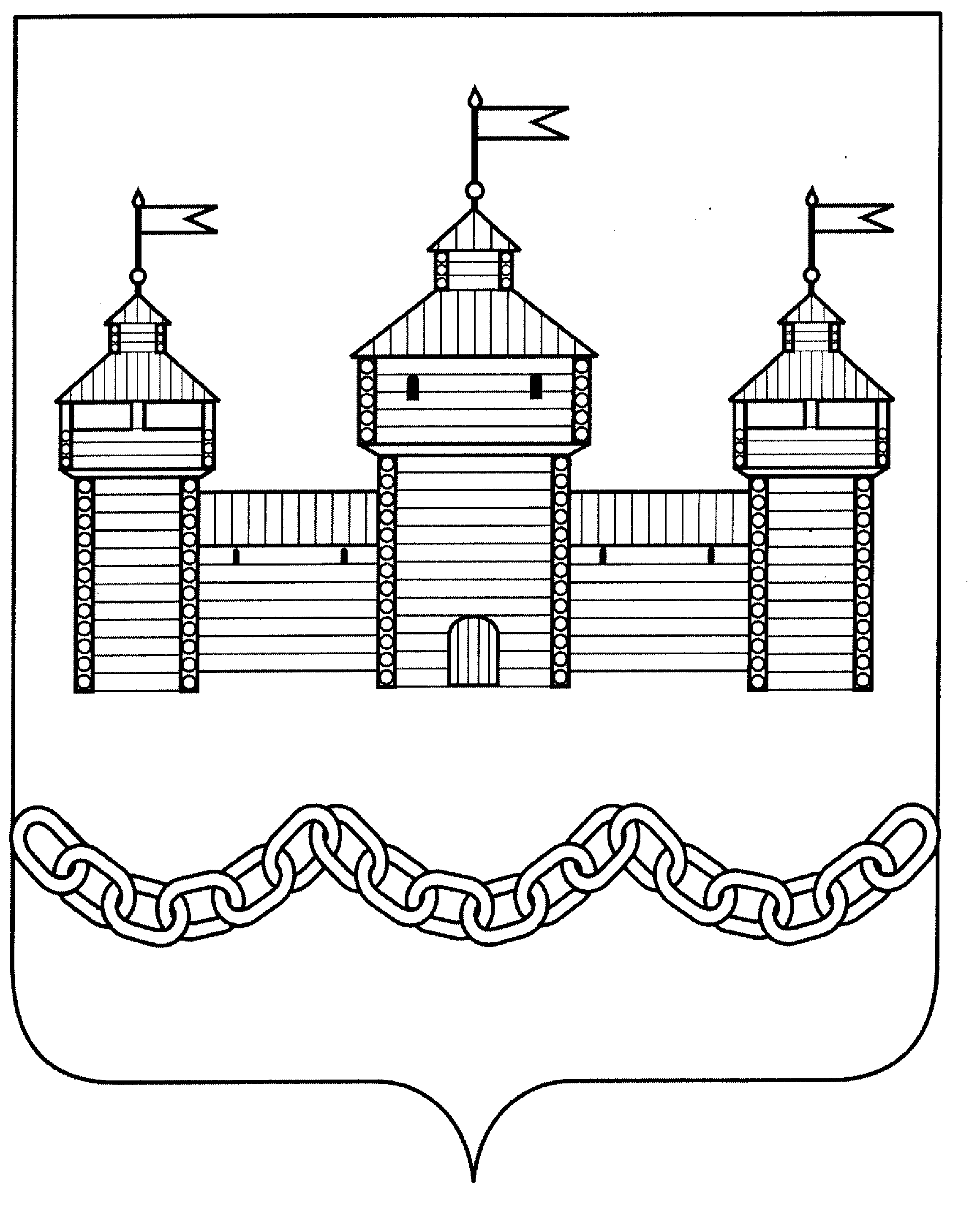 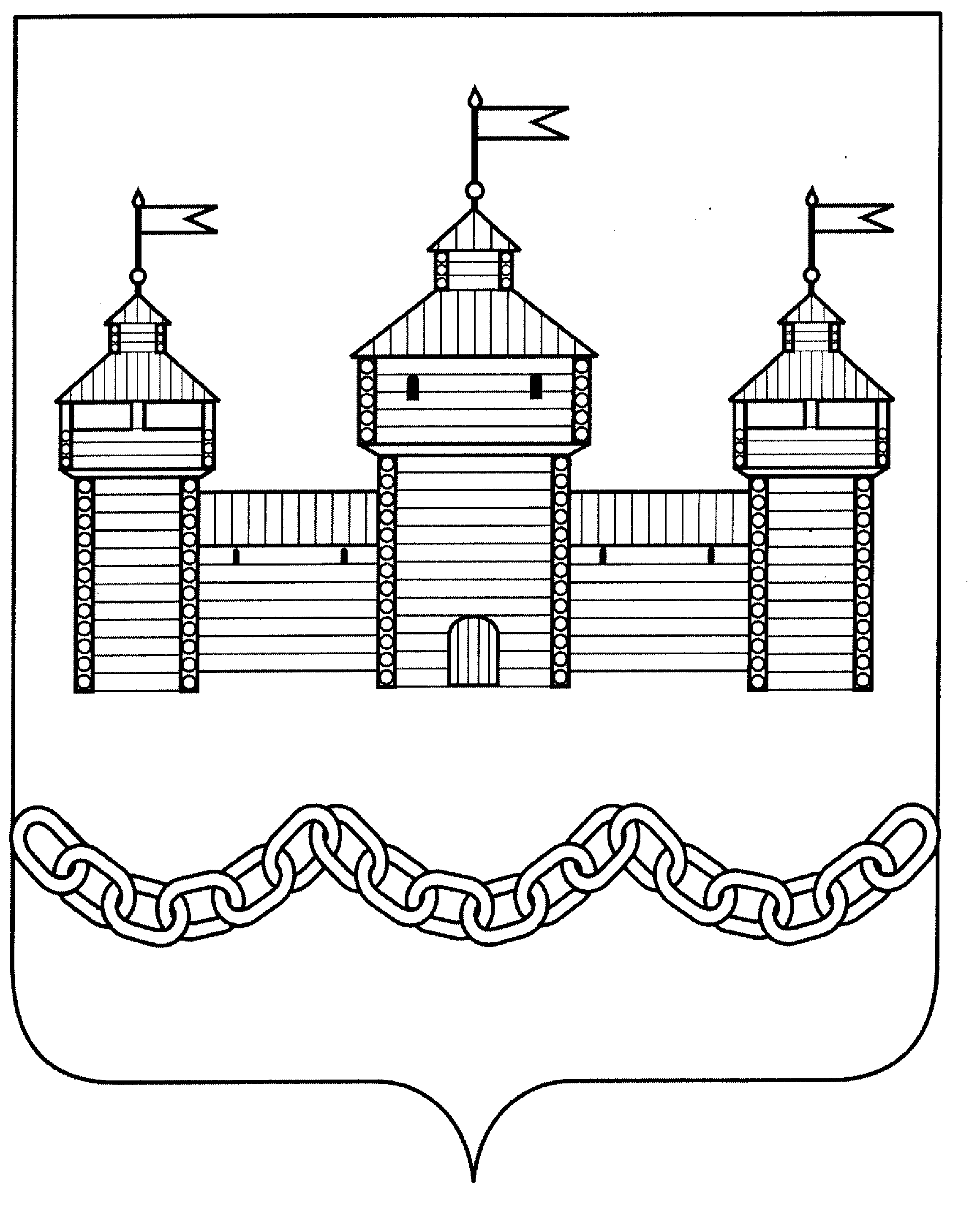 ПОСТАНОВЛЕНИЕАДМИНИСТРАЦИИ ДОБРОВСКОГО МУНИЦИПАЛЬНОГО РАЙОНА     ПОСТАНОВЛЕНИЕАДМИНИСТРАЦИИ ДОБРОВСКОГО МУНИЦИПАЛЬНОГО РАЙОНАПОСТАНОВЛЕНИЕАДМИНИСТРАЦИИ ДОБРОВСКОГО МУНИЦИПАЛЬНОГО РАЙОНАПОСТАНОВЛЕНИЕАДМИНИСТРАЦИИ ДОБРОВСКОГО МУНИЦИПАЛЬНОГО РАЙОНАПОСТАНОВЛЕНИЕАДМИНИСТРАЦИИ ДОБРОВСКОГО МУНИЦИПАЛЬНОГО РАЙОНАПОСТАНОВЛЕНИЕАДМИНИСТРАЦИИ ДОБРОВСКОГО МУНИЦИПАЛЬНОГО РАЙОНАПОСТАНОВЛЕНИЕАДМИНИСТРАЦИИ ДОБРОВСКОГО МУНИЦИПАЛЬНОГО РАЙОНАПОСТАНОВЛЕНИЕАДМИНИСТРАЦИИ ДОБРОВСКОГО МУНИЦИПАЛЬНОГО РАЙОНАПОСТАНОВЛЕНИЕАДМИНИСТРАЦИИ ДОБРОВСКОГО МУНИЦИПАЛЬНОГО РАЙОНАПОСТАНОВЛЕНИЕАДМИНИСТРАЦИИ ДОБРОВСКОГО МУНИЦИПАЛЬНОГО РАЙОНАПОСТАНОВЛЕНИЕАДМИНИСТРАЦИИ ДОБРОВСКОГО МУНИЦИПАЛЬНОГО РАЙОНАПОСТАНОВЛЕНИЕАДМИНИСТРАЦИИ ДОБРОВСКОГО МУНИЦИПАЛЬНОГО РАЙОНАПОСТАНОВЛЕНИЕАДМИНИСТРАЦИИ ДОБРОВСКОГО МУНИЦИПАЛЬНОГО РАЙОНАПОСТАНОВЛЕНИЕАДМИНИСТРАЦИИ ДОБРОВСКОГО МУНИЦИПАЛЬНОГО РАЙОНАПОСТАНОВЛЕНИЕАДМИНИСТРАЦИИ ДОБРОВСКОГО МУНИЦИПАЛЬНОГО РАЙОНАПОСТАНОВЛЕНИЕАДМИНИСТРАЦИИ ДОБРОВСКОГО МУНИЦИПАЛЬНОГО РАЙОНАПОСТАНОВЛЕНИЕАДМИНИСТРАЦИИ ДОБРОВСКОГО МУНИЦИПАЛЬНОГО РАЙОНАПОСТАНОВЛЕНИЕАДМИНИСТРАЦИИ ДОБРОВСКОГО МУНИЦИПАЛЬНОГО РАЙОНАПОСТАНОВЛЕНИЕАДМИНИСТРАЦИИ ДОБРОВСКОГО МУНИЦИПАЛЬНОГО РАЙОНАПОСТАНОВЛЕНИЕАДМИНИСТРАЦИИ ДОБРОВСКОГО МУНИЦИПАЛЬНОГО РАЙОНАПОСТАНОВЛЕНИЕАДМИНИСТРАЦИИ ДОБРОВСКОГО МУНИЦИПАЛЬНОГО РАЙОНАПОСТАНОВЛЕНИЕАДМИНИСТРАЦИИ ДОБРОВСКОГО МУНИЦИПАЛЬНОГО РАЙОНАПОСТАНОВЛЕНИЕАДМИНИСТРАЦИИ ДОБРОВСКОГО МУНИЦИПАЛЬНОГО РАЙОНАПОСТАНОВЛЕНИЕАДМИНИСТРАЦИИ ДОБРОВСКОГО МУНИЦИПАЛЬНОГО РАЙОНАПОСТАНОВЛЕНИЕАДМИНИСТРАЦИИ ДОБРОВСКОГО МУНИЦИПАЛЬНОГО РАЙОНАПОСТАНОВЛЕНИЕАДМИНИСТРАЦИИ ДОБРОВСКОГО МУНИЦИПАЛЬНОГО РАЙОНАПОСТАНОВЛЕНИЕАДМИНИСТРАЦИИ ДОБРОВСКОГО МУНИЦИПАЛЬНОГО РАЙОНАПОСТАНОВЛЕНИЕАДМИНИСТРАЦИИ ДОБРОВСКОГО МУНИЦИПАЛЬНОГО РАЙОНАПОСТАНОВЛЕНИЕАДМИНИСТРАЦИИ ДОБРОВСКОГО МУНИЦИПАЛЬНОГО РАЙОНАПОСТАНОВЛЕНИЕАДМИНИСТРАЦИИ ДОБРОВСКОГО МУНИЦИПАЛЬНОГО РАЙОНАПОСТАНОВЛЕНИЕАДМИНИСТРАЦИИ ДОБРОВСКОГО МУНИЦИПАЛЬНОГО РАЙОНАПОСТАНОВЛЕНИЕАДМИНИСТРАЦИИ ДОБРОВСКОГО МУНИЦИПАЛЬНОГО РАЙОНАПОСТАНОВЛЕНИЕАДМИНИСТРАЦИИ ДОБРОВСКОГО МУНИЦИПАЛЬНОГО РАЙОНАПОСТАНОВЛЕНИЕАДМИНИСТРАЦИИ ДОБРОВСКОГО МУНИЦИПАЛЬНОГО РАЙОНАПОСТАНОВЛЕНИЕАДМИНИСТРАЦИИ ДОБРОВСКОГО МУНИЦИПАЛЬНОГО РАЙОНАПОСТАНОВЛЕНИЕАДМИНИСТРАЦИИ ДОБРОВСКОГО МУНИЦИПАЛЬНОГО РАЙОНАПОСТАНОВЛЕНИЕАДМИНИСТРАЦИИ ДОБРОВСКОГО МУНИЦИПАЛЬНОГО РАЙОНАПОСТАНОВЛЕНИЕАДМИНИСТРАЦИИ ДОБРОВСКОГО МУНИЦИПАЛЬНОГО РАЙОНАПОСТАНОВЛЕНИЕАДМИНИСТРАЦИИ ДОБРОВСКОГО МУНИЦИПАЛЬНОГО РАЙОНАПОСТАНОВЛЕНИЕАДМИНИСТРАЦИИ ДОБРОВСКОГО МУНИЦИПАЛЬНОГО РАЙОНАПОСТАНОВЛЕНИЕАДМИНИСТРАЦИИ ДОБРОВСКОГО МУНИЦИПАЛЬНОГО РАЙОНАПОСТАНОВЛЕНИЕАДМИНИСТРАЦИИ ДОБРОВСКОГО МУНИЦИПАЛЬНОГО РАЙОНАПОСТАНОВЛЕНИЕАДМИНИСТРАЦИИ ДОБРОВСКОГО МУНИЦИПАЛЬНОГО РАЙОНАПОСТАНОВЛЕНИЕАДМИНИСТРАЦИИ ДОБРОВСКОГО МУНИЦИПАЛЬНОГО РАЙОНАПОСТАНОВЛЕНИЕАДМИНИСТРАЦИИ ДОБРОВСКОГО МУНИЦИПАЛЬНОГО РАЙОНАПОСТАНОВЛЕНИЕАДМИНИСТРАЦИИ ДОБРОВСКОГО МУНИЦИПАЛЬНОГО РАЙОНАПОСТАНОВЛЕНИЕАДМИНИСТРАЦИИ ДОБРОВСКОГО МУНИЦИПАЛЬНОГО РАЙОНАПОСТАНОВЛЕНИЕАДМИНИСТРАЦИИ ДОБРОВСКОГО МУНИЦИПАЛЬНОГО РАЙОНАПОСТАНОВЛЕНИЕАДМИНИСТРАЦИИ ДОБРОВСКОГО МУНИЦИПАЛЬНОГО РАЙОНАПОСТАНОВЛЕНИЕАДМИНИСТРАЦИИ ДОБРОВСКОГО МУНИЦИПАЛЬНОГО РАЙОНАПОСТАНОВЛЕНИЕАДМИНИСТРАЦИИ ДОБРОВСКОГО МУНИЦИПАЛЬНОГО РАЙОНА№Наименование программы, подпрограмм, основных мероприятийОтветственный исполнительРасходы (тыс.рублей)Расходы (тыс.рублей)Расходы (тыс.рублей)Расходы (тыс.рублей)Расходы (тыс.рублей)Расходы (тыс.рублей)Расходы (тыс.рублей)№Наименование программы, подпрограмм, основных мероприятийОтветственный исполнительВсего202020212022202320242025Основное мероприятие 31 подпрограммы 1: Дополнительное профессиональное образование педагогических работников муниципальных образовательных организаций.отдел образования администрации Добровского муниципального района318,92629----171,68952147,23677№Наименование программы, подпрограмм, основных мероприятийОтветственный исполнительРасходы (тыс.рублей)Расходы (тыс.рублей)Расходы (тыс.рублей)Расходы (тыс.рублей)Расходы (тыс.рублей)Расходы (тыс.рублей)Расходы (тыс.рублей)№Наименование программы, подпрограмм, основных мероприятийОтветственный исполнительВсего202020212022202320242025Основное мероприятие 19 подпрограммы 1:Повышение квалификации педагогических работников муниципальных образовательных организацийотдел образования администрации Добровского муниципального района440,375,378,895,2191,000ПОСТАНОВЛЕНИЕАДМИНИСТРАЦИИ ДОБРОВСКОГО МУНИЦИПАЛЬНОГО РАЙОНАПОСТАНОВЛЕНИЕАДМИНИСТРАЦИИ ДОБРОВСКОГО МУНИЦИПАЛЬНОГО РАЙОНАПОСТАНОВЛЕНИЕАДМИНИСТРАЦИИ ДОБРОВСКОГО МУНИЦИПАЛЬНОГО РАЙОНАПОСТАНОВЛЕНИЕАДМИНИСТРАЦИИ ДОБРОВСКОГО МУНИЦИПАЛЬНОГО РАЙОНАПОСТАНОВЛЕНИЕАДМИНИСТРАЦИИ ДОБРОВСКОГО МУНИЦИПАЛЬНОГО РАЙОНАПОСТАНОВЛЕНИЕАДМИНИСТРАЦИИ ДОБРОВСКОГО МУНИЦИПАЛЬНОГО РАЙОНАПОСТАНОВЛЕНИЕАДМИНИСТРАЦИИ ДОБРОВСКОГО МУНИЦИПАЛЬНОГО РАЙОНАПОСТАНОВЛЕНИЕАДМИНИСТРАЦИИ ДОБРОВСКОГО МУНИЦИПАЛЬНОГО РАЙОНАПОСТАНОВЛЕНИЕАДМИНИСТРАЦИИ ДОБРОВСКОГО МУНИЦИПАЛЬНОГО РАЙОНАПОСТАНОВЛЕНИЕАДМИНИСТРАЦИИ ДОБРОВСКОГО МУНИЦИПАЛЬНОГО РАЙОНАПОСТАНОВЛЕНИЕАДМИНИСТРАЦИИ ДОБРОВСКОГО МУНИЦИПАЛЬНОГО РАЙОНАПОСТАНОВЛЕНИЕАДМИНИСТРАЦИИ ДОБРОВСКОГО МУНИЦИПАЛЬНОГО РАЙОНАПОСТАНОВЛЕНИЕАДМИНИСТРАЦИИ ДОБРОВСКОГО МУНИЦИПАЛЬНОГО РАЙОНАПОСТАНОВЛЕНИЕАДМИНИСТРАЦИИ ДОБРОВСКОГО МУНИЦИПАЛЬНОГО РАЙОНАПОСТАНОВЛЕНИЕАДМИНИСТРАЦИИ ДОБРОВСКОГО МУНИЦИПАЛЬНОГО РАЙОНАПОСТАНОВЛЕНИЕАДМИНИСТРАЦИИ ДОБРОВСКОГО МУНИЦИПАЛЬНОГО РАЙОНАПОСТАНОВЛЕНИЕАДМИНИСТРАЦИИ ДОБРОВСКОГО МУНИЦИПАЛЬНОГО РАЙОНАПОСТАНОВЛЕНИЕАДМИНИСТРАЦИИ ДОБРОВСКОГО МУНИЦИПАЛЬНОГО РАЙОНАПОСТАНОВЛЕНИЕАДМИНИСТРАЦИИ ДОБРОВСКОГО МУНИЦИПАЛЬНОГО РАЙОНАПОСТАНОВЛЕНИЕАДМИНИСТРАЦИИ ДОБРОВСКОГО МУНИЦИПАЛЬНОГО РАЙОНАПОСТАНОВЛЕНИЕАДМИНИСТРАЦИИ ДОБРОВСКОГО МУНИЦИПАЛЬНОГО РАЙОНАПОСТАНОВЛЕНИЕАДМИНИСТРАЦИИ ДОБРОВСКОГО МУНИЦИПАЛЬНОГО РАЙОНАПОСТАНОВЛЕНИЕАДМИНИСТРАЦИИ ДОБРОВСКОГО МУНИЦИПАЛЬНОГО РАЙОНАПОСТАНОВЛЕНИЕАДМИНИСТРАЦИИ ДОБРОВСКОГО МУНИЦИПАЛЬНОГО РАЙОНАПОСТАНОВЛЕНИЕАДМИНИСТРАЦИИ ДОБРОВСКОГО МУНИЦИПАЛЬНОГО ОКРУГАПОСТАНОВЛЕНИЕАДМИНИСТРАЦИИ ДОБРОВСКОГО МУНИЦИПАЛЬНОГО ОКРУГАПОСТАНОВЛЕНИЕАДМИНИСТРАЦИИ ДОБРОВСКОГО МУНИЦИПАЛЬНОГО ОКРУГАПОСТАНОВЛЕНИЕАДМИНИСТРАЦИИ ДОБРОВСКОГО МУНИЦИПАЛЬНОГО ОКРУГАПОСТАНОВЛЕНИЕАДМИНИСТРАЦИИ ДОБРОВСКОГО МУНИЦИПАЛЬНОГО ОКРУГАПОСТАНОВЛЕНИЕАДМИНИСТРАЦИИ ДОБРОВСКОГО МУНИЦИПАЛЬНОГО ОКРУГАПОСТАНОВЛЕНИЕАДМИНИСТРАЦИИ ДОБРОВСКОГО МУНИЦИПАЛЬНОГО ОКРУГАПОСТАНОВЛЕНИЕАДМИНИСТРАЦИИ ДОБРОВСКОГО МУНИЦИПАЛЬНОГО ОКРУГАПОСТАНОВЛЕНИЕАДМИНИСТРАЦИИ ДОБРОВСКОГО МУНИЦИПАЛЬНОГО ОКРУГАПОСТАНОВЛЕНИЕАДМИНИСТРАЦИИ ДОБРОВСКОГО МУНИЦИПАЛЬНОГО ОКРУГАПОСТАНОВЛЕНИЕАДМИНИСТРАЦИИ ДОБРОВСКОГО МУНИЦИПАЛЬНОГО ОКРУГАПОСТАНОВЛЕНИЕАДМИНИСТРАЦИИ ДОБРОВСКОГО МУНИЦИПАЛЬНОГО ОКРУГАПОСТАНОВЛЕНИЕАДМИНИСТРАЦИИ ДОБРОВСКОГО МУНИЦИПАЛЬНОГО ОКРУГАПОСТАНОВЛЕНИЕАДМИНИСТРАЦИИ ДОБРОВСКОГО МУНИЦИПАЛЬНОГО ОКРУГАПОСТАНОВЛЕНИЕАДМИНИСТРАЦИИ ДОБРОВСКОГО МУНИЦИПАЛЬНОГО ОКРУГАПОСТАНОВЛЕНИЕАДМИНИСТРАЦИИ ДОБРОВСКОГО МУНИЦИПАЛЬНОГО ОКРУГАПОСТАНОВЛЕНИЕАДМИНИСТРАЦИИ ДОБРОВСКОГО МУНИЦИПАЛЬНОГО ОКРУГАПОСТАНОВЛЕНИЕАДМИНИСТРАЦИИ ДОБРОВСКОГО МУНИЦИПАЛЬНОГО ОКРУГАПОСТАНОВЛЕНИЕАДМИНИСТРАЦИИ ДОБРОВСКОГО МУНИЦИПАЛЬНОГО ОКРУГАПОСТАНОВЛЕНИЕАДМИНИСТРАЦИИ ДОБРОВСКОГО МУНИЦИПАЛЬНОГО ОКРУГАПОСТАНОВЛЕНИЕАДМИНИСТРАЦИИ ДОБРОВСКОГО МУНИЦИПАЛЬНОГО ОКРУГАПОСТАНОВЛЕНИЕАДМИНИСТРАЦИИ ДОБРОВСКОГО МУНИЦИПАЛЬНОГО ОКРУГАПОСТАНОВЛЕНИЕАДМИНИСТРАЦИИ ДОБРОВСКОГО МУНИЦИПАЛЬНОГО ОКРУГАПОСТАНОВЛЕНИЕАДМИНИСТРАЦИИ ДОБРОВСКОГО МУНИЦИПАЛЬНОГО ОКРУГАПОСТАНОВЛЕНИЕАДМИНИСТРАЦИИ ДОБРОВСКОГО МУНИЦИПАЛЬНОГО ОКРУГАПОСТАНОВЛЕНИЕАДМИНИСТРАЦИИ ДОБРОВСКОГО МУНИЦИПАЛЬНОГО ОКРУГАПОСТАНОВЛЕНИЕАДМИНИСТРАЦИИ ДОБРОВСКОГО МУНИЦИПАЛЬНОГО ОКРУГАПОСТАНОВЛЕНИЕАДМИНИСТРАЦИИ ДОБРОВСКОГО МУНИЦИПАЛЬНОГО ОКРУГАПОСТАНОВЛЕНИЕАДМИНИСТРАЦИИ ДОБРОВСКОГО МУНИЦИПАЛЬНОГО ОКРУГАПОСТАНОВЛЕНИЕАДМИНИСТРАЦИИ ДОБРОВСКОГО МУНИЦИПАЛЬНОГО ОКРУГАПОСТАНОВЛЕНИЕАДМИНИСТРАЦИИ ДОБРОВСКОГО МУНИЦИПАЛЬНОГО ОКРУГАПОСТАНОВЛЕНИЕАДМИНИСТРАЦИИ ДОБРОВСКОГО МУНИЦИПАЛЬНОГО ОКРУГАПОСТАНОВЛЕНИЕАДМИНИСТРАЦИИ ДОБРОВСКОГО МУНИЦИПАЛЬНОГО ОКРУГАПОСТАНОВЛЕНИЕАДМИНИСТРАЦИИ ДОБРОВСКОГО МУНИЦИПАЛЬНОГО ОКРУГА